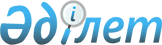 Қазақстан Республикасының кейбір нормативтік құқықтық актілеріне пруденциялық реттеу мәселелері бойынша өзгерістер мен толықтырулар енгізу туралыҚазақстан Республикасы Ұлттық Банкі Басқармасының 2019 жылғы 28 қарашадағы № 214 қаулысы. Қазақстан Республикасының Әділет министрлігінде 2019 жылғы 4 желтоқсанда № 19688 болып тіркелді.
      ЗҚАИ-ның ескертпесі!Осы бұйрық 01.01.2020 бастап қолданысқа енгізіледі.
      "Қазақстан Республикасындағы банктер және банк қызметі туралы" 1995 жылғы 31 тамыздағы, "Жылжымайтын мүлік ипотекасы туралы" 1995 жылғы 23 желтоқсандағы, "Сақтандыру қызметі туралы" 2000 жылғы 18 желтоқсандағы, "Бағалы қағаздар рыногы туралы" 2003 жылғы 2 шілдедегі, "Қаржы нарығы мен қаржы ұйымдарын мемлекеттiк реттеу, бақылау және қадағалау туралы" 2003 жылғы 4 шілдедегі, "Мемлекеттік статистика туралы" 2010 жылғы 19 наурыздағы, "Қазақстан Республикасында зейнетақымен қамсыздандыру туралы" 2013 жылғы 21 маусымдағы және "Пошта туралы" 2016 жылғы 9 сәуірдегі Қазақстан Республикасының заңдарына сәйкес Қазақстан Республикасы Ұлттық Банкінің Басқармасы ҚАУЛЫ ЕТЕДІ:
      1. Осы қаулыға қосымшаға сәйкес Қазақстан Республикасының пруденциялық реттеу мәселелері бойынша өзгерістер мен толықтырулар енгізілетін нормативтік құқықтық актілерінің тізбесі бекітілсін.
      2. Қаржы ұйымдарының әдіснамасы және реттеу департаменті Қазақстан Республикасының заңнамасында белгіленген тәртіппен:
      1) Заң департаментімен бірлесіп осы қаулыны Қазақстан Республикасының Әділет министрлігінде мемлекеттік тіркеуді;
      2) осы қаулыны ресми жарияланғаннан кейін Қазақстан Республикасы Ұлттық Банкінің ресми интернет-ресурсына орналастыруды;
      3) осы қаулы мемлекеттік тіркелгеннен кейін он жұмыс күні ішінде Заң департаментіне осы қаулының осы тармағының 2) тармақшасында және 3-тармағында көзделген іс-шаралардың орындалуы туралы мәліметтерді ұсынуды қамтамасыз етсін.
      3. Сыртқы коммуникациялар департаменті - Ұлттық Банктің баспасөз қызметі осы қаулы мемлекеттік тіркелгеннен кейін күнтізбелік он күн ішінде оның көшірмесін мерзімді баспасөз басылымдарында ресми жариялауға жіберуді қамтамасыз етсін.
      4. Осы қаулының орындалуын бақылау Қазақстан Республикасының Ұлттық Банкі Төрағасының орынбасары О.А. Смоляковқа жүктелсін.
      5. Осы қаулы 2020 жылғы 1 қаңтардан бастап қолданысқа енгізіледі және ресми жариялануға тиіс.
      "КЕЛІСІЛДІ"
      Қазақстан Республикасы
      Ұлттық экономика министрлігінің
      Статистика комитеті
      2019 жылғы "___" _____________ Қазақстан Республикасының пруденциялық реттеу мәселелері бойынша өзгерістер мен толықтырулар енгізілетін нормативтік құқықтық актілерінің тізбесі
      1. "Сауда-саттықты ұйымдастырушы үшін пруденциалдық нормативтердің мәндерін есеп айырысу қағидалары мен әдістемелерін бекіту туралы" Қазақстан Республикасы Қаржы нарығын және қаржы ұйымдарын реттеу мен қадағалау агенттігі Басқармасының 2010 жылғы 29 наурыздағы № 41 қаулысына (Нормативтік құқықтық актілерді мемлекеттік тіркеу тізілімінде № 6207 болып тіркелген) мынадай өзгерістер енгізілсін:
      тақырыбы мынадай редакцияда жазылсын, орыс тіліндегі мәтіні өзгермейді:
      "Сауда-саттықты ұйымдастырушы үшін пруденциалдық нормативтердің мәндерін есептеу қағидалары мен әдістемелерін бекіту туралы";
      1-тармақ мынадай редакцияда жазылсын, орыс тіліндегі мәтіні өзгермейді:
      "1. Қоса беріліп отырған Сауда-саттықты ұйымдастырушы үшін пруденциалдық нормативтердің мәндерін есептеу қағидалары мен әдістемелері бекітілсін.";
      көрсетілген қаулымен бекітілген Сауда-саттықты ұйымдастырушы үшін пруденциалдық нормативтердің мәндерін есеп айырысу қағидалары мен әдістемелерінде:
      тақырыбы мынадай редакцияда жазылсын, орыс тіліндегі мәтіні өзгермейді:
      "Сауда-саттықты ұйымдастырушы үшін пруденциалдық нормативтердің мәндерін есептеу қағидалары мен әдістемелері";
      6-тармақтың 2) тармақшасының бірінші бөлігі мынадай редакцияда жазылсын:
      "2) Кт - осы Қағидаларға 1-қосымшаға (бұдан әрі - 1-қосымша) сәйкес Салымдардың кредиттік тәуекел дәрежесі бойынша мөлшерленген сауда-саттықты ұйымдастырушы активтерiнiң кестесіне, осы Қағидаларға 2-қосымшаға (бұдан әрі - 2-қосымша) сәйкес Кредиттік тәуекел деңгейі бойынша мөлшерленген сауда-саттықты ұйымдастырушының шартты және ықтимал міндеттемелерінің кестесіне, осы Қағидаларға 3-қосымшаға (бұдан әрі - 3-қосымша) сәйкес Кредиттік тәуекелді ескеріп мөлшерленген туынды қаржы құралдарының кестесіне сәйкес кредиттік тәуекел дәрежесі бойынша мөлшерленген активтердің, шартты және ықтимал міндеттемелердің, туынды қаржы құралдарының сомасы ретінде есептелетін кредиттік тәуекел.";
      7-тармақ мынадай редакцияда жазылсын:
      "7. К2 сауда-саттықты ұйымдастырушының ағымдағы өтімділігінің коэффициенті - 0,015 кем емес.
      Сауда-саттықты ұйымдастырушы К2 коэффициентінің мәнін осы Қағидаларға 4-қосымшаға (бұдан әрі - 4-қосымша) сәйкес К2 ағымдағы өтімділік коэффициентінің кестесіне сәйкес ай сайын есепті айдың соңғы жұмыс күнінің соңындағы жағдай бойынша есептейді.";
      5-тарау алып тасталсын;
      1-қосымшаға сәйкес Салымдардың кредиттік тәуекел дәрежесі бойынша мөлшерленген сауда-саттықты ұйымдастырушы активтерiнiң кестесі осы Өзгерістер мен толықтыру енгізілетін Қазақстан Республикасының пруденциялық реттеу мәселелері бойынша нормативтік құқықтық актілерінің тізбесіне (бұдан әрі - Тізбе) 1-қосымшаға сәйкес редакцияда жазылсын;
      2-қосымшаға сәйкес Кредиттік тәуекел деңгейі бойынша мөлшерленген сауда-саттықты ұйымдастырушының шартты және ықтимал міндеттемелерінің кестесі Тізбеге 2-қосымшаға сәйкес редакцияда жазылсын;
      3-қосымшаға сәйкес Кредиттік тәуекелді ескеріп мөлшерленген, туынды қаржы құралдарын ашып жазу Тізбеге 3-қосымшаға сәйкес редакцияда жазылсын;
      4-қосымшаға сәйкес К2 ағымдағы өтімділік коэффициентін ашып жазу Тізбеге 4-қосымшаға сәйкес редакцияда жазылсын.
      2. Күші жойылды - ҚР Қаржы нарығын реттеу және дамыту агенттігі Басқармасының 07.06.2023 № 41 (01.07.2023 бастап қолданысқа енгізіледі) қаулысымен.


      3. "Сақтандыру (қайта сақтандыру) ұйымының және сақтандыру тобының пруденциялық нормативтерінің және сақталуға міндетті өзге де нормалар мен лимиттердің нормативтік мәндерін және оларды есептеу әдістемесін, сақтандыру (қайта сақтандыру) ұйымдарының және сақтандыру топтарының пруденциялық нормативтердің орындалуы туралы есептілігінің тізбесін, нысандарын, табыс ету мерзімдерін, Сақтандыру (қайта сақтандыру) ұйымдарының және сақтандыру топтарының пруденциялық нормативтердің орындалуы туралы есептілігін табыс ету қағидаларын, сақтандыру (қайта сақтандыру) ұйымдары, сақтандыру (қайта сақтандыру) ұйымдарының немесе сақтандыру холдингтерінің еншілес ұйымдары сатып алатын заңды тұлғалардың акцияларына (жарғылық капиталдағы қатысу үлестеріне) қойылатын талаптарды, сақтандыру холдингтері сатып алатын халықаралық қаржы ұйымдары облигацияларының тізбесін, сақтандыру холдингтері сатып алатын облигациялар үшін талап етілетін ең төмен рейтингті және рейтингтік агенттіктердің тізбесін, сондай-ақ сақтандыру (қайта сақтандыру) ұйымдары сатып алатын қаржы құралдарының (акциялар мен жарғылық капиталына қатысу үлестерін қоспағанда) тізбесін белгілеу туралы" Қазақстан Республикасы Ұлттық Банкі Басқармасының 2016 жылғы 26 желтоқсандағы № 304 қаулысына (Нормативтік құқықтық актілерді мемлекеттік тіркеу тізілімінде № 14794 болып тіркелген, 2017 жылғы 24 ақпанда Қазақстан Республикасы нормативтік құқықтық актілерінің эталондық бақылау банкінде жарияланған) мынадай өзгерістер енгізілсін:
      тақырыбы мынадай редакцияда жазылсын:
      "Сақтандыру (қайта сақтандыру) ұйымының және сақтандыру тобының пруденциялық нормативтерінің және сақталуға міндетті өзге де нормалар мен лимиттердің нормативтік мәндерін және оларды есептеу әдістемелерін, сақтандыру (қайта сақтандыру) ұйымдары, сақтандыру (қайта сақтандыру) ұйымдарының немесе сақтандыру холдингтерінің еншілес ұйымдары сатып алатын заңды тұлғалардың акцияларына (жарғылық капиталдағы қатысу үлестеріне) қойылатын талаптарды, сақтандыру холдингтері сатып алатын халықаралық қаржы ұйымдары облигацияларының тізбесін, сақтандыру холдингтері сатып алатын облигациялар үшін талап етілетін ең төмен рейтингті және рейтингтік агенттіктердің тізбесін, сондай-ақ сақтандыру (қайта сақтандыру) ұйымдары сатып алатын қаржы құралдарының (акциялар мен жарғылық капиталына қатысу үлестерін қоспағанда) тізбесін белгілеу туралы";
      1-тармақтың 1) тармақшасы мынадай редакцияда жазылсын:
      "1) осы қаулыға 1-қосымшаға сәйкес сақтандыру (қайта сақтандыру) ұйымының және сақтандыру тобының пруденциялық нормативтерінің және сақталуға міндетті өзге де нормалар мен лимиттердің нормативтік мәндері және оларды есептеу әдістемелері (бұдан әрі - Нормативтер);";
      1-тармақтың 2) және 3) тармақшалары алып тасталсын;
      көрсетілген қаулымен бекітілген Сақтандыру (қайта сақтандыру) ұйымының және сақтандыру тобының пруденциялық нормативтерінің және сақталуға міндетті өзге де нормалар мен лимиттердің нормативтік мәндерінде және оларды есептеу әдістемесінде:
      тақырыбы мынадай редакцияда жазылсын:
      "Сақтандыру (қайта сақтандыру) ұйымының және сақтандыру тобының пруденциялық нормативтерінің және сақталуға міндетті өзге де нормалар мен лимиттердің нормативтік мәндері және оларды есептеу әдістемелері";
      1-тармақ мынадай редакцияда жазылсын:
      "1. Осы Сақтандыру (қайта сақтандыру) ұйымының және сақтандыру тобының пруденциялық нормативтерінің және сақталуға міндетті өзге де нормалар мен лимиттердің нормативтік мәндері және оларды есептеу әдістемелері (бұдан әрі - Нормативтер) "Сақтандыру қызметі туралы" 2000 жылғы 18 желтоқсандағы (бұдан әрі - Заң), "Қаржы нарығы мен қаржы ұйымдарын мемлекеттiк реттеу, бақылау және қадағалау туралы" 2003 жылғы 4 шілдедегі Қазақстан Республикасының заңдарына сәйкес әзірленді және сақтандыру (қайта сақтандыру) ұйымының және сақтандыру тобының пруденциялық нормативтерінің және сақталуға міндетті өзге де нормалар мен лимиттердің нормативтік мәндерін және оларды есептеу әдістемелерін белгiлейді.";
      9-тармақ мынадай редакцияда жазылсын:
      "9. Сақтандыру (қайта сақтандыру) ұйымының төлем қабілеттілігі маржасының ең төмен мөлшері Нормативтерге 3-қосымшаға сәйкес Төлем қабілеттілігі маржасының ең төменгі мөлшерін ұлғайту кестесі бойынша есептелген төлем қабілеттілігі маржасының ең төмен мөлшерінің ұлғаю сомасына сәйкес қайта сақтандырушының рейтингтік бағасына немесе өткен есепті күнгі Қазақстан Республикасының резиденті-қайта сақтандыру ұйымының төлем қабілеттілігі маржасының жеткіліктілік нормативінің мәніне байланысты, қолданыстағы қайта сақтандыру шарттары бойынша Қазақстан Республикасының резиденттері және бейрезиденттері - сақтандыру (қайта сақтандыру) ұйымдарына қайта сақтандыруға берілетін (берілген) міндеттемелер сомасына ұлғаяды.";
      34-тармақтың 1) тармақшасының төртінші абзацы мынадай редакцияда жазылсын:
      "Нормативтердің 38-тармағы 5) тармақшасының талаптарына сәйкес келетін Қазақстан Республикасының екінші деңгейдегі банктеріндегі ағымдағы шоттардағы ақша - Нормативтерге 4-қосымшаға сәйкес Сапасы мен өтімділігі бойынша жіктелуі ескерілген сақтандыру (қайта сақтандыру) ұйымының активтері кестесіне сәйкес Сапасы мен өтімділігі бойынша жіктелуі ескерілген сақтандыру (қайта сақтандыру) ұйымының активтерін есептеуде көрсетілген көлемде;";
      34-тармақтың 2), 3), 4) және 5) тармақшалары мынадай редакцияда жазылсын:
      "2) Нормативтердің 38-тармағы 5) тармақшасының талаптарына сәйкес келетін Қазақстан Республикасының екінші деңгейдегі банктерінде орналастырылған салымдар - Нормативтерге 4-қосымшаға сәйкес Сапасы мен өтімділігі бойынша жіктелуі ескерілген сақтандыру (қайта сақтандыру) ұйымының активтері кестесінде көрсетілген көлемде;
      3) Нормативтердің 38-тармағы 6) тармақшасының талаптарына сәйкес келетін халықаралық қаржы ұйымдарында орналастырылған салымдар - Нормативтерге 4-қосымшаға сәйкес Сапасы мен өтімділігі бойынша жіктелуі ескерілген сақтандыру (қайта сақтандыру) ұйымының активтері кестесінде көрсетілген көлемде;
      4) Нормативтердің 38-тармағы 7) тармақшасының талаптарына сәйкес келетін бейрезидент банктерде орналастырылған салымдар - Нормативтерге 4-қосымшаға сәйкес Сапасы мен өтімділігі бойынша жіктелуі ескерілген сақтандыру (қайта сақтандыру) ұйымының активтері кестесінде көрсетілген көлемде;
      5) Нормативтердің 38-тармағының 8), 9), 10), 11), 12), 13), 14), 15), 16), 17), 18), 19), 20), 21), 22), 23), 24), 25), 26) және 27) тармақшаларында көрсетілген қаржы құралдары - Нормативтерге 4-қосымшаға сәйкес Сапасы мен өтімділігі бойынша жіктелуі ескерілген сақтандыру (қайта сақтандыру) ұйымының активтері кестесінде көрсетілген көлемде;";
      38-тармақтың үшінші бөлігі мынадай редакцияда жазылсын:
      "Осы тармақта көрсетілген қаржы құралдары Нормативтерге 5-қосымшаға сәйкес Сақтандыру (қайта сақтандыру) ұйымының өтімділігі жоғары активтерінің кестесінде көрсетілген көлемде өтімділігі жоғары активтердің есебіне енгізіледі.";
      40-тармақтың 1) тармақшасы мынадай редакцияда жазылсын:
      "1) сақтандыру (қайта сақтандыру) ұйымының міндеттемелері бойынша қамтамасыз ету болып табылатын және (немесе) сақтандыру (қайта сақтандыру) ұйымының меншік құқығы шектелген активтер (РЕПО операцияларын қоспағанда).
      Керi репо операциясының мәні болып табылатын бағалы қағаздар сапасы мен өтімділігі бойынша жіктелуі ескерілген сақтандыру (қайта сақтандыру) ұйымының активтері құнының есебіне Нормативтерге 4-қосымшаға сәйкес Сапасы мен өтімділігі бойынша жіктелуі ескерілген сақтандыру (қайта сақтандыру) ұйымының активтері кестесінде көрсетілген көлемде енгізіледі.
      Керi репо операциясының мәні болып табылатын бағалы қағаздар сақтандыру (қайта сақтандыру) ұйымының өтімділігі жоғары активтерінің есебіне Нормативтерге 5-қосымшаға сәйкес Сақтандыру (қайта сақтандыру) ұйымының өтімділігі жоғары активтерінің кестесінде көрсетілген көлемде енгізіледі;";
      Тізбеге 6-қосымшаға сәйкес редакцияда 3-қосымшамен толықтырылсын;
      Тізбеге 7-қосымшаға сәйкес редакцияда 4-қосымшамен толықтырылсын;
      Тізбеге 8-қосымшаға сәйкес редакцияда 5-қосымшамен толықтырылсын.
      4. "Ұлттық пошта операторы үшін пруденциялық нормативті, сондай-ақ оның орындалуы туралы есептіліктің нысанын, табыс ету мерзімін белгілеу туралы" Қазақстан Республикасы Ұлттық Банкі Басқармасының 2016 жылғы 26 желтоқсандағы № 307 қаулысына (Нормативтік құқықтық актілерді мемлекеттік тіркеу тізілімінде № 14786 болып тіркелген, 2017 жылғы 28 ақпанда Қазақстан Республикасы нормативтік құқықтық актілерінің эталондық бақылау банкінде жарияланған) мынадай өзгерістер енгізілсін:
      тақырыбы мынадай редакцияда жазылсын:
      "Ұлттық пошта операторы үшін пруденциялық нормативтерді белгілеу туралы";
      1, 2 және 3-тармақтар мынадай редакцияда жазылсын:
      "1. Ұлттық пошта операторы үшін мынадай пруденциялық нормативтер белгіленсін:
      1) меншікті қаражат жеткіліктілігінің коэффициенті, оның мәні есепті айдың соңында кемінде 0,12 құрайды.
      Меншікті қаражат жеткіліктілігінің коэффициенті Ұлттық пошта операторының меншікті капиталының оның активтері сомасына қатынасы ретінде есептеледі;
      2) өтімділік коэффициенті, оның мәні есепті айдың соңында кемінде 0,30 құрайды.
      Өтімділік коэффициенті өтімділігі жоғары активтер мөлшерінің талап етілгенге дейінгі міндеттемелердің шамасына қатынасы ретінде есептеледі.
      2. Ұлттық пошта операторының меншікті капиталы мыналардың:
      материалдық емес активтердің;
      өткен жылдардағы шығындардың; 
      ағымдағы жылғы шығыстардың ағымдағы жылғы кірістерден асып түсуі; 
      басқа заңды тұлғалардың жарғылық капиталына қатысу сомалары шегерілген:
      төленген жарғылық капиталдың (ақшалай төленген сомалар шегінде);
      қосымша капиталдың;
      өткен жылдардағы бөлінбеген таза кірістің (оның ішінде бөлінбеген таза кіріс есебінен қалыптастырылған қорлар, резервтер);
      ағымдағы жылғы кірістердің ағымдағы жылғы шығыстардан асып түсуі сомасы ретінде есептеледі.
      3. Өтімділігі жоғары активтердің есебіне мыналар:
      1) ақша, оның ішінде:
      кассадағы ақша, Ұлттық пошта операторының балансы бойынша активтер сомасының 10 (он) пайызынан аспайды;
      Қазақстан Республикасының екінші деңгейдегі банктеріндегі ағымдағы шоттардағы ақша;
      орталық депозитарийдегі шоттардағы ақша;
      Ұлттық пошта операторының клирингтік ұйымның (орталық контрагенттің) кепілдік немесе резервтік қорларындағы жарналар, маржалық жарналар, қор биржасының сауда жүйесінде ашық сауда-саттық және (немесе) орталық контрагенттің қатысуымен жасалған мәмілелер бойынша міндеттемелердің орындалуын толық және (немесе) ішінара қамтамасыз ету болып табылатын ақша;
      Standard & Poor’s агенттігінің халықаралық шкаласы бойынша "ВВВ-" санатынан төмен емес ұзақ мерзімді рейтингі немесе Moody's Investors Service, Fitch рейтингтік агенттіктердің немесе олардың еншілес рейтингтік ұйымдарының (бұдан әрі - басқа рейтингтік агенттіктер) осыған ұқсас деңгейдегі рейтингі бар Қазақстан Республикасының бейрезидент банктеріндегі ағымдағы шоттардағы ақша;
      "Бағалы қағаздар рыногы туралы" 2003 жылғы 2 шілдедегі Қазақстан Республикасының Заңы 59-бабының 1-тармағында белгіленген функцияларды жүзеге асыратын, Standard & Poor’s агенттігінің халықаралық шкаласы бойынша "ВВВ"-дан төмен емес ұзақ мерзімді кредиттік рейтингі немесе басқа рейтингтік агенттіктердің бірінің осыған ұқсас деңгейдегі рейтингі бар Қазақстан Республикасының бейрезидент ұйымдарындағы шоттардағы ақша;
      2) басқа мемлекеттердің заңнамасына сәйкес эмиссияланған, Қазақстан Республикасының Қаржы министрлігі және Қазақстан Республикасының Ұлттық Банкі шығарған бағалы қағаздарды қоса алғанда, Қазақстан Республикасының мемлекеттік бағалы қағаздары;
      3) Қазақстан Республикасының Ұлттық Банкіндегі, Қазақстан Республикасының екінші деңгейдегі банктеріндегі талап етілгенге дейінгі депозиттер;
      4) ықтимал шығындарға арналған резервтер шегерілген, Standard & Poor’s агенттігінің халықаралық шкаласы бойынша "В"-дан төмен емес рейтингтік бағасы немесе басқа рейтингтік агенттіктердің бірінің осыған ұқсас деңгейдегі рейтингі немесе Standard & Poor’s агенттігінің ұлттық шкаласы бойынша "kzB"-дан төмен емес рейтингі немесе басқа рейтингтік агенттіктердің ұлттық шкаласы бойынша осыған ұқсас деңгейдегі рейтингі бар Қазақстан Республикасының заңды тұлғаларының және шетелдік эмитенттердің акциялары және осы акциялар базалық активі болып табылатын депозитарлық қолхаттар;
      5) ықтимал шығындарға арналған резервтер шегерілген, Қазақстан Республикасының заңды тұлғаларының Қазақстан Республикасының және басқа мемлекеттердің заңнамасына сәйкес шығарылған, Standard & Poor’s агенттігінің халықаралық шкаласы бойынша "В"-дан төмен емес рейтингтік бағасы немесе басқа рейтингтік агенттіктердің бірінің осыған ұқсас деңгейдегі рейтингі немесе Standard & Poor’s агенттігінің ұлттық шкаласы бойынша "kzB" төмен емес рейтингі бар (эмитенттерінде бар) мемлекеттік емес борыштық бағалы қағаздар (негізгі борыш пен есептелген сыйақы сомаларын ескергенде);
      6) ықтимал шығындарға арналған резервтер шегерілген, Standard & Poor’s агенттігінің халықаралық шкаласы бойынша "ВВВ-"-тен төмен емес тәуелсіз рейтингі немесе басқа рейтингтік агенттіктердің бірінің осыған ұқсас деңгейдегі рейтингтік бағасы бар шет мемлекеттердің борыштық бағалы қағаздары (негізгі борыш пен есептелген сыйақы сомаларын ескергенде);
      7) ықтимал шығындарға арналған резервтер шегерілген, Standard & Poor’s агенттігінің халықаралық шкаласы бойынша "ВВВ-"-тен төмен емес рейтингтік бағасы немесе басқа рейтингтік агенттіктердің бірінің осыған ұқсас деңгейдегі рейтингі бар (эмитенттерінде бар) шетелдік эмитенттердің мемлекеттік емес борыштық бағалы қағаздары (негізгі борыш пен есептелген сыйақы сомаларын ескергенде);
      8) ықтимал шығындарға арналған резервтер шегерілген, Standard & Poor’s агенттігінің халықаралық шкаласы бойынша "ВВВ-"-тен төмен емес рейтингтік бағасы немесе басқа рейтингтік агенттіктердің бірінің осыған ұқсас деңгейдегі рейтингі бар шетелдік эмитенттердің акциялары және осы акциялар базалық активі болып табылатын депозитарлық қолхаттар;
      9) Exchange Traded Funds (ETF) пайлары, олардың активтерінің құрылымы негізгі қор индекстерінің бірінің құрылымын қайталайды немесе олардың пайлары бойынша баға белгілеу негізгі қор индекстеріне байланысты;
      10) Morningstar рейтинг агенттігінің "3 жұлдыздан" төмен емес рейтингтік бағасы бар Exchange Traded Funds (ETF), Exchange Traded Commodities (ETC), Exchange Traded Notes (ETN) пайлары;
      11) тазартылған бағалы қағаздар және металл депозиттер;
      12) Standard & Poor's агенттігінің халықаралық шкаласы бойынша "В" -тен төмен емес бағалы қағаздың және (немесе) эмитенттің рейтингтік рейтингі бар немесе басқа рейтинг агенттіктерінің бірінің осыған ұқсас деңгейдегі рейтингтік бағасы бар исламдық қаржыландыру құралдары;
      13) мынадай талаптарды сақтау шартымен ислам банкінің исламдық қаржыландыру құралдары:
      исламдық банктің ірі акционері болып табылатын ұйымда Standard & Poor's агенттігінің халықаралық шкаласы бойынша "ВВ+"-ден төмен емес рейтингтік бағасының немесе басқа рейтинг агенттіктерінің бірінің осыған ұқсас деңгейдегі рейтингтік бағасының болуы;
      Қазақстан Республикасының банктік заңнамасына сәйкес ислам банкі үшін белгіленген пруденциялық нормативтерді сақтау жөніндегі талаптарды орындау.
      Осы тармақта көрсетілген бағалы қағаздар мынадай жағдайларда өтімділігі жоғары активтердің есебіне қосылмайды:
      Ұлттық пошта операторының бағалы қағаздарды оларды кері сатып алу немесе кепілге беру талаптарымен сатуы немесе Қазақстан Республикасының заңнамасына сәйкес өзгеше түрде ауыртпалық жүктеу;
      Ұлттық пошта операторының автоматты "репо" нарығында бағалы қағаздарды оларды кері сату талаптарымен сатып алуы;
      егер осы бағалы қағаздарды Ұлттық пошта операторына қатысты үлестес заңды тұлғалар болып табылатын заңды тұлғалар шығарса.";
      6 және 7-тармақтар алып тасталсын.
      5. "Пруденциялық нормативтердің және сақталуға міндетті өзге де нормалар мен белгілі бір күнге банк конгломераты капиталының мөлшері лимиттерінің нормативтік мәндерін және есептеу әдістемесін, банк конгломератының пруденциялық нормативтерді орындауы туралы есептіліктің тiзбесiн, нысандарын, табыс ету мерзiмдерiн, сондай-ақ Банк конгломератының пруденциялық нормативтерді орындауы туралы есептілікті табыс ету қағидаларын белгiлеу туралы" Қазақстан Республикасы Ұлттық Банкі Басқармасының 2016 жылғы 26 желтоқсандағы № 309 қаулысына (Нормативтік құқықтық актілерді мемлекеттік тіркеу тізілімінде № 14790 болып тіркелген, 2017 жылғы 23 ақпанда Қазақстан Республикасы нормативтік құқықтық актілерінің эталондық бақылау банкінде жарияланған) мынадай өзгерістер енгізілсін:
      тақырыбы мынадай редакцияда жазылсын:
      "Банк конгломератының пруденциялық нормативтерінің және сақталуы міндетті өзге де нормалары мен лимиттерінің нормативтік мәндері мен оларды есептеу әдістемесін, капиталының мөлшерін белгілеу туралы";
      1-тармақ мынадай редакцияда жазылсын:
      "1. Осы қаулыға 1-қосымшаға сәйкес банк конгломератының пруденциялық нормативтерінің және сақталуы міндетті өзге де нормалары мен лимиттерінің нормативтік мәндері мен оларды есептеу әдістемесін, капиталының мөлшерін белгіленсін.";
      2-тармақ алып тасталсын;
      көрсетілген қаулымен бекітілген Пруденциялық нормативтердің және сақталуға міндетті өзге де нормалар мен белгілі бір күнге банк конгломераты капиталының мөлшері лимиттерінің нормативтік мәндерінде және есептеу әдістемесінде:
      тақырыбы мынадай редакцияда жазылсын:
      "Банк конгломератының пруденциялық нормативтерінің және сақталуы міндетті өзге де нормалары мен лимиттерінің нормативтік мәндері мен оларды есептеу әдістемесі, капиталының мөлшері";
      1-тармақ мынадай редакцияда жазылсын:
      "1. Банк конгломератының пруденциялық нормативтерінің және сақталуы міндетті өзге де нормалары мен лимиттерінің нормативтік мәндері мен оларды есептеу әдістемесі, капиталының мөлшері (бұдан әрі - Нормативтер) "Қазақстан Республикасындағы банктер және банк қызметі туралы" 1995 жылғы 31 тамыздағы, "Қаржы нарығы мен қаржы ұйымдарын мемлекеттік реттеу, бақылау және қадағалау туралы" 2003 жылғы 4 шілдедегі Қазақстан Республикасының заңдарына сәйкес әзірленген және банк конгломератының пруденциялық нормативтерінің және сақталуы міндетті өзге де нормалары мен лимиттерінің нормативтік мәндері мен оларды есептеу әдістемесін, капиталының мөлшерін белгілейді.";
      2-тармақтың бірінші бөлігі мынадай редакцияда жазылсын:
      "2. Банк конгломератының міндетті сақтауы үшін банк конгломератының пруденциялық нормативтерінің және сақталуы міндетті өзге де нормалары мен лимиттерінің, капиталының мөлшері құрамына мыналар кіреді:";
      3-тармақтың 3) тармақшасы мынадай редакцияда жазылсын:
      "3) тәуекелдер - Нормативтік құқықтық актілерді мемлекеттік тіркеу тізілімінде № 15886 тіркелген, "Банктің пруденциялық нормативтерінің және сақталуы міндетті өзге де нормалары мен лимиттерінің нормативтік мәндері мен оларды есептеу әдістемелерін, капиталының мөлшерін және Ашық валюталық позицияны есептеу қағидалары мен оның лимиттерін белгілеу туралы" Қазақстан Республикасы Ұлттық Банкі Басқармасының 2017 жылғы 13 қыркүйектегі № 170 қаулысына (бұдан әрі - № 170 қаулы) сәйкес есептелген банк конгломераты қатысушыларының активтері, шартты және ықтимал міндеттемелері;";
      9-тармақтың екінші бөлігі мынадай редакцияда жазылсын:
      "Банк конгломераты қатысушыларының активтері, шартты және ықтимал міндеттемелері кредит тәуекелінің дәрежесі бойынша (банк үшін - тәуекелдер дәрежесі бойынша) № 170 қаулыға сәйкес сараланады.";
      12-тармақтың бірінші бөлігі мынадай редакцияда жазылсын:
      "12. Бір қарыз алушыға тәуекелдің мөлшері № 170 қаулымен белгіленген талаптарға ұқсас есептеледі.".
      6. "Инвестициялық портфельді басқаруды жүзеге асыратын ұйымдар үшін пруденциялық нормативтердің, сондай-ақ олардың мәнiнiң сақталуын сипаттайтын көрсеткiштердiң түрлерін белгілеу, Инвестициялық портфельді басқаруды жүзеге асыратын ұйымдар сақтауға тиiстi пруденциялық нормативтердің мәндерін есеп айырысу қағидаларын бекіту туралы" Қазақстан Республикасы Ұлттық Банкі Басқармасының 2018 жылғы 27 сәуірдегі № 79 қаулысына (Нормативтік құқықтық актілерді мемлекеттік тіркеу тізілімінде № 17008 болып тіркелген, 2018 жылғы 12 маусымда Қазақстан Республикасы Нормативтік құқықтық актілерінің эталондық бақылау банкінде жарияланған) мынадай өзгерістер мен толықтыру енгізілсін:
      көрсетілген қаулымен бекітілген Инвестициялық портфельді басқаруды жүзеге асыратын ұйымдар сақтауға тиiстi пруденциялық нормативтердің мәндерін есеп айырысу қағидаларында:
      9-тармақ мынадай редакцияда жазылсын:
      "9. Қаржы нарығы мен қаржы ұйымдарын реттеу, бақылау және қадағалау жөніндегі уәкiлеттi орган (бұдан әрі - уәкілетті орган) Standard & Poor's агенттігінің рейтингтік бағаларынан басқа Нормативтік құқықтық актілерді мемлекеттік тіркеу тізілімінде № 8318 болып тіркелген "Болу қажеттілігі қаржы ұйымдарының қызметін реттейтін Қазақстан Республикасының заңнамасына сәйкес талап етілетін заңды тұлғалар және елдер үшін ең төменгі рейтингіні, осы рейтингіні беретін рейтингілік агенттіктер тізбесін белгілеу туралы" Қазақстан Республикасы Ұлттық Банкі Басқармасының 2012 жылғы 24 желтоқсандағы № 385 қаулысымен бекітілген Moody's Investors Service және Fitch агенттіктерінің (бұдан әрі - басқа рейтингтік агенттіктер) рейтингтік бағаларын да таниды.";
      11-тармақ мынадай редакцияда жазылсын:
      "11. Қағидалардың қосымшасына сәйкес Инвестициялық портфельді басқарушының пруденциялық нормативтері мәндері есебінің кестесінде көрсетілген тиісті көлемдегі активтер инвестициялық портфельді басқарушының өтімді активтері ретінде танылады.";
      13-тармақ мынадай редакцияда жазылсын:
      "13. Инвестициялық портфельді басқарушы Қағидалардың қосымшасына сәйкес Инвестициялық портфельді басқарушының пруденциялық нормативтері мәндері есебінің кестесі бойынша алдыңғы жұмыс күнінiң соңындағы, сондай-ақ ағымдағы жұмыс күнінің тура алдындағы әрбір демалыс күндерінің соңындағы жағдай бойынша әрбiр жұмыс күнi инвестициялық портфельді басқарушының пруденциялық нормативтері мәндерінің есебін жүргізеді.";
      14-тармақтың 1) тармақшасының екінші бөлігі мынадай редакцияда жазылсын:
      "Кері репо операцияларының мәні болып табылатын бағалы қағаздар Қағидаларға қосымшаға сәйкес Инвестициялық портфельді басқарушының пруденциялық нормативтері мәндері есебінің кестесінде көрсетілген көлемде инвестициялық портфельді басқарушының өтімді активтер есебіне енгізіледі;";
      2-тарау мынадай мазмұндағы 14-1-тармақпен толықтырылсын:
      "14-1. Меншікті капитал жеткіліктілігінің коэффициенті және (немесе) өтімділік коэффициенті бұзылған жағдайда инвестициялық портфельді басқарушы бұзылған күннен бастап 3 (үш) жұмыс күні ішінде тиісті пруденциялық нормативті бұзу фактісі және себептері туралы, оны жою бойынша іс-шаралар жоспарымен қоса уәкілетті органға хабарлайды.";
      3-тарау алып тасталсын;
      Қосымшаға сәйкес Инвестициялық портфельді басқарушының пруденциялық нормативтері мәндерінің есебі Тізбеге 9-қосымшаға сәйкес редакцияда жазылсын.
      7. "Бағалы қағаздар нарығында брокерлік және (немесе) дилерлік қызметті жүзеге асыратын ұйымдар үшін пруденциялық нормативтердің, сондай-ақ олардың мәнiнiң сақталуын сипаттайтын көрсеткiштердiң түрлерін белгілеу, Бағалы қағаздар нарығында брокерлік және (немесе) дилерлік қызметті жүзеге асыратын ұйымдар сақтауға тиiстi пруденциялық нормативтердің мәндерін есеп айырысу қағидаларын бекіту туралы" Қазақстан Республикасының Ұлттық Банкі Басқармасының 2018 жылғы 27 сәуірдегі № 80 қаулысына (Нормативтік құқықтық актілерді мемлекеттік тіркеу тізілімінде № 17005 болып тіркелген, 2018 жылғы 13 маусымда Қазақстан Республикасы Нормативтік құқықтық актілерінің эталондық бақылау банкінде жарияланған) мынадай өзгерістер мен толықтыру енгізілсін:
      көрсетілген қаулымен бекітілген Бағалы қағаздар нарығында брокерлік және (немесе) дилерлік қызметті жүзеге асыратын ұйымдар сақтауға тиiстi пруденциялық нормативтердің мәндерін есеп айырысу қағидаларында:
      2-тармақ мынадай редакцияда жазылсын:
      "2. Қағидалар Қазақстан Республикасының Ұлттық Банкімен жасалған активтерді инвестициялық басқару шартына сәйкес Қазақстан Республикасының Ұлттық Банкіне, екінші деңгейдегі банктерге, Ұлттық почта операторына, ерікті жинақтаушы зейнетақы қорларына, бірыңғай жинақтаушы зейнетақы қорының зейнетақы активтерін басқарушыларға қолданылмайды.";
      1-тарау мынадай мазмұндағы 4-1-тармақпен толықтырылсын:
      "4-1. Брокерлік және (немесе) дилерлік қызметті жүзеге асыратын ұйымдар пруденциялық нормативтерді бұзған жағдайда, бұзылған күннен 3 (үш) жұмыс күні ішінде тиісті пруденциялық нормативті бұзу фактісі және себептері туралы, оны жою бойынша іс-шаралар жоспарымен қоса қаржы нарығы мен қаржы ұйымдарын реттеу, бақылау және қадағалау жөніндегі уәкiлеттi органға (бұдан әрі - уәкілетті орган) хабарлайды.";
      9-тармақ мынадай редакцияда жазылсын:
      "9. Қағидалардың қосымшасына сәйкес тиісті көлемде бағалы қағаздар нарығында брокерлік және (немесе) дилерлік қызметті жүзеге асыратын ұйымның пруденциялық нормативтері мәндері есебінің кестесінде көрсетілген активтер брокердің және (немесе) дилердің өтімді активтері ретінде танылады.";
      11-тармақ мынадай редакцияда жазылсын:
      "11. Брокер және (немесе) дилер Қағидалардың қосымшасына сәйкес бағалы қағаздар нарығында брокерлік және (немесе) дилерлік қызметті жүзеге асыратын ұйымның пруденциялық нормативтері мәндері есебінің кестесі бойынша алдыңғы жұмыс күнінiң соңындағы, сондай-ақ ағымдағы жұмыс күнінің тікелей алдындағы әрбір демалыс күндерінің соңындағы жағдай бойынша әрбiр жұмыс күнi бағалы қағаздар нарығында брокерлік және (немесе) дилерлік қызметті жүзеге асыратын ұйымның пруденциялық нормативтері мәндерінің есебiн жүргiзедi.";
      15-тармақ мынадай редакцияда жазылсын:
      "15. Қағидалардың қосымшасына сәйкес тиісті көлемдегі бағалы қағаздар нарығында брокерлік және (немесе) дилерлік қызметті жүзеге асыратын ұйымның пруденциялық нормативтері мәндері есебінің кестесінде көрсетілген ЕЖЗҚ-ның меншікті активтері ЕЖЗҚ-ның өтімді активтері ретінде танылады.";
      16-тармақтың 1) тармақшасының екінші бөлігі мынадай редакцияда жазылсын:
      "Кері репо операцияларының мәні болып табылатын бағалы қағаздар Қағидалардың қосымшасына сәйкес бағалы қағаздар нарығында брокерлік және (немесе) дилерлік қызметті жүзеге асыратын ұйымның пруденциялық нормативтері мәндері есебінің кестесінде көрсетілген көлемде ЕЖЗҚ-ның өтімді активтерінің есебіне енгізіледі;";
      18-тармақ мынадай редакцияда жазылсын:
      "18. ЕЖЗҚ Қағидалардың қосымшасына сәйкес бағалы қағаздар нарығында брокерлік және (немесе) дилерлік қызметті жүзеге асыратын ұйымның пруденциялық нормативтері мәндері есебінің кестесі бойынша алдыңғы жұмыс күнінiң соңындағы, сондай-ақ ағымдағы жұмыс күнінің тікелей алдындағы әрбір демалыс күндерінің соңындағы жағдай бойынша әрбiр жұмыс күнi бағалы қағаздар нарығында брокерлік және (немесе) дилерлік қызметті жүзеге асыратын ұйымның пруденциялық нормативтері мәндерінің есебiн жүргiзедi.";
      24-тармақ мынадай редакцияда жазылсын:
      "24. Қағидалардың қосымшасына сәйкес тиісті көлемдегі бағалы қағаздар нарығында брокерлік және (немесе) дилерлік қызметті жүзеге асыратын ұйымның пруденциялық нормативтері мәндері есебінің кестесінде көрсетілген активтер ИПБ1 немесе ИПБ2-ның өтімді активтері ретінде танылады.";
      25-тармақтың 1) тармақшасының екінші бөлігі мынадай редакцияда жазылсын:
      "Репо операцияларының мәні болып табылатын бағалы қағаздар Қағидалардың қосымшасына сәйкес бағалы қағаздар нарығында брокерлік және (немесе) дилерлік қызметті жүзеге асыратын ұйымның пруденциялық нормативтері мәндері есебінің кестесінде көрсетілген көлемде ИПБ1 немесе ИПБ2 өтімді активтерінің есебіне енгізіледі;";
      26-тармақ мынадай редакцияда жазылсын:
      "26. ИПБ1 немесе ИПБ2 Қағидалардың қосымшасына сәйкес бағалы қағаздар нарығында брокерлік және (немесе) дилерлік қызметті жүзеге асыратын ұйымның пруденциялық нормативтері мәндері есебінің кестесі бойынша алдыңғы жұмыс күнінiң соңындағы, сондай-ақ ағымдағы жұмыс күнінің тікелей алдындағы әрбір демалыс күндерінің соңындағы жағдай бойынша әрбiр жұмыс күнi бағалы қағаздар нарығында брокерлік және (немесе) дилерлік қызметті жүзеге асыратын ұйымның пруденциялық нормативтері мәндерінің есебiн жүргiзедi.";
      5-тарау алып тасталсын;
      Бағалы қағаздар нарығында брокерлік және (немесе) дилерлік қызметті жүзеге асыратын ұйымның пруденциялық нормативтері мәндерінің есебі Тізбеге 10-қосымшаға сәйкес редакцияда жазылсын.
      8. "Исламдық сақтандыру (қайта сақтандыру) ұйымының пруденциялық нормативтерінің және сақталуға міндетті өзге де нормалар мен лимиттердің нормативтік мәндерін және оларды есептеу әдістемелерін, исламдық сақтандыру (қайта сақтандыру) ұйымдарының пруденциялық нормативтердің орындалуы туралы есептілігінің тізбесін, нысандарын, табыс ету мерзімдерін, Исламдық сақтандыру (қайта сақтандыру) ұйымдарының пруденциялық нормативтердің орындалуы туралы есептілігін табыс ету қағидаларын, исламдық сақтандыру (қайта сақтандыру) ұйымдары, исламдық сақтандыру (қайта сақтандыру) ұйымдарының еншілес ұйымдары сатып алатын заңды тұлғалардың акцияларына (жарғылық капиталдағы қатысу үлестеріне) қойылатын талаптарды, сондай-ақ исламдық сақтандыру (қайта сақтандыру) ұйымдары сатып алатын қаржы құралдарының (акциялар мен жарғылық капиталына қатысу үлестерін қоспағанда) тізбесін белгілеу туралы" Қазақстан Республикасы Ұлттық Банкі Басқармасының 2019 жылғы 31 қаңтардағы № 14 қаулысына (Нормативтік құқықтық актілерді мемлекеттік тіркеу тізілімінде № 18293 болып тіркелген, 2019 жылғы 20 ақпанда Қазақстан Республикасы Нормативтік құқықтық актілерінің эталондық бақылау банкінде жарияланған) мынадай өзгерістер енгізілсін:
      тақырыбы мынадай редакцияда жазылсын:
      "Исламдық сақтандыру (қайта сақтандыру) ұйымының пруденциялық нормативтерінің және сақталуға міндетті өзге де нормалар мен лимиттердің нормативтік мәндерін және оларды есептеу әдістемелерін, исламдық сақтандыру (қайта сақтандыру) ұйымдары, исламдық сақтандыру (қайта сақтандыру) ұйымдарының еншілес ұйымдары сатып алатын заңды тұлғалардың акцияларына (жарғылық капиталдағы қатысу үлестеріне) қойылатын талаптарды, сондай-ақ исламдық сақтандыру (қайта сақтандыру) ұйымдары сатып алатын қаржы құралдарының (акциялар мен жарғылық капиталына қатысу үлестерін қоспағанда) тізбесін белгілеу туралы";
      1-тармақтың 2) және 3) тармақшалары алып тасталсын;
      көрсетілген қаулымен бекітілген Исламдық сақтандыру (қайта сақтандыру) ұйымының пруденциялық нормативтерінің және сақталуға міндетті өзге де нормалар мен лимиттердің нормативтік мәндерінде және оларды есептеу әдістемелерінде:
      9-тармақ мынадай редакцияда жазылсын:
      "9. Исламдық сақтандыру (қайта сақтандыру) ұйымының төлем қабілеттілігі маржасының ең төменгі мөлшері Нормативтерге 3-қосымшаға сәйкес Төлем қабілеттілігі маржасының ең төменгі мөлшерін ұлғайту кестесі бойынша төлем қабілеттілігі маржасының ең төменгі мөлшерінің ұлғаю сомасына сәйкес исламдық қайта сақтандырушының рейтингтік бағасына немесе Қазақстан Республикасының резиденті - қайта сақтандыру ұйымының төлем қабілеттілігі маржасының жеткіліктілік нормативінің мәніне байланысты, қолданыстағы исламдық қайта сақтандыру шарттары бойынша Қазақстан Республикасының резиденттері және бейрезиденттері - исламдық сақтандыру (қайта сақтандыру) ұйымдарына қайта сақтандыруға берілетін (берілген) міндеттемелер сомасына ұлғаяды.";
      32-тармақтың 1) тармақшасының төртінші абзацы мынадай редакцияда жазылсын:
      "Нормативтердің 34-тармағы 5) тармақшасының талаптарына сәйкес Қазақстан Республикасының екінші деңгейдегі банктеріндегі ағымдағы шоттардағы ақша, - Нормативтерге 4-қосымшаға сәйкес Исламдық сақтандыру (қайта сақтандыру) ұйымының активтерін олардың сапасы мен өтімділігі бойынша жіктелуін ескере отырып, кестеде көрсетілген көлемде;";
      32-тармақтың 2), 3), 4) және 5) тармақшалары мынадай редакцияда жазылсын:
      "2) Нормативтердің 34-тармағы 5) тармақшасының талаптарына сәйкес Қазақстан Республикасының екінші деңгейдегі банктерінде орналастырылған салымдар - Нормативтерге 4-қосымшаға сәйкес Исламдық сақтандыру (қайта сақтандыру) ұйымының активтерін олардың сапасы мен өтімділігі бойынша жіктелуін ескере отырып, кестеде көрсетілген көлемде;
      3) Нормативтердің 34-тармағы 6) тармақшасының талаптарына сәйкес халықаралық қаржы ұйымдарына орналастырылған салымдар - Нормативтерге 4-қосымшаға сәйкес Исламдық сақтандыру (қайта сақтандыру) ұйымының активтерін олардың сапасы мен өтімділігі бойынша жіктелуін ескере отырып, кестеде көрсетілген көлемде;
      4) Нормативтердің 34-тармағы 7) тармақшасының талаптарына сәйкес бейрезидент банктерге орналастырылған салымдар - Нормативтерге 4-қосымшаға сәйкес Исламдық сақтандыру (қайта сақтандыру) ұйымының активтерін олардың сапасы мен өтімділігі бойынша жіктелуін ескере отырып, кестеде көрсетілген көлемде;
      5) Нормативтердің 34-тармағының 8), 9), 10), 11), 12), 13), 14), 15), 16), 17), 18), 19), 20), 21), 22), 23), 24), 25), 26) және 27) тармақшаларында көрсетілген қаржы құралдары - Нормативтерге 4-қосымшаға сәйкес Исламдық сақтандыру (қайта сақтандыру) ұйымының активтерін олардың сапасы мен өтімділігі бойынша жіктелуін ескере отырып, кестеде көрсетілген көлемде;";
      34-тармақтың үшінші бөлігі мынадай редакцияда жазылсын:
      "Осы тармақта көрсетілген қаржы құралдары Нормативтерге 5-қосымшаға сәйкес Исламдық сақтандыру (қайта сақтандыру) ұйымының өтімділігі жоғары активтерінің кестесінде көрсетілген көлемде өтімділігі жоғары активтер есебіне енгізіледі.";
      осы Тізбеге 11-қосымшаға сәйкес редакцияда 3-қосымшамен толықтырылсын;
      осы Тізбеге 12-қосымшаға сәйкес редакцияда 4-қосымшамен толықтырылсын;
      осы Тізбеге 13-қосымшаға сәйкес редакцияда 5-қосымшамен толықтырылсын. Сауда-саттықты ұйымдастырушының салымдардың кредиттік тәуекел дәрежесі бойынша мөлшерленген активтерінің кестесі
      Ескертпе:
      Шет мемлекеттердің тізбесі:
      1) Андорра Князьдігі;
      2) Антигуа және Барбуда мемлекеті;
      3) Багам аралдары достастығы;
      4) Барбадос мемлекеті;
      5) Бахрейн мемлекеті;
      6) Белиз мемлекеті;
      7) Бруней Даруссалам мемлекеті;
      8) Вануату Республикасы;
      9) Гватемала Республикасы;
      10) Гренада мемлекеті;
      11) Джибути Республикасы;
      12) Доминикан Республикасы;
      13) Индонезия Республикасы;
      14) Испания (Канар аралдарының аумағы бөлiгiнде ғана);
      15) Кипр Республикасы;
      16) Қытай Халық Республикасы (Аомынь (Макао) және Сянган (Гонконг) арнайы әкiмшiлiк аудандарының аумақтары бөлiгiнде ғана);
      17) Комор аралдары Федералдық Ислам Республикасы;
      18) Коста-Рика Республикасы;
      19) Малайзия (Лабуан анклавының аумағы бөлiгiнде ғана);
      20) Либерия Республикасы;
      21) Лихтенштейн Князьдігі;
      22) Маврикий Республикасы;
      23) Португалия (Мадейра аралдарының аумақтары бөлігінде ғана);
      24) Мальдив Республикасы;
      25) Мальта Республикасы;
      26) Маршалл аралдары Республикасы;
      27) Монако Князьдігі;
      28) Мьянма Одағы;
      29) Науру Республикасы;
      30) Нидерланд (Аруба аралының аумағы және Антиль аралдарының тәуелдi аумақтары бөлiгiнде ғана);
      31) Нигерия Федеративтік Республикасы;
      32) Жаңа Зеландия (Кук және Ниуэ аралдарының аумағы бөлігінде ғана);
      33) Бiрiккен Араб Әмiрлiктерi (Дубай қаласының аумағы бөлiгiнде ғана);
      34) Палау Республикасы;
      35) Панама Республикасы;
      36) Тәуелсіз Самоа мемлекеті;
      37) Сейшель аралдары Республикасы;
      38) Сент-Винсент және Гренадин мемлекеті;
      39) Сент-Китс және Невис Федерациясы;
      40) Сент-Люсия мемлекеті;
      41) Ұлыбритания мен Солтүстiк Ирландияның Бiрiккен Корольдiгi (мынадай аумақтары бөлiгiнде ғана):
      Ангилья аралдары; Бермуд аралдары;
      Британдық Виргин аралдары;
      Гибралтар;
      Кайман аралдары;
      Монтсеррат аралы;
      Теркс және Кайкос аралдары;
      Мэн аралы;
      Норманд аралдары (Гернси, Джерси, Сарк, Олдерни аралдары);
      42) Америка Құрама Штаттары (Американдық Виргин аралдары, Гуам аралы және Пуэрто-Рико достастығының аумағы бөлігінде ғана);
      43) Тонга Корольдігі;
      44) Филиппин Республикасы;
      45) Шри-Ланка Демократиялық Республикасы. Сауда-саттықты ұйымдастырушының кредиттік тәуекел дәрежесі бойынша мөлшерленген шартты және ықтимал міндеттемелері Кредиттік тәуекелді ескере отырып мөлшерленген туынды қаржы құралдары кестесі К2 ағымдағы өтімділік коэффициенті кестесі 
      Ескерту. 5-қосымшаның күші жойылды - ҚР Қаржы нарығын реттеу және дамыту агенттігі Басқармасының 07.06.2023 № 41 (01.07.2023 бастап қолданысқа енгізіледі) қаулысымен. Төлем қабілеттілігі маржасының ең төменгі мөлшерінің ұлғаю кестесі Сапасы мен өтімділігі бойынша жіктелуін ескере отырып, сақтандыру (қайта сақтандыру) ұйымы активтерінің кестесі Сақтандыру (қайта сақтандыру) ұйымының жоғары өтімді активтерінің кестесі Инвестициялық портфельді басқарушының пруденциялық нормативтерінің мәнін есептеу кестесі Бағалы қағаздар нарығында брокерлік және (немесе) дилерлік қызметті жүзеге асыратын ұйымдар сақтауға тиiстi пруденциялық нормативтердің мәндерін есептеу кестесі Төлем қабілеттілігі маржасының ең төменгі мөлшерінің ұлғаю кестесі Исламдық сақтандыру (қайта сақтандыру) ұйымының активтерін олардың сапасы мен өтімділігі бойынша жіктелуін ескере отырып есептеу кестесі Исламдық сақтандыру (қайта сақтандыру) ұйымының өтімділігі жоғары активтердің жеткіліктілігі нормативін есептеу кестесі
					© 2012. Қазақстан Республикасы Әділет министрлігінің «Қазақстан Республикасының Заңнама және құқықтық ақпарат институты» ШЖҚ РМК
				
      Ұлттық Банк Төрағасы

Е. Досаев
Қазақстан Республикасы
Ұлттық Банкі Басқармасының
2019 жылғы 28 қарашадағы
№ 214 қаулысына
қосымшаҚазақстан Республикасының
пруденциялық реттеу мәселелері
бойынша өзгерістер мен
толықтырулар енгізілетін
нормативтік құқықтық
актілерінің тізбесіне
1-қосымшаСауда-саттықты
ұйымдастырушы
үшін пруденциалдық
нормативтердің
мәндерін есептеу қағидалары
мен әдістемелеріне
1-қосымша
№
Баптардың атауы
Тәуекел дәрежесі пайызбен
I топ
I топ
I топ
1
Қолма-қол теңге
0
2
"Standard & Poor’s" агенттігінің "АА-"-тен төмен емес тәуелсіз рейтингі немесе басқа рейтингтік агенттіктердің бірінің осыған ұқсас деңгейдегі рейтингі бар елдердің қолма-қол шетел валютасы
0
3
Тазартылған бағалы металдар
0
4
Қазақстан Республикасының Ұлттық Банкіндегі салымдар
0
5
"Standard & Poor’s" агенттігінің "АА-"-тен төмен емес тәуелсіз рейтингі немесе басқа рейтингтік агенттіктердің бірінің осыған ұқсас деңгейдегі рейтингі бар елдердің орталық банктеріндегі салымдар
0
6
"Standard & Poor’s" агенттігінің "АА-"-тен төмен емес борыштық рейтингі немесе басқа рейтингтік агенттіктердің бірінің осыған ұқсас деңгейдегі рейтингі бар халықаралық қаржы ұйымдарындағы салымдар
0
7
Қазақстан Республикасы Үкіметінің дебиторлық берешегі
0
8
Қазақстан Республикасының жергілікті билік органдарының салықтар мен бюджетке төленетін басқа төлемдер бойынша дебиторлық берешегі
0
9
Қазақстан Республикасының Үкіметі мен Қазақстан Республикасының Ұлттық Банкі шығарған Қазақстан Республикасының мемлекеттік бағалы қағаздары
0
10
"Самұрық-Қазына" ұлттық әл-ауқат қоры" акционерлік қоғамы шығарған бағалы қағаздар
11
"Standard & Poor’s" агенттігінің "АА-"-тен төмен емес тәуелсіз рейтингі немесе басқа рейтингтік агенттіктердің бірінің осыған ұқсас деңгейдегі рейтингі бар шет мемлекеттердің орталық үкіметтері шығарған, мемлекеттік мәртебесі бар бағалы қағаздар
0
12
"Standard & Poor’s" агенттігінің "АА-"-тен төмен емес борыштық рейтингі немесе басқа рейтингтік агенттіктердің бірінің осыған ұқсас деңгейдегі рейтингі бар халықаралық қаржы ұйымдары шығарған бағалы қағаздар
0
II топ
II топ
II топ
13
"Standard & Poor’s" агенттігінің "АА-"-тен төмен тәуелсіз рейтингі немесе басқа рейтингтік агенттіктердің бірінің осыған ұқсас деңгейдегі рейтингі бар елдердің және тиісті рейтингтік бағасы жоқ елдердің қолма-қол шетел валютасы
20
14
"Қазақстан Республикасы Ұлттық Банкінің Қазақстан банкаралық есеп айырысу орталығы" шаруашылық жүргізу құқығындағы республикалық мемлекеттік кәсіпорнының корреспонденттік шоттарындағы ақша
15
"Standard & Poor’s" агенттігінің "АА-"-тен төмен емес борыштық рейтингі немесе басқа рейтингтік агенттіктердің бірінің осыған ұқсас деңгейдегі рейтингі бар ұйымдарға берілген қарыздар
20
16
"Standard & Poor’s" агенттігінің "А+"-тен "А-"-ке дейінгі тәуелсіз рейтингі немесе басқа рейтингтік агенттіктердің бірінің осыған ұқсас деңгейдегі рейтингі бар елдердің орталық банктеріндегі салымдар
20
17
"Standard & Poor’s" агенттігінің "А+"-тен "А-"-ке дейінгі борыштық рейтингі немесе басқа рейтингтік агенттіктердің бірінің осыған ұқсас деңгейдегі рейтингі бар халықаралық қаржы ұйымдарындағы салымдар
20
18
"Standard & Poor’s" агенттігінің "АА-"-тен төмен емес борыштық рейтингі немесе басқа рейтингтік агенттіктердің бірінің осыған ұқсас деңгейдегі рейтингі бар ұйымдардағы салымдар
20
19
"Standard & Poor’s" агенттігінің "АА-"-тен төмен емес борыштық рейтингі немесе басқа рейтингтік агенттіктердің бірінің осыған ұқсас деңгейдегі рейтингі бар ұйымдардың корреспонденттік шоттарындағы ақша
20
20
І тәуекел тобына жатқызылған дебиторлық берешекті қоспағанда, Қазақстан Республикасының жергілікті билік органдарының дебиторлық берешегі
20
21
"Standard & Poor’s" агенттігінің "АА-"-тен төмен емес борыштық рейтингі немесе басқа рейтингтік агенттіктердің бірінің осыған ұқсас деңгейдегі рейтингі бар ұйымдардың дебиторлық берешегі
20
22
"Standard & Poor’s" агенттігінің "А+"-тен "А-"-ке дейінгі тәуелсіз рейтингі немесе басқа рейтингтік агенттіктердің бірінің осыған ұқсас деңгейдегі рейтингі бар елдердің орталық үкіметтері шығарған, мемлекеттік мәртебесі бар бағалы қағаздар
20
23
"Standard & Poor’s" агенттігінің "А+"-тен "А-"-ке дейінгі борыштық рейтингі немесе басқа рейтингтік агенттіктердің бірінің осыған ұқсас деңгейдегі рейтингі бар халықаралық қаржы ұйымдары шығарған бағалы қағаздар
20
24
Қазақстан Республикасының жергілікті билік органдары шығарған бағалы қағаздар
20
25
"Standard & Poor’s" агенттігінің "АА-"-тен төмен емес тәуелсіз рейтингі немесе басқа рейтингтік агенттіктердің бірінің осыған ұқсас деңгейдегі рейтингі бар елдердің жергілікті билік органдары шығарған бағалы қағаздар
20
26
"Standard & Poor’s" агенттігінің "АА-"-тен төмен емес борыштық рейтингі немесе басқа рейтингтік агенттіктердің бірінің осыған ұқсас деңгейдегі рейтингі бар ұйымдар шығарған бағалы қағаздар
20
27
Сауда-саттықты ұйымдастырушы баланста ұстап тұратын және "Standard & Poor’s" агенттігінің "ААА"-дан "АА-"-ке дейінгі кредиттік рейтингі немесе басқа рейтингтік агенттіктердің бірінің осыған ұқсас деңгейдегі рейтингі бар немесе "Standard & Рооr's" агенттігінің ұлттық шкаласы бойынша "kzААА"-дан "kzАА-"-ке дейінгі рейтингтік бағасы немесе басқа рейтингтік агенттіктердің бірінің ұлттық шкаласы бойынша осыған ұқсас деңгейдегі рейтингі бар секьюритилендіру позициялары
20
III топ
III топ
III топ
28
Тазартылмаған бағалы металдар
50
29
"Standard & Poor’s" агенттігінің "А+"-тен "А-"-ке дейінгі борыштық рейтингі немесе басқа рейтингтік агенттіктердің бірінің осыған ұқсас деңгейдегі рейтингі бар ұйымдарға берілген қарыздар
50
30
"Қазақстанның Даму Банкі" акционерлік қоғамы шығарған борыштық бағалы қағаздар
50
31
"Standard & Poor’s" агенттігінің "ВВВ+"-тен "ВВВ-"-ке дейінгі тәуелсіз рейтингі немесе басқа рейтингтік агенттіктердің бірінің осыған ұқсас деңгейдегі рейтингі бар елдердің орталық банктеріндегі салымдар
50
32
"Standard & Poor’s" агенттігінің "ВВВ+"-тен "ВВВ-"-ке дейінгі борыштық рейтингі немесе басқа рейтингтік агенттіктердің бірінің осыған ұқсас деңгейдегі рейтингі бар халықаралық қаржы ұйымдарындағы салымдар
50
33
"Standard & Poor’s" агенттігінің "А+"-тен "А-"-ке дейінгі борыштық рейтингі немесе басқа рейтингтік агенттіктердің бірінің осыған ұқсас деңгейдегі рейтингі бар ұйымдардағы салымдар
50
34
"Standard & Poor’s" агенттігінің "А+"-тен "А-"-ке дейінгі борыштық рейтингі немесе басқа рейтингтік агенттіктердің бірінің осыған ұқсас деңгейдегі рейтингі бар ұйымдардың корреспонденттік шоттарындағы ақша
50
35
"Standard & Poor’s" агенттігінің "А+"-тен "А-"-ке дейінгі борыштық рейтингі немесе басқа рейтингтік агенттіктердің бірінің осыған ұқсас деңгейдегі рейтингі бар ұйымдардың дебиторлық берешегі
50
36
"Standard & Poor’s" агенттігінің "ВВВ+"-тен "ВВВ-"-ке дейінгі тәуелсіз рейтингі немесе басқа рейтингтік агенттіктердің бірінің осыған ұқсас деңгейдегі рейтингі бар елдердің орталық үкіметтері шығарған, мемлекеттік мәртебесі бар бағалы қағаздар
50
37
"Standard & Poor’s" агенттігінің "ВВВ+"-тен "ВВВ-"-ке дейінгі борыштық рейтингі немесе басқа рейтингтік агенттіктердің бірінің осыған ұқсас деңгейдегі рейтингі бар халықаралық қаржы ұйымдары шығарған бағалы қағаздар
50
38
"Standard & Poor’s" агенттігінің "А+"-тен "А-"-ке дейінгі тәуелсіз рейтингі немесе басқа рейтингтік агенттіктердің бірінің осыған ұқсас деңгейдегі рейтингі бар елдердің жергілікті билік органдары шығарған бағалы қағаздар
50
39
"Standard & Poor’s" агенттігінің "А+"-тен "А-"-ке дейінгі борыштық рейтингі немесе басқа рейтингтік агенттіктердің бірінің осыған ұқсас деңгейдегі рейтингі бар ұйымдар шығарған бағалы қағаздар
50
40
Сауда-саттықты ұйымдастырушы баланста ұстап тұратын және "Standard & Poor’s" агенттігінің "А+"-тен "А-"-ке дейінгі кредиттік рейтингі немесе басқа рейтингтік агенттіктердің бірінің осыған ұқсас деңгейдегі рейтингі бар немесе "Standard & Рооr's" агенттігінің ұлттық шкаласы бойынша "kzА+"-тен "kzА-"-ке дейінгі рейтингтік бағасы немесе басқа рейтингтік агенттіктердің бірінің ұлттық шкаласы бойынша осыған ұқсас деңгейдегі рейтингі бар секьюритилендіру позициялары
50
IV топ
IV топ
IV топ
41
"Standard & Poor’s" агенттігінің "А-"-тен төмен борыштық рейтингі немесе басқа рейтингтік агенттіктердің бірінің осыған ұқсас деңгейдегі рейтингі бар Қазақстан Республикасының резидент ұйымдарына, тиісті рейтингтік бағасы жоқ Қазақстан Республикасының резидент ұйымдарына және "Standard & Poor’s" агенттігінің "ВВВ+"-тен "ВВ-"-ке дейінгі борыштық рейтингі немесе басқа рейтингтік агенттіктердің бірінің осыған ұқсас деңгейдегі рейтингі бар Қазақстан Республикасының бейрезидент ұйымдарына берілген қарыздар
100
42
"Standard & Poor’s" агенттігінің "ВВ+"-тен "В-"-ке дейінгі тәуелсіз рейтингі немесе басқа рейтингтік агенттіктердің бірінің осыған ұқсас деңгейдегі рейтингі бар елдердің және тиісті рейтингтік бағасы жоқ елдердің орталық банктеріндегі салымдар
100
43
"Standard & Poor’s" агенттігінің "ВВ+"-тен "В-"-ке дейінгі борыштық рейтингі немесе басқа рейтингтік агенттіктердің бірінің осыған ұқсас деңгейдегі рейтингі бар халықаралық қаржы ұйымдарындағы және тиісті рейтингтік бағасы жоқ халықаралық қаржы ұйымдарындағы салымдар
100
44
"Standard & Poor’s" агенттігінің "А-"-тен төмен борыштық рейтингі немесе басқа рейтингтік агенттіктердің бірінің осыған ұқсас деңгейдегі рейтингі бар Қазақстан Республикасының резидент ұйымдарындағы, тиісті рейтингтік бағасы жоқ Қазақстан Республикасының резидент ұйымдарындағы және "Standard & Poor’s" агенттігінің "ВВВ+"-тен "ВВ-"-ке дейінгі борыштық рейтингі немесе басқа рейтингтік агенттіктердің бірінің осыған ұқсас деңгейдегі рейтингі бар Қазақстан Республикасының бейрезидент ұйымдарындағы салымдар
100
45
"Standard & Poor’s" агенттігінің "А-"-тен төмен борыштық рейтингі немесе басқа рейтингтік агенттіктердің бірінің осыған ұқсас деңгейдегі рейтингі бар Қазақстан Республикасының резидент ұйымдарының, тиісті рейтингтік бағасы жоқ Қазақстан Республикасының резидент ұйымдарының және "Standard & Poor’s" агенттігінің "ВВВ+"-тен "ВВ-"-ке дейінгі борыштық рейтингі немесе басқа рейтингтік агенттіктердің бірінің осыған ұқсас деңгейдегі рейтингі бар Қазақстан Республикасының бейрезидент ұйымдарының корреспонденттік шоттарындағы ақша
100
46
"Standard & Poor’s" агенттігінің "А-"-тен төмен борыштық рейтингі немесе басқа рейтингтік агенттіктердің бірінің осыған ұқсас деңгейдегі рейтингі бар Қазақстан Республикасының резидент ұйымдарының, тиісті рейтингтік бағасы жоқ Қазақстан Республикасының резидент ұйымдарының және "Standard & Poor’s" агенттігінің "ВВВ+"-тен "ВВ-"-ке дейінгі борыштық рейтингі немесе басқа рейтингтік агенттіктердің бірінің осыған ұқсас деңгейдегі рейтингі бар Қазақстан Республикасының бейрезидент ұйымдарының дебиторлық берешегі
100
47
Жеке тұлғалардың дебиторлық берешегі
100
48
"Standard & Poor’s" агенттігінің "ВВ+"-тен "В-"-ке дейінгі тәуелсіз рейтингі немесе басқа рейтингтік агенттіктердің бірінің осыған ұқсас деңгейдегі рейтингі бар елдердің және тиісті рейтингтік бағасы жоқ елдердің орталық үкіметтері шығарған мемлекеттік мәртебесі бар бағалы қағаздар
100
49
"Standard & Poor’s" агенттігінің "ВВВ+"-тен "ВВ-"-ке дейінгі тәуелсіз рейтингі немесе басқа рейтингтік агенттіктердің бірінің осыған ұқсас деңгейдегі рейтингі бар елдердің және тиісті рейтингтік бағасы жоқ елдердің жергілікті билік органдары шығарған бағалы қағаздар
100
50
"Standard & Poor’s" агенттігінің "ВВ+"-тен "В-"-ке дейінгі борыштық рейтингі немесе басқа рейтингтік агенттіктердің бірінің осыған ұқсас деңгейдегі рейтингі бар халықаралық қаржы ұйымдары және тиісті рейтингтік бағасы жоқ халықаралық қаржы ұйымдары шығарған бағалы қағаздар
100
51
"Standard & Poor’s" агенттігінің "А-"-тен төмен борыштық рейтингі немесе басқа рейтингтік агенттіктердің бірінің осыған ұқсас деңгейдегі рейтингі бар Қазақстан Республикасының резидент ұйымдары, тиісті рейтингтік бағасы жоқ Қазақстан Республикасының резидент ұйымдары және "Standard & Poor’s" агенттігінің "ВВВ+"-тен "ВВ-"-ке дейінгі борыштық рейтингі немесе басқа рейтингтік агенттіктердің бірінің осыған ұқсас деңгейдегі рейтингі бар Қазақстан Республикасының бейрезидент ұйымдары шығарған бағалы қағаздар
100
52
Сауда-саттықты ұйымдастырушы баланста ұстап тұратын және "Standard & Poor’s" агенттігінің "ВВВ+"-тен "ВВВ-"-ке дейінгі кредиттік рейтингі немесе басқа рейтингтік агенттіктердің бірінің осыған ұқсас деңгейдегі рейтингі бар немесе "Standard & Рооr's" агенттігінің ұлттық шкаласы бойынша "kzВВВ+"-тен "kzВВВ-"-ке дейінгі рейтингтік бағасы немесе басқа рейтингтік агенттіктердің бірінің ұлттық шкаласы бойынша осыған ұқсас деңгейдегі рейтингі бар секьюритилендіру позициялары
100
53
Төлемдер бойынша есеп айырысулар
100
54
Негізгі қаражат
100
55
Материалдық қорлар
100
56
Сыйақы мен шығыстар сомаларының алдын ала төлемі
100
V топ
V топ
V топ
57
Сауда-саттықты ұйымдастырушының негізгі қызметінің мақсаттары үшін сатып алынған және 38 Халықаралық қаржылық есептілік стандартына сәйкес келетін лицензиялық бағдарламалық қамтамасыз ету
100
58
"Standard & Poor’s" агенттігінің "ВВ-"-тен төмен борыштық рейтингі немесе басқа рейтингтік агенттіктердің бірінің осыған ұқсас деңгейдегі рейтингі бар Қазақстан Республикасының бейрезидент ұйымдарына және тиісті рейтингтік бағасы жоқ Қазақстан Республикасының бейрезидент ұйымдарына берілген қарыздар
150
59
Осы қосымшаға ескертпеде көрсетілген шет мемлекеттердің аумағында тіркелген заңды тұлғалар немесе олардың азаматтары болып табылатын Қазақстан Республикасының бейрезиденттеріне берілген қарыздар
200
60
"Standard & Poor's" агенттігінің "В-"-тен төмен тәуелсіз рейтингі немесе басқа рейтингтік агенттіктердің бірінің осыған ұқсас деңгейдегі рейтингі бар елдердің орталық банктеріндегі салымдар
150
61
"Standard &Poor's" агенттігінің "В-"-тен төмен борыштық рейтингі немесе басқа рейтингтік агенттіктердің бірінің осыған ұқсас деңгейдегі рейтингі бар халықаралық қаржы ұйымдарындағы салымдар
150
62
"Standard & Poor’s" агенттігінің "ВВ-"-тен төмен борыштық рейтингі немесе басқа рейтингтік агенттіктердің бірінің осыған ұқсас деңгейдегі рейтингі бар Қазақстан Республикасының бейрезидент ұйымдарындағы және тиісті рейтингтік бағасы жоқ Қазақстан Республикасының бейрезидент ұйымдарындағы салымдар
150
63
"Standard & Poor’s" агенттігінің "ВВ-"-тен төмен борыштық рейтингі немесе басқа рейтингтік агенттіктердің бірінің осыған ұқсас деңгейдегі рейтингі бар Қазақстан Республикасының бейрезидент ұйымдарының және тиісті рейтингтік бағасы жоқ Қазақстан Республикасының бейрезидент ұйымдарының корреспонденттік шоттарындағы ақша
150
64
Осы қосымшаға ескертпеде көрсетілген шет мемлекеттердің аумағында тіркелген Қазақстан Республикасының бейрезидент ұйымдарындағы салымдар
200
65
Осы қосымшаға ескертпеде көрсетілген шет мемлекеттердің аумағында тіркелген Қазақстан Республикасының бейрезидент ұйымдарының корреспонденттік шоттарындағы ақша
200
66
"Standard & Poor’s" агенттігінің "ВВ-"-тен төмен борыштық рейтингі немесе басқа рейтингтік агенттіктердің бірінің осыған ұқсас деңгейдегі рейтингі бар Қазақстан Республикасының бейрезидент ұйымдарының және тиісті рейтингтік бағасы жоқ Қазақстан Республикасының бейрезидент ұйымдарының дебиторлық берешегі
150
67
Осы қосымшаға ескертпеде көрсетілген шет мемлекеттердің аумағында тіркелген Қазақстан Республикасының бейрезидент ұйымдарының дебиторлық берешегі
200
68
"Standard & Poor’s" агенттігінің "В-"-тен төмен тәуелсіз рейтингі немесе басқа рейтингтік агенттіктердің бірінің осыған ұқсас деңгейдегі рейтингі бар елдердің орталық үкіметтері шығарған бағалы қағаздар
150
69
"Standard & Poor’s" агенттігінің "ВВ-"-тен төмен тәуелсіз рейтингі немесе басқа рейтингтік агенттіктердің бірінің осыған ұқсас деңгейдегі рейтингі бар елдердің жергілікті билік органдары шығарған бағалы қағаздар
150
70
"Standard & Poor’s" агенттігінің "В-"-тен төмен борыштық рейтингі немесе басқа рейтингтік агенттіктердің бірінің осыған ұқсас деңгейдегі рейтингі бар халықаралық қаржы ұйымдары шығарған бағалы қағаздар
150
71
"Standard & Poor’s" агенттігінің "ВВ-"-тен төмен борыштық рейтингі немесе басқа рейтингтік агенттіктердің бірінің осыған ұқсас деңгейдегі рейтингі бар Қазақстан Республикасының бейрезидент ұйымдары және тиісті рейтингтік бағасы жоқ Қазақстан Республикасының бейрезидент ұйымдары шығарған бағалы қағаздар
150
72
Осы қосымшаға ескертпеде көрсетілген шет мемлекеттердің аумағында тіркелген Қазақстан Республикасының бейрезидент ұйымдары шығарған бағалы қағаздар
200
73
Сауда-саттықты ұйымдастырушы баланста ұстап тұратын және "Standard & Poor’s" агенттігінің "ВВ+"-тен "ВВ-"-ке дейінгі кредиттік рейтингі немесе басқа рейтингтік агенттіктердің бірінің осыған ұқсас деңгейдегі рейтингі бар немесе "Standard & Рооr's" агенттігінің ұлттық шкаласы бойынша "kzВВ+"-тен "kzВВ-"-ке дейінгі рейтингтік бағасы немесе басқа рейтингтік агенттіктердің бірінің ұлттық шкаласы бойынша осыған ұқсас деңгейдегі рейтингі бар секьюритилендіру позициялары
350
74
Қазақстан Республикасының және (немесе) басқа мемлекеттердің заңнамасына сәйкес шығарылған, "Эмитенттерге және олардың қор биржасында айналысқа жіберілетін (жіберілген) бағалы қағаздарына, сондай-ақ қор биржасы тізімінің жекелеген санаттарына қойлатын талаптарды бекіту және Қазақстан Республикасының кейбір нормативтік құқықтық актілеріне бағалы қағаздар нарығын реттеу мәселелері бойынша өзгерістер енгізу туралы" Қазақстан Республикасы Ұлттық Банкі Басқармасының 2017 жылғы 27 наурыздағы № 54 қаулысында (Нормативтік құқықтық актілерді мемлекеттік тіркеу тізілімінде № 15175 болып тіркелген) (бұдан әрі - № 54 қаулы) көзделген "бірінші шағын санаттың (ең жоғарғы санат) рейтингтік бағасы берілмеген борыштық бағалы қағаздар" санатының талаптарына эмитенті сәйкес келетін қор биржасының тізіміне енгізілген Қазақстан Республикасы ұйымдарының мемлекеттік емес борыштық бағалы қағаздары
250
75
Қазақстан Республикасының және басқа мемлекеттердің заңнамасына сәйкес шығарылған, № 54 қаулыда көзделген "екінші шағын санаттың (ең жоғарғы санаттан кейінгі) рейтингтік бағасы берілмеген борыштық бағалы қағаздар" санатының талаптарына эмитенті сәйкес келетін қор биржасының тізіміне енгізілген Қазақстан Республикасы ұйымдарының мемлекеттік емес борыштық бағалы қағаздары
250
76
Басқа да қаржы құралдары
400
Жиынтығы:Қазақстан Республикасының
пруденциялық реттеу мәселелері
бойынша өзгерістер мен
толықтырулар енгізілетін
нормативтік құқықтық
актілерінің тізбесіне
2-қосымшаСауда-саттықты
ұйымдастырушы
үшін пруденциалдық
нормативтердің
мәндерін есептеу қағидалары
мен әдістемелеріне
2-қосымша
№
Баптардың атауы
Конверсия коэффициенті пайызбен
I топ
I топ
I топ
1
Қазақстан Республикасының Үкіметі, Қазақстан Республикасының Ұлттық Банкі шығарған бағалы қағаздарды немесе "Standard & Poor`s" агенттігінің "АА" және одан жоғары деңгейдегі тәуелсіз рейтингі немесе басқа рейтингтік агенттіктердің бірінің осыған ұқсас деңгейдегі рейтингі бар шет мемлекеттердің орталық үкіметтері және орталық банктері шығарған бағалы қағаздарды сатып алу не сату бойынша шартты (ықтимал) міндеттемелер 
0
2
Сауда-саттықты ұйымдастырушының талап етуі бойынша кез келген сәтте күші жойылуға тиіс қарыздар мен салымдарды сауда-саттықты ұйымдастырушының болашақта орналастыруы бойынша ықтимал (шартты) міндеттемелер
0
II топ
II топ
II топ
3
1 (бір) жылдан көп өтеу мерзімі бар қарыздар мен салымдарды сауда-саттықты ұйымдастырушының болашақта орналастыруы бойынша ықтимал (шартты) міндеттемелер
20
4
Сауда-саттықты ұйымдастырушы шартты міндеттемелер шоттарында ұстап тұратын және "Standard & Poor’s" агенттігінің "ААА"-дан "АА"-ға дейінгі кредиттік рейтингі немесе басқа рейтингтік агенттіктердің бірінің осыған ұқсас деңгейдегі рейтингі бар немесе "Standard & Рооr's" агенттігінің ұлттық шкаласы бойынша "kzААА"-дан "kzАА"-ға дейінгі рейтингтік бағасы немесе басқа рейтингтік агенттіктердің бірінің ұлттық шкаласы бойынша осыған ұқсас деңгейдегі рейтингі бар секьюритилендіру позициялары
20
III топ
III топ
III топ
5
1 (бір) жылдан көп өтеу мерзімі бар қарыздар мен салымдарды сауда-саттықты ұйымдастырушының болашақта орналастыруы бойынша ықтимал (шартты) міндеттемелер
50
6
Сауда-саттықты ұйымдастырушы шартты міндеттемелер шоттарында ұстап тұратын және "Standard & Poor’s" агенттігінің "А+"-тен "А"-ға дейінгі кредиттік рейтингі немесе басқа рейтингтік агенттіктердің бірінің осыған ұқсас деңгейдегі рейтингі бар немесе "Standard & Рооr's" агенттігінің ұлттық шкаласы бойынша "kzА+"-тен "kzА"-ға дейінгі рейтингтік бағасы немесе басқа рейтингтік агенттіктердің бірінің ұлттық шкаласы бойынша осыған ұқсас деңгейдегі рейтингі бар секьюритилендіру позициялары
50
IV топ
IV топ
IV топ
7
Сауда-саттықты ұйымдастырушының қаржы құралдарын сауда-саттықты ұйымдастырушының кері сатып алу міндеттемесімен сатуы туралы келісім
100
8
Сауда-саттықты ұйымдастырушы шартты міндеттемелер шоттарында ұстап тұратын және "Standard & Poor’s" агенттігінің "ВВВ+"-тен "ВВВ"-ға дейінгі кредиттік рейтингі немесе басқа рейтингтік агенттіктердің бірінің осыған ұқсас деңгейдегі рейтингі бар немесе "Standard & Рооr's" агенттігінің ұлттық шкаласы бойынша "kzВВВ+"-тен "kzВВВ"-ға дейінгі рейтингтік бағасы немесе басқа рейтингтік агенттіктердің бірінің ұлттық шкаласы бойынша осыған ұқсас деңгейдегі рейтингі бар секьюритилендіру позициялары
100
9
Сауда-саттықты ұйымдастырушының өзге аккредитивтері
100
10
Сауда-саттықты ұйымдастырушының өзге шартты (ықтимал) міндеттемелері
100
11
Сауда-саттықты ұйымдастырушы шартты міндеттемелер шоттарында ұстап тұратын және "Standard & Poor’s" агенттігінің "ВВ+"-тен "ВВ"-ға дейінгі кредиттік рейтингі немесе басқа рейтингтік агенттіктердің бірінің осыған ұқсас деңгейдегі рейтингі бар немесе "Standard & Рооr's" агенттігінің ұлттық шкаласы бойынша "kzВВ+"-тен "kzВВ"-ға дейінгі рейтингтік бағасы немесе басқа рейтингтік агенттіктердің бірінің ұлттық шкаласы бойынша осыған ұқсас деңгейдегі рейтингі бар секьюритилендіру позициялары
350Қазақстан Республикасының
пруденциялық реттеу мәселелері
бойынша өзгерістер мен
толықтырулар енгізілетін
нормативтік құқықтық
актілерінің тізбесіне
3-қосымшаСауда-саттықты
ұйымдастырушы
үшін пруденциалдық
нормативтердің
мәндерін есептеу қағидалары
мен әдістемелеріне
3-қосымша
№
Баптардың атауы
Туынды қаржы құралдарының номиналдық құны
Туынды қаржы құралдары үшін кредиттік тәуекел коэффициенті пайызбен
Туынды қаржы құралдары үшін кредиттік тәуекелді ескергендегі сома
Туынды қаржы құралдарының нарықтық құны
Осы Қағидаларға 1-қосымшаға сәйкес контрагент үшін кредиттік тәуекел коэффициенті пайызбен
Есепке алынатын сома
1
2
3
4
5=3*4
6
7
8= (5+6)*7
1
1 (бір) жылға дейінгі өтеу мерзімі бар мемлекеттік бағалы қағаздармен байланысты туынды қаржы құралдарымен операциялар
0,02
2
1 (бір) жылдан 5 (бес) жылға дейінгі өтеу мерзімі бар мемлекеттік бағалы қағаздармен байланысты туынды қаржы құралдарымен операциялар
0,03
3
5 (бес) жылдан астам өтеу мерзімі бар мемлекеттік бағалы қағаздармен байланысты туынды қаржы құралдарымен операциялар
0,04
4
1 (бір) жылға дейінгі өтеу мерзімі бар валюталық мәмілелермен байланысты туынды қаржы құралдарымен операциялар
0,05
5
1 (бір) жылдан 5 (бес) жылға дейінгі өтеу мерзімі бар валюталық мәмілелермен байланысты туынды қаржы құралдарымен операциялар
0,07
6
5 (бес) жылдан астам өтеу мерзімі бар валюталық мәмілелермен байланысты туынды қаржы құралдарымен операциялар
0,09
7
1 (бір) жылға дейінгі өтеу мерзімі бар пайыздық мәмілелермен байланысты туынды қаржы құралдарымен операциялар
0,03
8
1 (бір) жылдан 5 (бес) жылға дейінгі өтеу мерзімі бар пайыздық мәмілелермен байланысты туынды қаржы құралдарымен операциялар
0,06
9
5 (бес) жылдан астам өтеу мерзімі бар пайыздық мәмілелермен байланысты туынды қаржы құралдарымен операциялар
0,09
10
1 (бір) жылға дейінгі өтеу мерзімі бар мемлекеттік емес бағалы қағаздармен байланысты туынды қаржы құралдарымен операциялар
0,06
11
1 (бір) жылдан 5 (бес) жылға дейінгі өтеу мерзімі бар мемлекеттік емес бағалы қағаздармен байланысты туынды қаржы құралдарымен операциялар
0,08
12
5 (бес) жылдан астам өтеу мерзімі бар мемлекеттік емес бағалы қағаздармен байланысты туынды қаржы құралдарымен операциялар
0,10
13
1 (бір) жылға дейінгі өтеу мерзімі бар бағалы металдармен байланысты туынды қаржы құралдарымен операциялар
0,07
14
1 (бір) жылдан 5 (бес) жылға дейінгі өтеу мерзімі бар бағалы металдармен байланысты туынды қаржы құралдарымен операциялар
0,07
15
5 (бес) жылдан астам өтеу мерзімі бар бағалы металдармен байланысты туынды қаржы құралдарымен операциялар
0,08
16
1 (бір) жылға дейінгі өтеу мерзімі бар басқа да операцияларменбайланысты туынды қаржы құралдарымен операциялар
0,10
17
1 (бір) жылдан 5 (бес) жылға дейінгі өтеу мерзімі бар басқа да операцияларменбайланысты туынды қаржы құралдарымен операциялар
0,12
18
5 (бес) жылдан астам өтеу мерзімі бар басқа да операцияларменбайланысты туынды қаржы құралдарымен операциялар
0,15
Кредиттік тәуекелді ескере отырып мөлшерленген туынды қаржы құралдарының жиынтығы
Кредиттік тәуекелді ескере отырып мөлшерленген туынды қаржы құралдарының жиынтығы
Х
ХҚазақстан Республикасының
пруденциялық реттеу мәселелері
бойынша өзгерістер мен
толықтырулар енгізілетін
нормативтік құқықтық
актілерінің тізбесіне
4-қосымшаСауда-саттықты
ұйымдастырушы
үшін пруденциалдық
нормативтердің
мәндерін есептеу қағидалары
мен әдістемелеріне
4-қосымша
№
Күні
Өтімділігі жоғары активтер
Сауда-саттыққа қатысушылардың сауда-саттықты ұйымдастырушының корреспонденттік шоттарындағы ақшалары бойынша сауда-саттықты ұйымдастырушының сауда-саттыққа қатысушылары алдындағы міндеттемелерінің сомасы
Сауда-саттықты ұйымдастырушы өзінің қаражатымен жауапкершілікті көтеретін, сауда-саттыққа қатысушылардың сауда-саттықты ұйымдастырушыға қоятын нетто-талаптарының сомасы
Сауда-саттықты ұйымдастырушысымен техникалық іркіліс басталу нәтижесінде өтеуге жататын мүше болудың барлық санаты бойынша сауда-саттықты ұйымдастырушының мүшелеріне келтірген барынша жоғарғы шығынның сомасы
1
2
3
4
5
6
7
8
9
10
11
12
13
14
15
16
17
18
19
20
21
22
23
24
25
26
27
28
29
30
31
Жиынтығы:
Орташа айлық шаманың жиынтығы
Жұмыс күндерінің саны
Ағымдағы өтімділік коэффициентіҚазақстан Республикасының
пруденциялық реттеу мәселелері
бойынша өзгерістер мен
толықтырулар енгізілетін
нормативтік құқықтық
актілерінің тізбесіне
5-қосымшаҚазақстан Республикасының
пруденциялық реттеу мәселелері
бойынша өзгерістер мен
толықтырулар енгізілетін
нормативтік құқықтық
актілерінің тізбесіне
6-қосымшаСақтандыру (қайта сақтандыру)
ұйымының және сақтандыру
тобының пруденциялық
нормативтерінің және
сақталуға міндетті өзге де
нормалар мен
лимиттердің нормативтік
мәндеріне және оларды
есептеу әдістемелеріне
3-қосымша
Қайта сақтандыру ұйымының атауы
Халықаралық немесе ұлттық шкала бойынша қайта сақтандырушының рейтингтік бағасы (төлем қабілеттілігі маржасының жеткіліктілік нормативі)
Қолданыстағы қайта сақтандыру шарттары бойынша қайта сақтандыруға берілген (берілетін) міндеттемелер көлемі, барлығы (мың теңгемен)
Қолданыстағы қайта сақтандыру шарттары бойынша қайта сақтандыруға берілген (берілетін) міндеттемелер көлемінің пайызы
Төлем қабілеттілігі маржасының ең төменгі мөлшерінің ұлғаю сомасы (мың теңгемен) (3-баған х 4-баған)
1
2
3
4
5
"Еуразиялық экономикалық одақ туралы шартты ратификациялау туралы" 2014 жылғы 14 қазандағы Қазақстан Республикасының Заңымен ратифицикацияланған Еуразиялық экономикалық одақ туралы шартқа (бұдан әрі - ЕАЭО туралы шарт) қатысушы елдердің қайта сақтандырушыларын қоспағанда, Қазақстан Республикасының бейрезидент қайта сақтандырушыларымен жасалған қайта сақтандыру шарттары
"Еуразиялық экономикалық одақ туралы шартты ратификациялау туралы" 2014 жылғы 14 қазандағы Қазақстан Республикасының Заңымен ратифицикацияланған Еуразиялық экономикалық одақ туралы шартқа (бұдан әрі - ЕАЭО туралы шарт) қатысушы елдердің қайта сақтандырушыларын қоспағанда, Қазақстан Республикасының бейрезидент қайта сақтандырушыларымен жасалған қайта сақтандыру шарттары
"Еуразиялық экономикалық одақ туралы шартты ратификациялау туралы" 2014 жылғы 14 қазандағы Қазақстан Республикасының Заңымен ратифицикацияланған Еуразиялық экономикалық одақ туралы шартқа (бұдан әрі - ЕАЭО туралы шарт) қатысушы елдердің қайта сақтандырушыларын қоспағанда, Қазақстан Республикасының бейрезидент қайта сақтандырушыларымен жасалған қайта сақтандыру шарттары
"Еуразиялық экономикалық одақ туралы шартты ратификациялау туралы" 2014 жылғы 14 қазандағы Қазақстан Республикасының Заңымен ратифицикацияланған Еуразиялық экономикалық одақ туралы шартқа (бұдан әрі - ЕАЭО туралы шарт) қатысушы елдердің қайта сақтандырушыларын қоспағанда, Қазақстан Республикасының бейрезидент қайта сақтандырушыларымен жасалған қайта сақтандыру шарттары
"Еуразиялық экономикалық одақ туралы шартты ратификациялау туралы" 2014 жылғы 14 қазандағы Қазақстан Республикасының Заңымен ратифицикацияланған Еуразиялық экономикалық одақ туралы шартқа (бұдан әрі - ЕАЭО туралы шарт) қатысушы елдердің қайта сақтандырушыларын қоспағанда, Қазақстан Республикасының бейрезидент қайта сақтандырушыларымен жасалған қайта сақтандыру шарттары
1-топ
"АА-" немесе жоғары
0%
2-топ
"А+" - "А-" аралығы
0%
3-топ
"ВВВ+" - "ВВВ-" аралығы
0,2%
4-топ
"ВВ+" - "ВВ-" аралығы
0,75%
5-топ
"В+" - "В-" аралығы
3,8%
6-топ
"В-"-дан төмен немесе жоқ
22%
Қазақстан Республикасының резиденттері - қайта сақтандырушылармен жасалған қайта сақтандыру шарттары
Қазақстан Республикасының резиденттері - қайта сақтандырушылармен жасалған қайта сақтандыру шарттары
Қазақстан Республикасының резиденттері - қайта сақтандырушылармен жасалған қайта сақтандыру шарттары
Қазақстан Республикасының резиденттері - қайта сақтандырушылармен жасалған қайта сақтандыру шарттары
Қазақстан Республикасының резиденттері - қайта сақтандырушылармен жасалған қайта сақтандыру шарттары
7-топ
"В"-дан төмен емес немесе "kzBB"
0%
8-топ
"В-", "kzBB-", "kzB+"
0,2%
9-топ
> 1,75
0,05%
10-топ
> 1,5
0,1%
11-топ
> 1,25
0,2%
12-топ
> 1,1
0,5%
13-топ
>= 1,0
3,8%
14-топ
< 1,0
5%
ЕАЭО туралы шартқа қатысушы елдердің қайта сақтандырушыларымен жасалған қайта сақтандыру шарттары
ЕАЭО туралы шартқа қатысушы елдердің қайта сақтандырушыларымен жасалған қайта сақтандыру шарттары
ЕАЭО туралы шартқа қатысушы елдердің қайта сақтандырушыларымен жасалған қайта сақтандыру шарттары
ЕАЭО туралы шартқа қатысушы елдердің қайта сақтандырушыларымен жасалған қайта сақтандыру шарттары
ЕАЭО туралы шартқа қатысушы елдердің қайта сақтандырушыларымен жасалған қайта сақтандыру шарттары
15-топ
"ВВВ+" - "ВВВ-" аралығы
0%
16-топ
"ВВ+" - "ВВ-" аралығы
0,2%
17-топ
"В+" - "В-" аралығы
0,5%
18-топ
"В-"-дан төмен немесе жоқ
22%
Жиынтығы:Қазақстан Республикасының
пруденциялық реттеу мәселелері
бойынша өзгерістер мен
толықтырулар енгізілетін
нормативтік құқықтық
актілерінің тізбесіне
7-қосымшаСақтандыру (қайта сақтандыру)
ұйымының және сақтандыру
тобының пруденциялық
нормативтерінің және
сақталуға міндетті өзге де
нормалар мен
лимиттердің нормативтік
мәндеріне және оларды
есептеу әдістемелеріне
4-қосымша
№
Көрсеткіш атауы
Есепке алынатын көлем
1
2
3
1
Ақша - барлығы, оның ішінде:
1.1
қайта сақтандыру активтерін шегергенде сақтандыру (қайта сақтандыру) ұйымы активтерінің сомасынан 1 (бір) пайыздан аспайтын сомада кассадағы ақша
100%
1.2
жолдағы, Қазақстан Республикасының екінші деңгейдегі банктеріндегі ақша
100%
1.3
осы қосымшаның 2.1 және 2.2-жолдарында көрсетілген Қазақстан Республикасының екінші деңгейдегі банктеріндегі ағымдағы шоттардағы ақша
100%
1.4
осы қосымшаның 2.3-жолында көрсетілген Қазақстан Республикасының екінші деңгейдегі банктеріндегі ағымдағы шоттардағы ақша
90%
1.5
Қазақстан Республикасының екінші деңгейдегі банктеріндегі және орталық депозитарийдегі бағалы қағаздар нарығында брокерлік және (немесе) дилерлік қызметті жүзеге асыратын ұйымның шоттарындағы сақтандыру (қайта сақтандыру) ұйымының ақшасы
100%
1.6
Қазақстан Республикасының екінші деңгейдегі банктеріндегі инвестициялық портфельді басқару қызметін жүзеге асыратын ұйымның шоттарындағы сақтандыру (қайта сақтандыру) ұйымының ақшасы
100%
2
Салымдар - барлығы, оның ішінде:
2.1
бұл банктер акциялары қор биржасының ресми тізімінің "Негізгі" алаңының "акциялар" секторы "премиум" санатына енгізілген немесе қор биржасы индексінің өкілдік тізімінде тұрған эмитенттер болып табылады деген талаппен Қазақстан Республикасының екінші деңгейдегі банктеріндегі салымдар
100%
2.2
мынадай талаптардың бiрiне сәйкес келетін Қазақстан Республикасының екiншi деңгейдегi банктеріндегі салымдар:
Standard & Poor's агенттiгiнiң халықаралық шкаласы бойынша "В" төмен емес ұзақ мерзiмдi кредиттiк рейтингi немесе басқа рейтингтiк агенттiктердiң бiрiнiң осыған ұқсас деңгейдегi рейтингi, немесе Standard & Poor's ұлттық шкаласы бойынша "kzBB+"-тен төмен емес рейтингтiк бағасы, немесе басқа рейтингтік агенттіктердің бірінің ұлттық шкаласы бойынша осыған ұқсас деңгейдегі рейтингі бар;
Қазақстан Республикасының бейрезидент бас банктерi Standard & Poor's агенттiгiнiң халықаралық шкаласы бойынша "А-"-тен төмен емес шетел валютасындағы ұзақ мерзiмдi кредиттiк рейтингi немесе басқа рейтингтiк агенттiктердiң бiрiнiң осыған ұқсас деңгейдегi рейтингi бар Қазақстан Республикасының резидент еншiлес банктері болып табылады
100%
2.3
Standard & Poor's агенттігінің халықаралық шкаласы бойынша "В-" төмен емес ұзақ мерзімді кредиттік рейтингі немесе басқа рейтингтік агенттіктердің бірінің осындай деңгейдегі рейтингі, немесе Standard & Poor's агенттігінің ұлттық шкаласы бойынша "kzBB"-дан "kzBB-"-ке дейінгі рейтингі, немесе басқа рейтингтік агенттіктердің бірінің ұлттық шкаласы бойынша осыған ұқсас деңгейдегі рейтингі бар Қазақстан Республикасының екінші деңгейдегі банктеріндегі салымдар
90%
2.4
Standard & Poor's агенттігінің "АА-"-тен төмен емес ұзақ мерзімді рейтингі немесе басқа рейтингтік агенттіктердің бірінің осыған ұқсас деңгейдегі рейтингі бар халықаралық қаржы ұйымдарындағы салымдар, Еуразиялық Даму Банкіндегі Қазақстан Республикасының ұлттық валютасындағы салымдар
100%
2.5
Standard & Poor's агенттігінің халықаралық шкаласы бойынша "ВВВ-"-тен төмен емес ұзақ мерзімді рейтингі немесе басқа рейтингтік агенттіктердің бірінің осыған ұқсас деңгейдегі рейтингі бар бейрезидент банктердегі салымдар
100%
3
Борыштық бағалы қағаздар - барлығы, оның ішінде:
X
3.1
басқа мемлекеттердің заңнамасына сәйкес айналысқа шығарылғандарды қоса алғанда, Қазақстан Республикасының Қаржы министрлігі мен Қазақстан Республикасының Ұлттық Банкі шығарған Қазақстан Республикасының мемлекеттік бағалы қағаздары
100%
3.2
Қазақстан Республикасының жергілікті атқарушы органдары шығарған, Қазақстан Республикасының аумағында жұмыс істейтін қор биржасының ресми тізіміне енгізілген борыштық бағалы қағаздар
100%
3.3
акцияларының жүз пайызы Қазақстан Республикасының Ұлттық Банкіне тиесілі, кәсіпкерлік қызметке байланысты емес жеке тұлғалардың ипотекалық қарыздарын сатып алуды жүзеге асыратын заңды тұлға шығарған борыштық бағалы қағаздар
100%
3.4
Қазақстан Республикасының және басқа мемлекеттердің заңнамасына сәйкес "Қазақстанның Даму Банкі", "Самұрық-Қазына" ұлттық әл-ауқат қоры", "Бәйтерек" ұлттық басқарушы холдингі, "Проблемалық кредиттер қоры" акционерлік қоғамдары шығарған борыштық бағалы қағаздар
100%
3.5
Қазақстан Республикасының және басқа мемлекеттердің заңнамасына сәйкес шығарылған, қор биржасының ресми тізімінің "Негізгі" алаңының "борыштық бағалы қағаздар" секторына енгізілген Қазақстан Республикасы заңды тұлғаларының мемлекеттік емес бағалы қағаздары немесе шетел валютасында номинирленген және "Астана" халықаралық қаржы орталығының аумағында жұмыс істейтін қор биржасында ашық сауда-саттыққа жіберілген Қазақстан Республикасы заңды тұлғаларының мемлекеттік емес борыштық бағалы қағаздары
90%
3.6
Қазақстан Республикасының және басқа мемлекеттердің заңнамасына сәйкес шығарылған, қор биржасының ресми тізімінің "Балама" алаңының "борыштық бағалы қағаздар" секторына енгізілген Қазақстан Республикасы заңды тұлғаларының мемлекеттік емес борыштық бағалы қағаздары
60%
3.7
Қазақстан Республикасының және басқа мемлекеттердің заңнамасына сәйкес шығарылған, (эмитентте) Standard & Poor's агенттігінің халықаралық шкаласы бойынша "ВВ-"-тен төмен емес рейтингтік бағасы немесе басқа рейтингтік агенттіктердің бірінің осындай деңгейдегі рейтингі бар, немесе Standard & Poor's агенттігінің ұлттық шкаласы бойынша "kzA-"-тен төмен емес рейтингі, немесе басқа рейтингтік агенттіктердің бірінің ұлттық шкаласы бойынша осыған ұқсас деңгейдегі рейтингі бар Қазақстан Республикасы заңды тұлғаларының мемлекеттік емес бағалы қағаздары
100%
3.8
Қазақстан Республикасының және басқа мемлекеттердің заңнамасына сәйкес шығарылған, (эмитентте) Standard & Poor's агенттігінің халықаралық шкаласы бойынша "B+"-тен "B-"-ке дейінгі рейтингтік бағасы немесе басқа рейтингтік агенттіктердің бірінің осындай деңгейдегі рейтингі бар, немесе Standard & Poor's агенттігінің ұлттық шкаласы бойынша "kzBBB+"-тен "kzBB-"-ке дейінгі рейтингі, немесе басқа рейтингтік агенттіктердің бірінің ұлттық шкаласы бойынша осыған ұқсас деңгейдегі рейтингі бар Қазақстан Республикасы заңды тұлғаларының мемлекеттік емес борыштық бағалы қағаздары
85%
3.9
Standard & Poor's агенттігінің "АА-"-тен төмен емес рейтингтік бағасы немесе басқа рейтингтік агенттіктердің бірінің осындай деңгейдегі рейтингі бар халықаралық қаржы ұйымдары шығарған мемлекеттік емес борыштық бағалы қағаздар, сондай-ақ Еуразиялық Даму Банкі шығарған және Қазақстан Республикасының ұлттық валютасында номинирленген борыштық бағалы қағаздар
100%
3.10
Standard & Poor's агенттігінің халықаралық шкаласы бойынша "ВВВ-"-тен төмен емес тәуелсіз рейтингі немесе басқа рейтингтік агенттіктердің бірінің осындай деңгейдегі рейтингі бар шет мемлекеттердің борыштық бағалы қағаздары
100%
3.11
Standard & Poor's агенттігінің халықаралық шкаласы бойынша "ВВ+"-тен "ВВ-"-ке дейінгі тәуелсіз рейтингі немесе басқа рейтингтік агенттіктердің бірінің осындай деңгейдегі рейтингі бар шет мемлекеттердің борыштық бағалы қағаздары
90%
3.12
Standard & Poor's агенттігінің халықаралық шкаласы бойынша "В+"-тен "В-"-ке дейінгі тәуелсіз рейтингі немесе басқа рейтингтік агенттіктердің бірінің осындай деңгейдегі рейтингі бар шет мемлекеттердің борыштық бағалы қағаздары
80%
3.13
Standard & Poor's агенттігінің халықаралық шкаласы бойынша "ВВВ-"-тен төмен емес рейтингтік бағасы немесе басқа рейтингтік агенттіктердің бірінің осындай деңгейдегі рейтингі бар шетелдік эмитенттердің мемлекеттік емес борыштық бағалы қағаздары
100%
3.14
Standard & Poor's агенттігінің халықаралық шкаласы бойынша "ВВ+"-тен "ВВ-"-ке дейінгі рейтингтік бағасы немесе басқа рейтингтік агенттіктердің бірінің осындай деңгейдегі рейтингі бар шетелдік эмитенттердің мемлекеттік емес борыштық бағалы қағаздары
85%
3.15
Standard & Poor's агенттігінің халықаралық шкаласы бойынша "В+"-тен "В-"-ке дейінгі рейтингтік бағасы немесе басқа рейтингтік агенттіктердің бірінің осындай деңгейдегі рейтингі бар шетелдік эмитенттердің мемлекеттік емес борыштық бағалы қағаздары
70%
4
Акциялар және депозитарлық қолхаттар - барлығы, оның ішінде:
4.1
Қазақстан Республикасының заңды тұлғаларының және негізгі қор индекстерінің құрамына енгізілген шетелдік эмитенттердің акциялары және осы акциялар базалық активi болып табылатын депозитарлық қолхаттары
100%
4.2
қор биржасының ресми тізіміне енгізілген, қор биржасының ресми тізімінің "Негізгі" алаңы "акциялар" секторының "премиум" санатының талаптарына сәйкес келетін заңды тұлғалардың акциялары және осы акциялар базалық активтері болып табылатын депозитарлық қолхаттар
100%
4.3
қор биржасының ресми тізімінің "Негізгі" алаңы "акциялар" секторының "стандарт" санатына енгізілген Қазақстан Республикасының резидент заңды тұлғаларының акциялары немесе шетел валютасында номинирленген, "Астана" халықаралық қаржы орталығының аумағында жұмыс істейтін қор биржасында ашық сауда-саттыққа жіберілген Қазақстан Республикасының резидент заңды тұлғаларының акциялары және базалық активтері осы акциялар болып табылатын депозитарлық қолхаттар
80%
4.4
қор биржасының ресми тізімінің "Балама" алаңының "акциялар" секторына енгізілген Қазақстан Республикасы заңды тұлғаларының акциялары және осы акциялар базалық активтері болып табылатын депозитарлық қолхаттар
60%
4.5
Standard & Poor's агенттігінің халықаралық шкаласы бойынша "ВВВ-" төмен емес рейтингтік бағасы немесе басқа рейтингтік агенттіктердің бірінің осындай деңгейдегі рейтингі бар Қазақстан Республикасының заңды тұлғаларының және шетелдік эмитенттердің акциялары және осы акциялар базалық активі болып табылатын депозитарлық қолхаттар
100%
4.6
Standard & Poor's агенттігінің халықаралық шкаласы бойынша "ВВ+"-тен "ВВ-"-ке дейінгі рейтингтік бағасы немесе басқа рейтингтік агенттіктердің бірінің осындай деңгейдегі рейтингі бар Қазақстан Республикасының заңды тұлғаларының және шетелдік эмитенттердің акциялары және базалық активі осы акциялар болып табылатын депозитарлық қолхаттар
80%
4.7
Standard & Poor's агенттігінің халықаралық шкаласы бойынша "В+"-тен "В-"-ке дейінгі рейтингтік бағасы немесе басқа рейтингтік агенттіктердің бірінің осындай деңгейдегі рейтингі бар Қазақстан Республикасының заңды тұлғаларының және шетелдік эмитенттердің акциялары және осы акциялар базалық активі болып табылатын депозитарлық қолхаттар
60%
4.8
"Сақтандыру төлемдеріне кепілдік беру қоры" акционерлік қоғамының акциялары
100%
5
Өзге бағалы қағаздар - барлығы, оның ішінде:
5.1
қор биржасының ресми тізіміне енгізілген инвестициялық қорлардың бағалы қағаздары
70%
5.2
активтерінің құрылымы негізгі қор индекстерінің бірінің құрылымын қайталайтын немесе олардың пайлар бойынша баға белгілеулері негізгі қор индексіне байланысты болатын Exchange Traded Funds (ETF) пайлары
90%
5.3
Morningstar рейтингтік агенттігінің "3 жұлдыздан" төмен емес рейтингтік бағасы бар Exchange Traded Funds (ETF), Exchange Traded Commodities (ETC), Exchange Traded Notes (ETN) пайлары
80%
5.4
(эмитентінің) Standard & Poor's агенттігінің халықаралық шкаласы бойынша "ВВВ-"-тан төмен емес рейтингтік бағасы немесе басқа рейтингтік агенттіктердің бірінің осыған ұқсас деңгейдегі рейтингтік бағасы, немесе Standard & Poor's агенттігінің ұлттық шкаласы бойынша "kzAAA"-дан төмен емес рейтингті немесе басқа рейтингтік агенттіктердің бірінің ұлттық шкаласы бойынша осыған ұқсас деңгейдегі рейтингі бар, Қазақстан Республикасының және басқа мемлекеттердің заңнамасына сәйкес шығарылған Қазақстан Республикасы заңды тұлғаларының исламдық қаржыландыру құралдары
100%
5.5
(эмитентінің) Standard & Poor's агенттігінің халықаралық шкаласы бойынша "BB+"-тен "ВВ-"-ке дейін рейтингтік бағасы немесе басқа рейтингтік агенттіктердің бірінің осыған ұқсас деңгейдегі рейтингтік бағасы, немесе Standard & Poor's агенттігінің ұлттық шкаласы бойынша "kzAA+"-тен "kzA-"-ке дейін рейтингі немесе басқа рейтингтік агенттіктердің бірінің ұлттық шкаласы бойынша осыған ұқсас деңгейдегі рейтингі бар, Қазақстан Республикасының және басқа мемлекеттердің заңнамасына сәйкес шығарылған Қазақстан Республикасы заңды тұлғаларының исламдық қаржыландыру құралдары
90%
5.6
(эмитентінің) Standard & Poor's агенттігінің халықаралық шкаласы бойынша "В+"-тен "В-"-ке дейін рейтингтік бағасы немесе басқа рейтингтік агенттіктердің бірінің осыған ұқсас деңгейдегі рейтингі, немесе Standard & Poor's ұлттық шкаласы бойынша "kzВВВ+"-тен "kzВВ-"-ке дейін рейтингі немесе басқа рейтингтік агенттіктердің бірінің ұлттық шкаласы бойынша осыған ұқсас деңгейдегі рейтингі бар Қазақстан Республикасының және басқа мемлекеттердің заңнамасына сәйкес шығарылған Қазақстан Республикасының заңды тұлғаларының исламдық қаржыландыру құралдары
80%
5.7
бас ұйымдарының Standard & Poor's агенттігінің халықаралық шкаласы бойынша "BВВ-"-тен төмен емес рейтингтік бағасы немесе басқа рейтингтік агенттіктердің бірінің осыған ұқсас деңгейдегі рейтингтік бағасы бар, Қазақстан Республикасының және басқа мемлекеттердің заңнамасына сәйкес шығарылған Қазақстан Республикасы заңды тұлғаларының исламдық қаржыландыру құралдары
90%
6
Өзге активтер - барлығы, оның ішінде:
6.1
тазартылған бағалы металдар және металл депозиттері
100%
6.2
"өмірді сақтандыру" саласы бойынша қызметін жүзеге асыратын сақтандыру (қайта сақтандыру) ұйымының сақтанушыларына негізгі борыш сомасынан 100% (жүз) пайыз көлемінде қарыздар
100%
6.3
сақтандыру (қайта сақтандыру) ұйымының өтімділігі жоғары активтер сомасынан 5 (бес) пайыз аспайтын сомада жылжымайтын мүлік түріндегі негізгі құрал-жабдықтары
100%
6.4
сақтандыру (қайта сақтандыру) ұйымының негізгі қызмет мақсаты үшін сатып алынған бағдарламалық қамтамасыз ету (жинақталған амортизацияны ескере отырып өзіндік құны мен сақтандыру (қайта сақтандыру) ұйымының өтімділігі жоғары активтері сомасынан 10 (он) пайыз аспайтын мөлшерінде)
100%
6.5
қайта сақтанушылардан алуға жататын сома, сақтанушылардан (қайта сақтанушылардан) және делдалдардан алынатын сақтандыру (қайта сақтандыру) ұйымының өтімділігі жоғары активтері сомасынан 10 (он) пайыз аспайтын сомадағы сақтандыру сыйлықақылары
100%
6.6
бағалы қағаздар эмитенттеріне бағалы қағаздар шығарылымы проспектісінде көзделген айналыс мерзімі аяқталуына байланысты туындайтын бағалы қағаздардың номиналды құнын төлеуге қойылатын талаптар (бағалы қағаздар шығарылымы проспектісінің талаптары бойынша мерзімі өтпеген)
100%Қазақстан Республикасының
пруденциялық реттеу мәселелері
бойынша өзгерістер мен
толықтырулар енгізілетін
нормативтік құқықтық
актілерінің тізбесіне
8-қосымшаСақтандыру (қайта сақтандыру)
ұйымының және сақтандыру
тобының пруденциялық
нормативтерінің және
сақталуға міндетті өзге де
нормалар мен
лимиттердің нормативтік
мәндеріне және оларды
есептеу әдістемелеріне
5-қосымша
№
Көрсеткіш атауы
Есепке алынатын көлем
1
2
3
1
Ақша - барлығы, оның ішінде:
1.1
қайта сақтандыру активтерін шегергенде сақтандыру (қайта сақтандыру) ұйымы активтерінің сомасынан 1 (бір) пайыздан аспайтын сомада кассадағы ақша
100%
1.2
Қазақстан Республикасының екінші деңгейдегі банктеріндегі және орталық депозитарийдегі бағалы қағаздар нарығында брокерлік және (немесе) дилерлік қызметті жүзеге асыратын ұйымның шоттарындағы сақтандыру (қайта сақтандыру) ұйымының ақшасы
100%
1.3
осы қосымшаның 2.1 және 2.2-жолдарында көрсетілген Қазақстан Республикасының екінші деңгейдегі банктеріндегі ағымдағы шоттардағы ақша
100%
1.4
осы қосымшаның 2.3-жолында көрсетілген Қазақстан Республикасының екінші деңгейдегі банктеріндегі ағымдағы шоттардағы ақша
90%
1.5
Қазақстан Республикасының екінші деңгейдегі банктеріндегі инвестициялық портфельді басқару қызметін жүзеге асыратын ұйымның шоттарындағы сақтандыру (қайта сақтандыру) ұйымының ақшасы
100%
2
Салымдар - барлығы, оның ішінде:
2.1
бұл банктер акциялары қор биржасының ресми тізімінің "Негізгі" алаңының "акциялар" секторы "премиум" санатына енгізілген не қор биржасы индексінің өкілдік тізімінде тұрған эмитенттер болып табылады деген талаппен Қазақстан Республикасының екінші деңгейдегі банктеріндегі салымдар
100%
2.2
мынадай талаптардың бiрiне сәйкес келетін Қазақстан Республикасының екiншi деңгейдегi банктеріндегі салымдар: Standard & Poor's агенттiгiнiң "В" төмен емес ұзақ мерзiмдi кредиттiк рейтингi немесе басқа рейтингтiк агенттiктердiң бiрiнiң осыған ұқсас деңгейдегi рейтингi немесе Standard & Poor's ұлттық шкаласы бойынша "kzBB+"-тен төмен емес рейтингтiк бағасы немесе басқа рейтингтік агенттіктердің бірінің ұлттық шкаласы бойынша осыған ұқсас деңгейдегі рейтингі бар;
Қазақстан Республикасының бейрезидент бас банктерi Standard & Poor's агенттiгiнiң халықаралық шкаласы бойынша "А-"-тен төмен емес шетел валютасындағы ұзақ мерзiмдi кредиттiк рейтингi немесе басқа рейтингтiк агенттiктердiң бiрiнiң осыған ұқсас деңгейдегi рейтингi бар Қазақстан Республикасының резидент еншiлес банктері болып табылады
100%
2.3
Standard & Poor's агенттігінің халықаралық шкаласы бойынша "В-" ұзақ мерзімді кредиттік рейтингі немесе басқа рейтингтік агенттіктердің бірінің осындай деңгейдегі рейтингі, немесе Standard & Poor's агенттігінің ұлттық шкаласы бойынша "kzBB"-дан "kzBB-"-ке дейінгі рейтингі немесе басқа рейтингтік агенттіктердің бірінің ұлттық шкаласы бойынша осыған ұқсас деңгейдегі рейтингі бар Қазақстан Республикасының екінші деңгейдегі банктеріндегі салымдар
90%
2.4
Standard & Poor's агенттігінің "АА-"-тен төмен емес ұзақ мерзімді рейтингі немесе басқа рейтингтік агенттіктердің бірінің осыған ұқсас деңгейдегі рейтингі бар халықаралық қаржы ұйымдарындағы салымдар, Еуразиялық Даму Банкіндегі Қазақстан Республикасының ұлттық валютасындағы салымдар
100%
2.5
Standard & Poor's агенттігінің халықаралық шкаласы бойынша "ВВВ-"-тен төмен емес ұзақ мерзімді рейтингі немесе басқа рейтингтік агенттіктердің бірінің осыған ұқсас деңгейдегі рейтингі бар бейрезидент банктердегі салымдар
100%
3
Борыштық бағалы қағаздар - барлығы, оның ішінде:
3.1
басқа мемлекеттердің заңнамасына сәйкес айналысқа шығарылғандарды қоса алғанда, Қазақстан Республикасының Қаржы министрлігі мен Қазақстан Республикасының Ұлттық Банкі шығарған Қазақстан Республикасының мемлекеттік бағалы қағаздары
100%
3.2
Қазақстан Республикасының жергілікті атқарушы органдары шығарған, Қазақстан Республикасының аумағында жұмыс істейтін қор биржасының ресми тізіміне енгізілген борыштық бағалы қағаздар
100%
3.3
акцияларының жүз пайызы Қазақстан Республикасының Ұлттық Банкіне тиесілі, кәсіпкерлік қызметке байланысты емес жеке тұлғалардың ипотекалық қарыздарын сатып алуды жүзеге асыратын заңды тұлға шығарған борыштық бағалы қағаздар
100%
3.4
Қазақстан Республикасының және басқа мемлекеттердің заңнамасына сәйкес "Қазақстанның Даму Банкі", "Самұрық-Қазына" ұлттық әл-ауқат қоры", "Бәйтерек" ұлттық басқарушы холдингі, "Проблемалық кредиттер қоры" акционерлік қоғамдары шығарған борыштық бағалы қағаздар
100%
3.5
Қазақстан Республикасының және басқа мемлекеттердің заңнамасына сәйкес шығарылған, қор биржасының ресми тізімінің "Негізгі" алаңының "борыштық бағалы қағаздар" секторына кіретін Қазақстан Республикасы заңды тұлғаларының мемлекеттік емес бағалы қағаздары немесе шетел валютасында номинирленген және "Астана" халықаралық қаржы орталығының аумағында жұмыс істейтін қор биржасында ашық сауда-саттыққа жіберілген Қазақстан Республикасы заңды тұлғаларының мемлекеттік емес борыштық бағалы қағаздары
90%
3.6
Қазақстан Республикасының және басқа мемлекеттердің заңнамасына сәйкес шығарылған, қор биржасының ресми тізімінің "Балама" алаңының "борыштық бағалы қағаздар" секторына енгізілген Қазақстан Республикасы заңды тұлғаларының мемлекеттік емес борыштық бағалы қағаздары
60%
3.7
Қазақстан Республикасының және басқа мемлекеттердің заңнамасына сәйкес шығарылған, (эмитентте) Standard & Poor's агенттігінің халықаралық шәкілі бойынша "ВВ-" төмен емес рейтингтік бағасы немесе басқа рейтингтік агенттіктердің бірінің осындай деңгейдегі рейтингі бар немесе Standard & Poor's агенттігінің ұлттық шәкілі бойынша "kzA-" төмен емес рейтингі немесе басқа рейтингтік агенттіктердің бірінің ұлттық шәкілі бойынша осыған ұқсас деңгейдегі рейтингі бар Қазақстан Республикасы заңды тұлғаларының мемлекеттік емес бағалы қағаздары
100%
3.8
Қазақстан Республикасының және басқа мемлекеттердің заңнамасына сәйкес шығарылған, (эмитентте) Standard & Poor's агенттігінің халықаралық шәкілі бойынша "B+"-тен "B-"-қа дейінгі рейтингтік бағасы немесе басқа рейтингтік агенттіктердің бірінің осындай деңгейдегі рейтингі бар немесе Standard & Poor's агенттігінің ұлттық шәкілі бойынша "kzBBB+"-тен "kzBB-"-қа дейінгі рейтингі немесе басқа рейтингтік агенттіктердің бірінің ұлттық шәкілі бойынша осыған ұқсас деңгейдегі рейтингі бар Қазақстан Республикасы заңды тұлғаларының мемлекеттік емес борыштық бағалы қағаздары
85%
3.9
Standard & Poor's агенттігінің "АА-" төмен емес халықаралық рейтингі немесе басқа рейтингтік агенттіктердің бірінің осындай деңгейдегі рейтингі бар халықаралық қаржы ұйымдары шығарған мемлекеттік емес борыштық бағалы қағаздар, сондай-ақ Еуразиялық Даму Банкі шығарған және Қазақстан Республикасының ұлттық валютасында номинирленген борыштық бағалы қағаздар
100%
3.10
Standard & Poor's агенттігінің халықаралық шәкілі бойынша "ВВВ-" төмен емес тәуелсіз рейтингі немесе басқа рейтингтік агенттіктердің бірінің осындай деңгейдегі рейтингі бар шет мемлекеттердің борыштық бағалы қағаздары
100%
3.11
Standard & Poor's агенттігінің халықаралық шәкілі бойынша "ВВ+"-тен "ВВ-"-қа дейінгі тәуелсіз рейтингі немесе басқа рейтингтік агенттіктердің бірінің осындай деңгейдегі рейтингі бар шет мемлекеттердің борыштық бағалы қағаздары
90%
3.12
Standard & Poor's агенттігінің халықаралық шәкілі бойынша "В+"-тен "В-"-қа дейінгі тәуелсіз рейтингі немесе басқа рейтингтік агенттіктердің бірінің осындай деңгейдегі рейтингі бар шет мемлекеттердің борыштық бағалы қағаздары
80%
3.13
Standard & Poor's агенттігінің халықаралық шәкілі бойынша "ВВВ-" төмен емес рейтингтік бағасы немесе басқа рейтингтік агенттіктердің бірінің осындай деңгейдегі рейтингі бар (эмитентте) шетелдік эмитенттердің мемлекеттік емес борыштық бағалы қағаздары
100%
3.14
Standard & Poor's агенттігінің халықаралық шәкілі бойынша "ВВ+"-тен "ВВ-"-қа дейінгі рейтингтік бағасы немесе басқа рейтингтік агенттіктердің бірінің осындай деңгейдегі рейтингі бар шетелдік эмитенттердің (эмитентте) мемлекеттік емес борыштық бағалы қағаздары
85%
3.15
Standard & Poor's агенттігінің халықаралық шәкілі бойынша "В+"-тен "В-"-қа дейінгі рейтингтік бағасы немесе басқа рейтингтік агенттіктердің бірінің осындай деңгейдегі рейтингі бар шетелдік эмитенттердің (эмитентте) мемлекеттік емес борыштық бағалы қағаздары
70%
4
Акциялар және депозитарлық қолхаттар, оның ішінде:
4.1
негізгі қор индекстерінің құрамына кіретін Қазақстан Республикасының заңды тұлғаларының және шетелдік эмитенттердің акциялары және базалық активі осы акциялар болып табылатын депозитарлық қолхаттар
100%
4.2
қор биржасының ресми тізіміне "Негізгі" алаңының "акциялар" секторы "премиум" санатының талаптарына сәйкес келетін, қор биржасының ресми тізіміне енгізілген заңды тұлғалардың акциялары және базалық активі осы акциялар болып табылатын депозитарлық қолхаттар
100%
4.3
қор биржасының ресми тізімінің "Негізгі" алаңы "акциялар" секторының "стандарт" санатына енгізілген Қазақстан Республикасының резидент заңды тұлғаларының акциялары, немесе шетел валютасында номинирленген, "Астана" халықаралық қаржы орталығының аумағында жұмыс істейтін қор биржасында ашық сауда-саттыққа жіберілген Қазақстан Республикасының резидент заңды тұлғаларының акциялары, және базалық активі осы акциялар болып табылатын депозитарлық қолхаттар
80%
4.4
қор биржасының ресми тізімінің "Балама" алаңының "акциялар" секторына енгізілген Қазақстан Республикасы заңды тұлғаларының акциялары, және базалық активі осы акциялар болып табылатын депозитарлық қолхаттар
60%
4.5
Standard & Poor's агенттігінің халықаралық шәкілі бойынша "ВВВ-" төмен емес рейтингтік бағасы немесе басқа рейтингтік агенттіктердің бірінің осындай деңгейдегі рейтингі бар Қазақстан Республикасының заңды тұлғаларының және шетелдік эмитенттердің акциялары және базалық активі осы акциялар болып табылатын депозитарлық қолхаттар
100%
4.6
Standard & Poor's агенттігінің халықаралық шәкілі бойынша "ВВ+"-тен "ВВ-"-қа дейінгі рейтингтік бағасы немесе басқа рейтингтік агенттіктердің бірінің осындай деңгейдегі рейтингі бар Қазақстан Республикасының заңды тұлғаларының және шетелдік эмитенттердің акциялары және базалық активі осы акциялар болып табылатын депозитарлық қолхаттар
80%
4.7
Standard & Poor's агенттігінің халықаралық шәкілі бойынша "В+"-тен "В-"-қа дейінгі рейтингтік бағасы немесе басқа рейтингтік агенттіктердің бірінің осындай деңгейдегі рейтингі бар Қазақстан Республикасының заңды тұлғаларының және шетелдік эмитенттердің акциялары және базалық активі осы акциялар болып табылатын депозитарлық қолхаттар
60%
5
Өзге бағалы қағаздар, оның ішінде:
5.1
қор биржасының ресми тізіміне енгізілген инвестициялық қорлардың бағалы қағаздары
70%
5.2
активтерінің құрылымы негізгі қор индекстерінің бірінің құрылымын қайталайтын немесе олардың пайлар бойынша баға белгілеулері негізгі қор индексіне байланысты болатын Exchange Traded Funds (ETF) пайлары
90%
5.3
Morningstar рейтингтік агенттігінің "3 жұлдыздан" төмен емес рейтингтік бағасы бар Exchange Traded Funds (ETF), Exchange Traded Commodities (ETC), Exchange Traded Notes (ETN) пайлары
80%
5.4
Standard & Poor's агенттігінің халықаралық шкаласы бойынша "ВВВ-"-тен төмен емес рейтингтік бағасы немесе басқа рейтингтік агенттіктердің бірінің осыған ұқсас деңгейдегі рейтингтік бағасы немесе Standard & Poor's агенттігінің ұлттық шкаласы бойынша "kzAAA"-дан төмен емес рейтингті немесе басқа рейтингтік агенттіктердің бірінің ұлттық шкаласы бойынша осыған ұқсас деңгейдегі рейтингі бар, Қазақстан Республикасының және басқа мемлекеттердің заңнамасына сәйкес шығарылған Қазақстан Республикасы заңды тұлғаларының исламдық қаржыландыру құралдары
100%
5.5
Standard & Poor's агенттігінің халықаралық шкаласы бойынша "BB+"-тен "ВВ-"-ке дейін рейтингтік бағасы немесе басқа рейтингтік агенттіктердің бірінің осыған ұқсас деңгейдегі рейтингтік бағасы немесе Standard & Poor's агенттігінің ұлттық шкаласы бойынша "kzAA+"-тан "kzA-"-ке дейін рейтингті немесе басқа рейтингтік агенттіктердің бірінің ұлттық шкаласы бойынша осыған ұқсас деңгейдегі рейтингі бар, Қазақстан Республикасының және басқа мемлекеттердің заңнамасына сәйкес шығарылған Қазақстан Республикасы заңды тұлғаларының исламдық қаржыландыру құралдары
90%
5.6
Standard & Poor's агенттігінің халықаралық шкаласы бойынша "B+"-тен "В-"-ке дейін рейтингтік бағасы немесе басқа рейтингтік агенттіктердің бірінің осыған ұқсас деңгейдегі рейтингтік бағасы немесе Standard & Poor's агенттігінің ұлттық шкаласы бойынша "kzBBB+"-тен "kzВВ-"-ке дейін рейтингті немесе басқа рейтингтік агенттіктердің бірінің ұлттық шкаласы бойынша осыған ұқсас деңгейдегі рейтингі бар, Қазақстан Республикасының және басқа мемлекеттердің заңнамасына сәйкес шығарылған Қазақстан Республикасы заңды тұлғаларының исламдық қаржыландыру құралдары
80%
5.7
бас ұйымдарының Standard & Poor's агенттігінің халықаралық шкаласы бойынша "BВВ-"-тен төмен емес рейтингтік бағасы немесе басқа рейтингтік агенттіктердің бірінің осыған ұқсас деңгейдегі рейтингтік бағасы бар, Қазақстан Республикасының және басқа мемлекеттердің заңнамасына сәйкес шығарылған Қазақстан Республикасы заңды тұлғаларының исламдық қаржыландыру құралдары
90%
6
Өзге активтер - барлығы, оның ішінде:
6.1
тазартылған бағалы металдар және металл депозиттер
100%
6.2
бағалы қағаздар эмитенттеріне бағалы қағаздар шығарылымы проспектісінде қарастырылған бағалы қағаздардың айналыс мерзімінің аяқталуына байланысты туындайтын бағалы қағаздардың номиналды құнын төлеуге қойылатын талаптар (бағалы қағаздар шығарылымы проспектісінің шарттары бойынша мерзімі өтпеген)
100%Қазақстан Республикасының
пруденциялық реттеу мәселелері
бойынша өзгерістер мен
толықтырулар енгізілетін
нормативтік құқықтық
актілерінің тізбесіне
9-қосымшаИнвестициялық портфельді
басқаруды жүзеге асыратын
ұйымдар сақтауға тиiстi
пруденциялық нормативтердің
мәндерін есеп айырысу
қағидаларына қосымша
№
Көрсеткіштің атауы
Баланс бойынша сомасы
Есепке алынатын көлем (пайызбен)
Есептеу сомасы
1
2
3
4
5
1
Ақша және салымдар - барлығы, оның ішінде:
1.1
Инвестициялық портфельді басқарушының балансы бойынша активтер сомасының 10 (он) пайызынан аспайтын сомада кассадағы ақша
100
1.2
осы Қосымшаның 1.9 және 1.10-жолдарында көрсетілген Қазақстан Республикасының екінші деңгейдегі банктерінің ағымдағы шоттарындағы ақша
100
1.3
осы Қосымшаның 1.11-жолында көрсетілген Қазақстан Республикасының екінші деңгейдегі банктерінің ағымдағы шоттарындағы ақша
90
1.4
орталық депозитарийдегі шоттардағы ақша
100
1.5
клирингтік ұйымның (орталық контрагенттің) кепілдік немесе резервтік қорларына жарна, маржа салымдары, ашық сауда-саттық әдісімен және (немесе) орталық контрагенттің қатысуымен қор биржасының сауда-саттық жүйесінде жасалған мәмілелер бойынша міндеттемелердің орындалуын толық және (немесе) ішінара қамтамасыз ету болып табылатын Инвестициялық портфельді басқарушының ақшасы
100
1.6
Standard & Poor's агенттігінің халықаралық шкаласы бойынша "ВВВ-" төмен емес ұзақ мерзімді кредиттік рейтингі немесе басқа рейтингтік агенттіктердің бірінің осындай деңгейдегі рейтингі бар Қазақстан Республикасының бейрезидент банктеріндегі ағымдағы шоттардағы ақша
100
1.7
Standard & Poor's агенттігінің халықаралық шкаласы бойынша "ВВВ" төмен емес ұзақ мерзімді кредиттік рейтингі немесе басқа рейтингтік агенттіктердің бірінің осындай деңгейдегі рейтингі бар, "Бағалы қағаздар рыногы туралы" 2003 жылғы 2 шілдедегі Қазақстан Республикасы Заңының 59-бабының 1-тармағында белгіленген функцияларды жүзеге асыратын Қазақстан Республикасының бейрезидент ұйымдарындағы шоттардағы ақша
100
1.8
Бағалы қағаздарға қызмет көрсету мәселелері бойынша халықаралық қауымдастықтың мүшесі болып табылатын Қазақстан Республикасының бейрезидент ұйымдарындағы шоттардағы ақша (International Securities Services Association)
100
1.9
осы банктер қор биржасының ресми тізімінің "Негізгі" алаңы "акциялар" секторының "премиум" санатына енгізілген эмитенттер немесе акциялары қор биржасы индексінің өкілдік тізімінде болатын эмитенттер болған жағдайда, Қазақстан Республикасының екінші деңгейдегі банктеріндегі салымдар
100
1.10
мына талаптардың біріне сәйкес келетін Қазақстан Республикасының екінші деңгейдегі банктеріндегі салымдар:
Standard & Poor's агенттігінің халықаралық шкаласы бойынша "В" төмен емес ұзақ мерзімді кредиттік рейтингі немесе басқа рейтингтік агенттіктердің бірінің осыған ұқсас деңгейдегі рейтингі немесе Standard & Poor's агенттігінің ұлттық шкаласы бойынша "kzBB+" төмен емес рейтингтік бағасы немесе басқа рейтингтік агенттіктердің бірінің ұлттық шкаласы бойынша осыған ұқсас деңгейдегі рейтингі бар;
Қазақстан Республикасының резидент еншілес банктері, олардың бас банктері шетел валютасында Standard & Poor's агенттігінің халықаралық шкаласы бойынша "А-" төмен емес ұзақ мерзімді кредиттік рейтингі немесе басқа рейтингтік агенттіктердің бірінің осыған ұқсас деңгейдегі рейтингі бар, Қазақстан Республикасының бейрезиденті болып табылады.
100
1.11
Standard & Poor's агенттігінің халықаралық шкаласы бойынша "В-" төмен емес ұзақ мерзімді кредиттік рейтингі немесе басқа рейтингтік агенттіктердің бірінің осындай деңгейдегі рейтингі немесе Standard & Poor's агенттігінің ұлттық шкаласы бойынша "kzBB"-ден "kzBB-"-ке дейінгі рейтингі немесе басқа рейтингтік агенттіктердің бірінің ұлттық шкаласы бойынша осыған ұқсас деңгейдегі рейтингі бар Қазақстан Республикасының екінші деңгейдегі банктеріндегі салымдар
90
1.12
Standard & Poor's агенттігінің "АА-" төмен емес ұзақ мерзімді рейтингі немесе басқа рейтингтік агенттіктердің бірінің осыған ұқсас деңгейдегі рейтингі бар халықаралық қаржы ұйымдарындағы салымдар, Еуразиялық Даму Банкіндегі Қазақстан Республикасының ұлттық валютасындағы салымдар
100
1.13
Standard & Poor's агенттігінің халықаралық шкаласы бойынша "ВВВ-" төмен емес ұзақ мерзімді рейтингі немесе басқа рейтингтік агенттіктердің бірінің осыған ұқсас деңгейдегі рейтингі бар бейрезидент банктердегі салымдар
100
2
Борыштық бағалы қағаздар - барлығы, оның ішінде
х
2.1
Басқа мемлекеттердің заңнамасына сәйкес айналысқа шығарылғандарды қоса алғанда, Қазақстан Республикасының Қаржы министрлігі мен Қазақстан Республикасының Ұлттық Банкі шығарған Қазақстан Республикасының мемлекеттік бағалы қағаздары
100
2.2
Қазақстан Республикасының жергілікті атқарушы органдары шығарған, Қазақстан Республикасының аумағында жұмыс істейтін қор биржасының ресми тізіміне енгізілген борыштық бағалы қағаздар
100
2.3
акцияларының жүз пайызы Қазақстан Республикасының Ұлттық Банкіне тиесілі, кәсіпкерлік қызметке байланысты емес жеке тұлғалардың ипотекалық қарыздарын сатып алуды жүзеге асыратын заңды тұлға шығарған борыштық бағалы қағаздар
100
2.4
Қазақстан Республикасының және басқа мемлекеттердің заңнамасына сәйкес "Қазақстанның Даму Банкі", "Самұрық-Қазына" ұлттық әл-ауқат қоры", "Бәйтерек" ұлттық басқарушы холдингі, "Проблемалық кредиттер қоры" акционерлік қоғамдары шығарған борыштық бағалы қағаздар
100
2.5
Қазақстан Республикасының және басқа мемлекеттердің заңнамасына сәйкес шығарылған, қор биржасының ресми тізімінің "Негізгі" алаңының "борыштық бағалы қағаздар" секторына кіретін Қазақстан Республикасы заңды тұлғаларының мемлекеттік емес бағалы қағаздары немесе шетел валютасында номинирленген және "Астана" халықаралық қаржы орталығының аумағында жұмыс істейтін қор биржасында ашық сауда-саттыққа жіберілген Қазақстан Республикасы заңды тұлғаларының мемлекеттік емес борыштық бағалы қағаздары
90
2.6
Қазақстан Республикасының және басқа мемлекеттердің заңнамасына сәйкес шығарылған, қор биржасының ресми тізімінің "Балама" алаңының "борыштық бағалы қағаздар" секторына енгізілген Қазақстан Республикасы заңды тұлғаларының мемлекеттік емес борыштық бағалы қағаздары
60
2.7
Қазақстан Республикасының және басқа мемлекеттердің заңнамасына сәйкес шығарылған, (эмитентте) Standard & Poor's агенттігінің халықаралық шкаласы бойынша "ВВ-" төмен емес рейтингтік бағасы немесе басқа рейтингтік агенттіктердің бірінің осындай деңгейдегі рейтингі бар немесе Standard & Poor's агенттігінің ұлттық шкаласы бойынша "kzA-" төмен емес рейтингі немесе басқа рейтингтік агенттіктердің бірінің ұлттық шкаласы бойынша осыған ұқсас деңгейдегі рейтингі бар Қазақстан Республикасы заңды тұлғаларының мемлекеттік емес бағалы қағаздары
100
2.8
Қазақстан Республикасының және басқа мемлекеттердің заңнамасына сәйкес шығарылған, (эмитентте) Standard & Poor's агенттігінің халықаралық шкаласы бойынша "B+"-тен "B-"-ке дейінгі рейтингтік бағасы немесе басқа рейтингтік агенттіктердің бірінің осындай деңгейдегі рейтингі бар немесе Standard & Poor's агенттігінің ұлттық шкаласы бойынша "kzBBB+"-тен "kzBB-"-ке дейінгі рейтингі немесе басқа рейтингтік агенттіктердің бірінің ұлттық шкаласы бойынша осыған ұқсас деңгейдегі рейтингі бар Қазақстан Республикасы заңды тұлғаларының мемлекеттік емес борыштық бағалы қағаздары
85
2.9
Standard & Poor's агенттігінің "АА-" төмен емес халықаралық рейтингі немесе басқа рейтингтік агенттіктердің бірінің осындай деңгейдегі рейтингі бар халықаралық қаржы ұйымдары шығарған мемлекеттік емес борыштық бағалы қағаздар, сондай-ақ Еуразиялық Даму Банкі шығарған және Қазақстан Республикасының ұлттық валютасында номинирленген бағалы қағаздар
100
2.10
Standard & Poor's агенттігінің халықаралық шкаласы бойынша "ВВВ-" төмен емес тәуелсіз рейтингі немесе басқа рейтингтік агенттіктердің бірінің осындай деңгейдегі рейтингі бар шет мемлекеттердің борыштық бағалы қағаздары
100
2.11
Standard & Poor's агенттігінің халықаралық шкаласы бойынша "ВВ+"-тен "ВВ-"-ке дейінгі тәуелсіз рейтингі немесе басқа рейтингтік агенттіктердің бірінің осындай деңгейдегі рейтингі бар шет мемлекеттердің борыштық бағалы қағаздары
90
2.12
Standard & Poor's агенттігінің халықаралық шкаласы бойынша "В+"-тен "В-"-ке дейінгі тәуелсіз рейтингі немесе басқа рейтингтік агенттіктердің бірінің осындай деңгейдегі рейтингі бар шет мемлекеттердің борыштық бағалы қағаздары
80
2.13
Standard & Poor's агенттігінің халықаралық шкаласы бойынша (эмитенттің) "ВВВ-" төмен емес рейтингтік бағасы немесе басқа рейтингтік агенттіктердің бірінің осындай деңгейдегі рейтингі бар шетелдік эмитенттердің мемлекеттік емес борыштық бағалы қағаздары
100
2.14
Standard & Poor's агенттігінің халықаралық шкаласы бойынша (эмитенттің) "ВВ+"-тен "ВВ-"-ке дейінгі рейтингтік бағасы немесе басқа рейтингтік агенттіктердің бірінің осындай деңгейдегі рейтингі бар шетелдік эмитенттердің мемлекеттік емес борыштық бағалы қағаздары
85
2.15
Standard & Poor's агенттігінің халықаралық шкаласы бойынша (эмитенттің) "В+"-тен "В-"-ке дейінгі рейтингтік бағасы немесе басқа рейтингтік агенттіктердің бірінің осындай деңгейдегі рейтингі бар шетелдік эмитенттердің мемлекеттік емес борыштық бағалы қағаздары
70
3
Акциялар және депозитарлық қолхаттар - барлығы, оның ішінде:
х
3.1
негізгі қор индекстерінің құрамына кіретін Қазақстан Республикасының заңды тұлғаларының және шетелдік эмитенттердің акциялары және базалық активі осы акциялар болып табылатын депозитарлық қолхаттар
100
3.2
қор биржасының ресми тізіміне "Негізгі" алаңының "акциялар" секторы "премиум" санатының талаптарына сәйкес келетін, қор биржасының ресми тізіміне енгізілген заңды тұлғалардың акциялары және базалық активі осы акциялар болып табылатын депозитарлық қолхаттар
100
3.3
қор биржасының ресми тізімінің "Негізгі" алаңы "акциялар" секторының "стандарт" санатына енгізілген Қазақстан Республикасының резидент заңды тұлғаларының акциялары, немесе шетел валютасында номинирленген, "Астана" халықаралық қаржы орталығының аумағында жұмыс істейтін қор биржасында ашық сауда-саттыққа жіберілген Қазақстан Республикасының резидент заңды тұлғаларының акциялары, және базалық активі осы акциялар болып табылатын депозитарлық қолхаттар
80
3.4
Қазақстан Республикасының және басқа мемлекеттердің заңнамасына сәйкес шығарылған, қор биржасының ресми тізімінің "Баламалы" алаңының "акциялар" секторына енгізілген Қазақстан Республикасы заңды тұлғаларының акциялары және осы акциялар базалық активі болып табылатын депозитарлық қолхаттар
60
3.5
Қазақстан Республикасының заңды тұлғаларының және Standard & Poor's агенттігінің халықаралық шкаласы бойынша "ВВВ-"-тен төмен емес рейтингтік бағасы немесе басқа рейтингтік агенттіктердің бірінің осындай деңгейдегі рейтингі бар шетелдік эмитенттердің акциялары және осы акциялар базалық активі болып табылатын депозитарлық қолхаттар
100
3.6
Қазақстан Республикасының заңды тұлғаларының және Standard & Poor's агенттігінің халықаралық шкаласы бойынша "ВВ+"-тен "ВВ-ке" дейінгі рейтингтік бағасы немесе басқа рейтингтік агенттіктердің бірінің осындай деңгейдегі рейтингі бар шетелдік эмитенттердің акциялары және осы акциялар базалық активі болып табылатын депозитарлық қолхаттар
80
3.7
Қазақстан Республикасының заңды тұлғаларының және Standard & Poor's агенттігінің халықаралық шкаласы бойынша "В+"-тен "В-ке" дейінгі рейтингтік бағасы немесе басқа рейтингтік агенттіктердің бірінің осындай деңгейдегі рейтингі бар шетелдік эмитенттердің акциялары және осы акциялар базалық активі болып табылатын депозитарлық қолхаттар
60
4
Өзге бағалы қағаздар - барлығы, оның ішінде:
4.1
қор биржасының ресми тізіміне енгізілген инвестициялық қорлардың бағалы қағаздары
70
4.2
активтерінің құрылымы негізгі қор индекстерінің бірінің құрылымын қайталайтын Exchange Traded Funds (ETF) пайлары немесе негізгі қор индексіне байланысты пайлар бойынша баға белгілеу
90
4.3
Morningstar рейтингтік агенттігінің "3 жұлдыздан" төмен емес рейтингтік бағасы бар Exchange Traded Funds (ETF), Exchange Traded Commodities (ETC), Exchange Traded Notes (ETN) пайлары
80
5
Өзге бағалы қағаздар - барлығы, оның ішінде:
5.1
Тазартылған бағалы металдар және металл депозиттер
100
5.2
Бағалы қағаздар нарығындағы кәсіби қызметті жүзеге асыру шеңберінде есептелген, бірақ төленбеген комиссиялық сыйақы бойынша (шарт талаптары бойынша мерзімі өтпеген) дебиторлық берешек (инвестициялық портфельді басқарушының үлестес тұлғаларының дебиторлық берешегін қоспағанда) - инвестициялық портфельді басқарушының балансы бойынша активтер сомасының 10 (он) пайызынан аспайтын сомада
100
5.3
Бағалы қағаздар эмитенттеріне бағалы қағаздар шығарылымы проспектісінде көзделген олардың айналыс мерзімінің аяқталуына байланысты туындайтын бағалы қағаздардың номиналды құнын төлеу бойынша қойылатын талаптар (бағалы қағаздар шығарылымы проспектісінің шарттары бойынша мерзімі өтпеген
100
5.4
Инвестициялық портфельді басқарушының балансы бойынша активтер сомасының 5 (бес) пайызынан аспайтын сомада жылжымайтын мүлік түріндегі инвестициялық портфельді басқарушының негізгі құрал-жабдықтары
100
6
Өтімді активтердің жиынтығы
7
Баланс бойынша міндеттемелер
8
Меншікті капиталдың ең төменгі мөлшері
9
Меншікті капиталдың жеткіліктілігі коэффициенті
10
Өтімділік коэффициентіҚазақстан Республикасының
пруденциялық реттеу мәселелері
бойынша өзгерістер мен
толықтырулар енгізілетін
нормативтік құқықтық
актілерінің тізбесіне
10-қосымшаБағалы қағаздар нарығында
брокерлік және (немесе)
дилерлік қызметті
жүзеге асыратын ұйымдар
сақтауға тиiстi пруденциялық
нормативтердің мәндерін
есеп айырысу қағидаларына
қосымша
№
Көрсеткіштің атауы
Баланс бойынша сома
Ескерілетін көлем (пайызбен)
Есептеу сомасы
1
2
3
4
5
1
Барлық ақша және салымдар, оның ішінде:
1.1
Ұйымның балансы бойынша активтер сомасының 10 (он) пайызынан аспайтын сомада кассадағы ақша
100
1.2
осы қосымшаның 1.9 және 1.10-жолдарында көрсетілген Қазақстан Республикасының екінші деңгейдегі банктеріндегі ағымдағы шоттардағы ақша
100
1.3
осы қосымшаның 1.11-жолдарында көрсетілген Қазақстан Республикасының екінші деңгейдегі банктеріндегі ағымдағы шоттардағы ақша
90
1.4
орталық депозитарий шоттарындағы ақша
100
1.5
клирингтік ұйымның (орталық контрагенттің) кепілдік немесе резервтік қорларына жарна, маржа салымдары, ашық сауда-саттық әдісімен және (немесе) орталық контрагенттің қатысуымен қор биржасының сауда-саттық жүйесінде жасалған мәмілелер бойынша міндеттемелердің орындалуын толық және (немесе) ішінара қамтамасыз ету болып табылатын Ұйымның ақшасы
100
1.6
Standard & Poor's агенттігінің халықаралық шкаласы бойынша "ВВВ-" төмен емес ұзақ мерзімді кредиттік рейтингі немесе басқа рейтингтік агенттіктердің бірінің осындай деңгейдегі рейтингі бар Қазақстан Республикасының бейрезидент банктеріндегі ағымдағы шоттардағы ақша
100
1.7
Standard & Poor's агенттігінің халықаралық шкаласы бойынша "ВВВ" төмен емес ұзақ мерзімді кредиттік рейтингі немесе басқа рейтингтік агенттіктердің бірінің осындай деңгейдегі рейтингі бар, "Бағалы қағаздар рыногы туралы" 2003 жылғы 2 шілдедегі Қазақстан Республикасы Заңының 59-бабының 1-тармағында белгіленген функцияларды жүзеге асыратын Қазақстан Республикасының бейрезидент ұйымдарындағы шоттардағы ақша
100
1.8
Бағалы қағаздарға қызмет көрсету мәселелері бойынша Халықаралық қауымдастықтың мүшесі болып табылатын Қазақстан Республикасының бейрезидент ұйымдарындағы шоттардағы ақша (International Securities Services Association)
100
1.9
Осы банктер қор биржасының ресми тізімінің "Негізгі" алаңы "акциялар" секторының "премиум" санатына енгізілген эмитенттер немесе акциялары қор биржасы индексінің өкілдік тізімінде болатын эмитенттер болған жағдайда, Қазақстан Республикасының екінші деңгейдегі банктеріндегі салымдар
100
1.10
Мына талаптардың біреуіне сәйкес келетін Қазақстан Республикасының екінші деңгейдегі банктеріндегі салымдар:
Standard & Poor's агенттігінің халықаралық шкаласы бойынша "В" төмен емес ұзақ мерзімді кредиттік рейтингі немесе басқа рейтингтік агенттіктердің бірінің осыған ұқсас деңгейдегі рейтингі немесе Standard & Poor's агенттігінің ұлттық шкаласы бойынша "kzBB+" төмен емес рейтингтік бағасы немесе басқа рейтингтік агенттіктердің бірінің ұлттық шкаласы бойынша осыған ұқсас деңгейдегі рейтингі бар;
Қазақстан Республикасының резидент еншілес банктері, олардың бас банктері шетел валютасында Standard & Poor's агенттігінің халықаралық шкаласы бойынша "А-" төмен емес ұзақ мерзімді кредиттік рейтингі немесе басқа рейтингтік агенттіктердің бірінің осыған ұқсас деңгейдегі рейтингі бар, Қазақстан Республикасының бейрезиденті болып табылады.
100
1.11
Standard & Poor's агенттігінің халықаралық шкаласы бойынша "В-" төмен емес ұзақ мерзімді кредиттік рейтингі немесе басқа рейтингтік агенттіктердің бірінің осындай деңгейдегі рейтингі, немесе Standard & Poor's агенттігінің ұлттық шкаласы бойынша "kzBB"-ден "kzBB-"-ке дейінгі рейтингі немесе басқа рейтингтік агенттіктердің бірінің ұлттық шкаласы бойынша осыған ұқсас деңгейдегі рейтингі бар Қазақстан Республикасының екінші деңгейдегі банктеріндегі салымдар
90
1.12
Standard & Poor's агенттігінің "АА-" төмен емес ұзақ мерзімді рейтингі немесе басқа рейтингтік агенттіктердің бірінің осыған ұқсас деңгейдегі рейтингі бар халықаралық қаржы ұйымдарындағы салымдар, Еуразиялық Даму Банкіндегі Қазақстан Республикасының ұлттық валютасындағы салымдар
100
1.13
Standard & Poor's агенттігінің халықаралық шкаласы бойынша "ВВВ-" төмен емес ұзақ мерзімді рейтингі немесе басқа рейтингтік агенттіктердің бірінің осыған ұқсас деңгейдегі рейтингі бар бейрезидент банктердегі салымдар
100
2
Борыштық бағалы қағаздар - барлығы, оның ішінде
2.1
Басқа мемлекеттердің заңнамасына сәйкес айналысқа шығарылғандарды қоса алғанда, Қазақстан Республикасының Қаржы министрлігі мен Қазақстан Республикасының Ұлттық Банкі шығарған Қазақстан Республикасының мемлекеттік бағалы қағаздары
100
2.2
Қазақстан Республикасының жергілікті атқарушы органдары шығарған, Қазақстан Республикасының аумағында жұмыс істейтін қор биржасының ресми тізіміне енгізілген борыштық бағалы қағаздар
100
2.3
акцияларының жүз пайызы Қазақстан Республикасының Ұлттық Банкіне тиесілі, кәсіпкерлік қызметке байланысты емес жеке тұлғалардың ипотекалық қарыздарын сатып алуды жүзеге асыратын заңды тұлға шығарған борыштық бағалы қағаздар
100
2.4
Қазақстан Республикасының және басқа мемлекеттердің заңнамасына сәйкес "Қазақстанның Даму Банкі", "Самұрық-Қазына" ұлттық әл-ауқат қоры", "Бәйтерек" ұлттық басқарушы холдингі, "Проблемалық кредиттер қоры" акционерлік қоғамдары шығарған борыштық бағалы қағаздар
100
2.5
Қазақстан Республикасының және басқа мемлекеттердің заңнамасына сәйкес шығарылған, қор биржасының ресми тізімінің "Негізгі" алаңының "борыштық бағалы қағаздар" секторына кіретін Қазақстан Республикасы заңды тұлғаларының мемлекеттік емес бағалы қағаздары немесе шетел валютасында номинирленген және "Астана" халықаралық қаржы орталығының аумағында жұмыс істейтін қор биржасында ашық сауда-саттыққа жіберілген Қазақстан Республикасы заңды тұлғаларының мемлекеттік емес борыштық бағалы қағаздары
90
2.6
Қазақстан Республикасының және басқа мемлекеттердің заңнамасына сәйкес шығарылған, қор биржасының ресми тізімінің "Балама" алаңының "борыштық бағалы қағаздар" секторына енгізілген Қазақстан Республикасы заңды тұлғаларының мемлекеттік емес борыштық бағалы қағаздары
60
2.7
Қазақстан Республикасының және басқа мемлекеттердің заңнамасына сәйкес шығарылған, (эмитентте) Standard & Poor's агенттігінің халықаралық шкаласы бойынша "ВВ-" төмен емес рейтингтік бағасы немесе басқа рейтингтік агенттіктердің бірінің осындай деңгейдегі рейтингі бар немесе Standard & Poor's агенттігінің ұлттық шкаласы бойынша "kzA-" төмен емес рейтингі немесе басқа рейтингтік агенттіктердің бірінің ұлттық шкаласы бойынша осыған ұқсас деңгейдегі рейтингі бар Қазақстан Республикасы заңды тұлғаларының мемлекеттік емес бағалы қағаздары
100
2.8
Қазақстан Республикасының және басқа мемлекеттердің заңнамасына сәйкес шығарылған, (эмитентте) Standard & Poor's агенттігінің халықаралық шкаласы бойынша "B+"-тен "B-"-ке дейінгі рейтингтік бағасы немесе басқа рейтингтік агенттіктердің бірінің осындай деңгейдегі рейтингі бар немесе Standard & Poor's агенттігінің ұлттық шкаласы бойынша "kzBBB+"-тен "kzBB-"-ке дейінгі рейтингі немесе басқа рейтингтік агенттіктердің бірінің ұлттық шкаласы бойынша осыған ұқсас деңгейдегі рейтингі бар Қазақстан Республикасы заңды тұлғаларының мемлекеттік емес борыштық бағалы қағаздары
85
2.9
Standard & Poor's агенттігінің "АА-" төмен емес халықаралық рейтингі немесе басқа рейтингтік агенттіктердің бірінің осындай деңгейдегі рейтингі бар халықаралық қаржы ұйымдары шығарған мемлекеттік емес борыштық бағалы қағаздар, сондай-ақ Еуразиялық Даму Банкі шығарған және Қазақстан Республикасының ұлттық валютасында номинирленген борыштық бағалы қағаздар
100
2.10
Standard & Poor's агенттігінің халықаралық шәкілі бойынша "ВВВ-" төмен емес тәуелсіз рейтингі немесе басқа рейтингтік агенттіктердің бірінің осындай деңгейдегі рейтингі бар шет мемлекеттердің борыштық бағалы қағаздары
100
2.11
Standard & Poor's агенттігінің халықаралық шәкілі бойынша "ВВ+"-тен "ВВ-"-қа дейінгі тәуелсіз рейтингі немесе басқа рейтингтік агенттіктердің бірінің осындай деңгейдегі рейтингі бар шет мемлекеттердің борыштық бағалы қағаздары
90
2.12
Standard & Poor's агенттігінің халықаралық шәкілі бойынша "В+"-тен "В-"-қа дейінгі тәуелсіз рейтингі немесе басқа рейтингтік агенттіктердің бірінің осындай деңгейдегі рейтингі бар шет мемлекеттердің борыштық бағалы қағаздары
80
2.13
Standard & Poor's агенттігінің халықаралық шәкілі бойынша "ВВВ-" төмен емес рейтингтік бағасы немесе басқа рейтингтік агенттіктердің бірінің осындай деңгейдегі рейтингі бар (эмитентте) шетелдік эмитенттердің мемлекеттік емес борыштық бағалы қағаздары
100
2.14
Standard & Poor's агенттігінің халықаралық шәкілі бойынша "ВВ+"-тен "ВВ-"-қа дейінгі рейтингтік бағасы немесе басқа рейтингтік агенттіктердің бірінің осындай деңгейдегі рейтингі бар шетелдік эмитенттердің (эмитентте) мемлекеттік емес борыштық бағалы қағаздары
85
2.15
Standard & Poor's агенттігінің халықаралық шәкілі бойынша "В+"-тен "В-"-қа дейінгі рейтингтік бағасы немесе басқа рейтингтік агенттіктердің бірінің осындай деңгейдегі рейтингі бар шетелдік эмитенттердің (эмитентте) мемлекеттік емес борыштық бағалы қағаздары
70
3
Акциялар және депозитарлық қолхаттар - барлығы, оның ішінде:
3.1
негізгі қор индекстерінің құрамына кіретін Қазақстан Республикасының заңды тұлғаларының және шетелдік эмитенттердің акциялары және базалық активі осы акциялар болып табылатын депозитарлық қолхаттар
100
3.2
қор биржасының ресми тізіміне "Негізгі" алаңының "акциялар" секторы "премиум" санатының талаптарына сәйкес келетін, қор биржасының ресми тізіміне енгізілген заңды тұлғалардың акциялары және базалық активі осы акциялар болып табылатын депозитарлық қолхаттар
100
3.3
қор биржасының ресми тізімінің "Негізгі" алаңы "акциялар" секторының "стандарт" санатына енгізілген Қазақстан Республикасының резидент заңды тұлғаларының акциялары, немесе шетел валютасында номинирленген, "Астана" халықаралық қаржы орталығының аумағында жұмыс істейтін қор биржасында ашық сауда-саттыққа жіберілген Қазақстан Республикасының резидент заңды тұлғаларының акциялары, және базалық активі осы акциялар болып табылатын депозитарлық қолхаттар
80
3.4
қор биржасының ресми тізімінің "Балама" алаңының "акциялар" секторына енгізілген Қазақстан Республикасы заңды тұлғаларының акциялары, және базалық активі осы акциялар болып табылатын депозитарлық қолхаттар
60
3.5
Standard & Poor's агенттігінің халықаралық шәкілі бойынша "ВВВ-" төмен емес рейтингтік бағасы немесе басқа рейтингтік агенттіктердің бірінің осындай деңгейдегі рейтингі бар Қазақстан Республикасының заңды тұлғаларының және шетелдік эмитенттердің акциялары және базалық активі осы акциялар болып табылатын депозитарлық қолхаттар
100
3.6
Standard & Poor's агенттігінің халықаралық шәкілі бойынша "ВВ+"-тен "ВВ-"-қа дейінгі рейтингтік бағасы немесе басқа рейтингтік агенттіктердің бірінің осындай деңгейдегі рейтингі бар Қазақстан Республикасының заңды тұлғаларының және шетелдік эмитенттердің акциялары және базалық активі осы акциялар болып табылатын депозитарлық қолхаттар
80
3.7
Standard & Poor's агенттігінің халықаралық шәкілі бойынша "В+"-тен "В-"-қа дейінгі рейтингтік бағасы немесе басқа рейтингтік агенттіктердің бірінің осындай деңгейдегі рейтингі бар Қазақстан Республикасының заңды тұлғаларының және шетелдік эмитенттердің акциялары және базалық активі осы акциялар болып табылатын депозитарлық қолхаттар
60
4
Өзге бағалы қағаздар - барлығы, оның ішінде:
4.1
қор биржасының ресми тізіміне енгізілген инвестициялық қорлардың бағалы қағаздары
70
4.2
активтерінің құрылымы негізгі қор индекстерінің бірінің құрылымын қайталайтын немесе олардың пайлар бойынша баға белгілеулері негізгі қор индексіне байланысты болатын Exchange Traded Funds (ETF) пайлары
90
4.3
Morningstar рейтингтік агенттігінің "3 жұлдыздан" төмен емес рейтингтік бағасы бар Exchange Traded Funds (ETF), Exchange Traded Commodities (ETC), Exchange Traded Notes (ETN) пайлары
80
5
Өзге активтер - барлығы, оның ішінде:
5.1
Тазартылған бағалы металдар және металл депозиттері
100
5.2
Бағалы қағаздар нарығындағы кәсіби қызметті жүзеге асыру шеңберінде есептелген, бірақ төленбеген комиссиялық сыйақы бойынша (шарт талаптары бойынша мерзімі өтпеген) дебиторлық берешек (Ұйымның үлестес тұлғаларының дебиторлық берешегін қоспағанда) - Ұйымның балансы бойынша активтер сомасының 10 (он) пайызынан аспайтын сомада
100
5.3
Бағалы қағаздар эмитенттеріне бағалы қағаздар шығарылымы проспектісінде қарастырылған бағалы қағаздардың айналыс мерзімінің аяқталуына байланысты туындайтын бағалы қағаздардың номиналды құнын төлеуге қойылатын талаптар (бағалы қағаздар шығарылымы проспектісінің шарттары бойынша мерзімі өтпеген)
100
5.4
Ұйымның балансы бойынша активтер сомасының 5 (бес) пайызынан аспайтын сомада жылжымайтын мүлік түріндегі Ұйымның негізгі құрал-жабдықтары
100
6
Өтімді активтердің жиынтығы
7
Баланс бойынша міндеттемелер
8
Меншікті капиталдың ең төменгі мөлшері
9
Меншікті капиталдың жеткіліктілігі коэффициенті
10
Өтімділік коэффициентіҚазақстан Республикасының
пруденциялық реттеу мәселелері
бойынша өзгерістер мен
толықтырулар енгізілетін
нормативтік құқықтық
актілерінің тізбесіне
11-қосымшаИсламдық сақтандыру
(қайта сақтандыру)
ұйымының пруденциялық
нормативтерінің және сақталуға
міндетті өзге де нормалар
мен лимиттердің нормативтік
мәндеріне және оларды
есептеу әдістемелеріне
3-қосымша
Исламдық қайта сақтандыру ұйымының атауы
Халықаралық немесе ұлттық шкала бойынша исламдық қайта сақтандырушының рейтингтік бағасы (төлем қабілеттілігі маржасының жеткіліктілік нормативі)
Қолданыстағы исламдық қайта сақтандыру шарттары бойынша қайта сақтандыруға берілген (берілетін) міндеттемелер көлемі, барлығы
Қолданыстағы исламдық қайта сақтандыру шарттары бойынша қайта сақтандыруға берілген (берілетін) міндеттемелер көлемінің пайызы
Төлем қабілеттілігі маржасының ең төменгі мөлшерінің ұлғаю сомасы (мың теңгемен) (3-баған х 4-баған)
1
2
3
4
5
"Еуразиялық экономикалық одақ туралы шартты ратификациялау туралы" 2014 жылғы 14 қазандағы Қазақстан Республикасының Заңымен ратифицикацияланған Еуразиялық экономикалық одақ туралы шартқа (бұдан әрі - ЕАЭО туралы шарт) қатысушы елдердің исламдық қайта сақтандырушыларын қоспағанда, Қазақстан Республикасының бейрезидент исламдық қайта сақтандырушылармен жасалған исламдық қайта сақтандыру шарттары
"Еуразиялық экономикалық одақ туралы шартты ратификациялау туралы" 2014 жылғы 14 қазандағы Қазақстан Республикасының Заңымен ратифицикацияланған Еуразиялық экономикалық одақ туралы шартқа (бұдан әрі - ЕАЭО туралы шарт) қатысушы елдердің исламдық қайта сақтандырушыларын қоспағанда, Қазақстан Республикасының бейрезидент исламдық қайта сақтандырушылармен жасалған исламдық қайта сақтандыру шарттары
"Еуразиялық экономикалық одақ туралы шартты ратификациялау туралы" 2014 жылғы 14 қазандағы Қазақстан Республикасының Заңымен ратифицикацияланған Еуразиялық экономикалық одақ туралы шартқа (бұдан әрі - ЕАЭО туралы шарт) қатысушы елдердің исламдық қайта сақтандырушыларын қоспағанда, Қазақстан Республикасының бейрезидент исламдық қайта сақтандырушылармен жасалған исламдық қайта сақтандыру шарттары
"Еуразиялық экономикалық одақ туралы шартты ратификациялау туралы" 2014 жылғы 14 қазандағы Қазақстан Республикасының Заңымен ратифицикацияланған Еуразиялық экономикалық одақ туралы шартқа (бұдан әрі - ЕАЭО туралы шарт) қатысушы елдердің исламдық қайта сақтандырушыларын қоспағанда, Қазақстан Республикасының бейрезидент исламдық қайта сақтандырушылармен жасалған исламдық қайта сақтандыру шарттары
"Еуразиялық экономикалық одақ туралы шартты ратификациялау туралы" 2014 жылғы 14 қазандағы Қазақстан Республикасының Заңымен ратифицикацияланған Еуразиялық экономикалық одақ туралы шартқа (бұдан әрі - ЕАЭО туралы шарт) қатысушы елдердің исламдық қайта сақтандырушыларын қоспағанда, Қазақстан Республикасының бейрезидент исламдық қайта сақтандырушылармен жасалған исламдық қайта сақтандыру шарттары
1-топ
"АА-" немесе жоғары
0%
2-топ
"А+" - "А-" аралығы
0%
3-топ
"ВВВ+" - "ВВВ-" аралығы
0,2%
4-топ
"ВВ+" - "ВВ-" аралығы
0,75%
5-топ
"В+" - "В-" аралығы
3,8%
6-топ
"В-"-дан төмен немесе жоқ
22%
Қазақстан Республикасының резиденттері - исламдық қайта сақтандырушылармен жасалған исламдық қайта сақтандыру шарттары
Қазақстан Республикасының резиденттері - исламдық қайта сақтандырушылармен жасалған исламдық қайта сақтандыру шарттары
Қазақстан Республикасының резиденттері - исламдық қайта сақтандырушылармен жасалған исламдық қайта сақтандыру шарттары
Қазақстан Республикасының резиденттері - исламдық қайта сақтандырушылармен жасалған исламдық қайта сақтандыру шарттары
Қазақстан Республикасының резиденттері - исламдық қайта сақтандырушылармен жасалған исламдық қайта сақтандыру шарттары
7-топ
"В"-дан төмен емес немесе "kzBB"
0%
8-топ
"В-", "kzBB-", "kzB+"
0,2%
9-топ
> 1,75
0,05%
10-топ
> 1,5
0,1%
11-топ
> 1,25
0,2%
11-топ
> 1,1
0,5%
13-топ
>= 1,0
3,8%
14-топ
< 1,0
5%
ЕАЭО туралы шартқа қатысушы елдердің исламдық қайта сақтандырушыларымен жасалған исламдық қайта сақтандыру шарттары
ЕАЭО туралы шартқа қатысушы елдердің исламдық қайта сақтандырушыларымен жасалған исламдық қайта сақтандыру шарттары
ЕАЭО туралы шартқа қатысушы елдердің исламдық қайта сақтандырушыларымен жасалған исламдық қайта сақтандыру шарттары
ЕАЭО туралы шартқа қатысушы елдердің исламдық қайта сақтандырушыларымен жасалған исламдық қайта сақтандыру шарттары
ЕАЭО туралы шартқа қатысушы елдердің исламдық қайта сақтандырушыларымен жасалған исламдық қайта сақтандыру шарттары
15-топ
"ВВВ+" - "ВВВ-" аралығы
0%
16-топ
"ВВ+" - "ВВ-" аралығы
0,2%
17-топ
"В+" - "В-" аралығы
0,5%
18-топ
"В-"-дан төмен немесе жоқ
22%
Жиынтығы:Қазақстан Республикасының
пруденциялық реттеу мәселелері
бойынша өзгерістер мен
толықтырулар енгізілетін
нормативтік құқықтық
актілерінің тізбесіне
12-қосымшаИсламдық сақтандыру
(қайта сақтандыру)
ұйымының пруденциялық
нормативтерінің және сақталуға
міндетті өзге де нормалар мен
лимиттердің нормативтік
мәндеріне және оларды
есептеу әдістемелеріне
4-қосымша
№
Көрсеткіш атауы
Есепке алынатын көлемі
1
2
3
1
Ақша - барлығы, оның ішінде:
1.1
исламдық қайта сақтандыру активтерін шегергенде исламдық сақтандыру (қайта сақтандыру) ұйымы активтері сомасының 1 (бір) пайызынан аспайтын сомадағы кассадағы ақша
100%
1.2
Қазақстан Республикасының екінші деңгейдегі банктеріндегі жолдағы ақша
100%
1.3
осы қосымшаның 2.1 және 2.2-жолдарында көрсетілген Қазақстан Республикасының екінші деңгейдегі банктеріндегі ағымдағы шоттардағы ақша
100%
1.4
осы қосымшаның 2.3-жолында көрсетілген Қазақстан Республикасының екінші деңгейдегі банктеріндегі ағымдағы шоттардағы ақша
90%
1.5
Қазақстан Республикасының екінші деңгейдегі банктеріндегі және орталық депозитарийдегі бағалы қағаздар нарығында брокерлік және (немесе) дилерлік қызметті жүзеге асыратын ұйымның шоттарындағы исламдық сақтандыру (қайта сақтандыру) ұйымының ақшасы
100%
1.6
Қазақстан Республикасының екінші деңгейдегі банктеріндегі инвестициялық портфельді басқару жөніндегі қызметті жүзеге асыратын ұйымның шоттарындағы исламдық сақтандыру (қайта сақтандыру) ұйымының ақшасы
100%
2
Салымдар - барлығы, оның ішінде:
2.1
Көрсетілген банктер акциялары қор биржасының ресми тізімінің "Негізгі" алаңының "акциялар" секторының "премиум" санатына енгізілген немесе қор биржасы индексінің өкілдік тізімінде тұрған эмитенттер болып табылатын Қазақстан Республикасының екінші деңгейдегі банктеріндегі салымдар
100%
2.2
мынадай талаптардың біріне сәйкес келетін Қазақстан Республикасының екінші деңгейдегі банктеріндегі салымдар:
Standard & Poor's агенттігінің халықаралық шкаласы бойынша "В"-тен төмен емес ұзақ мерзімді кредиттік рейтингі немесе басқа рейтингтік агенттіктердің бірінің осыған ұқсас деңгейдегі рейтингі немесе Standard & Poor's ұлттық шкаласы бойынша "kzBB+"-тен төмен емес рейтингтік бағасы немесе басқа рейтингтік агенттіктердің бірінің ұлттық шкаласы бойынша осыған ұқсас деңгейдегі рейтингі бар;
Қазақстан Республикасының бейрезидент бас банктерінің Standard & Poor's агенттігінің халықаралық шкаласы бойынша "А-"-тен төмен емес шетел валютасындағы ұзақ мерзімді кредиттік рейтингі немесе басқа рейтингтік агенттіктердің бірінің осыған ұқсас деңгейдегі рейтингі бар Қазақстан Республикасының резидент еншілес банктері болып табылады
100%
2.3
Standard & Poor's агенттігінің халықаралық шкаласы бойынша "В-" ұзақ мерзімді кредиттік рейтингі немесе басқа рейтингтік агенттіктердің бірінің осыған ұқсас деңгейдегі рейтингі немесе Standard & Poor's ұлттық шкаласы бойынша "kzBВ"-тен "kzBВ-"-ке дейінгі рейтингтік бағасы немесе басқа рейтингтік агенттіктердің бірінің ұлттық шкаласы бойынша осыған ұқсас деңгейдегі рейтингі бар Қазақстан Республикасының екінші деңгейдегі банктеріндегі салымдар;
90%
2.4
Standard & Poor's агенттігінің "АА-"-тен төмен емес ұзақ мерзімді рейтингі немесе басқа рейтингтік агенттіктердің бірінің осыған ұқсас деңгейдегі рейтингі бар халықаралық қаржы ұйымдарындағы салымдар, Еуразиялық Даму Банкіндегі Қазақстан Республикасының ұлттық валютасындағы салымдар
100%
2.5
Standard & Poor's агенттігінің халықаралық шкаласы бойынша "ВВВ-"-тен төмен емес ұзақ мерзімді рейтингі немесе басқа рейтингтік агенттіктердің бірінің осыған ұқсас деңгейдегі рейтингі бар бейрезидент банктердегі салымдар
100%
3
Борыштық бағалы қағаздар - барлығы, оның ішінде:
3.1
басқа мемлекеттердің заңнамасына сәйкес эмиссияланғанды қоса алғанда, Қазақстан Республикасының Қаржы министрлігі мен Қазақстан Республикасының Ұлттық Банкі шығарған Қазақстан Республикасының мемлекеттік бағалы қағаздары
100%
3.2
қызметін Қазақстан Республикасының аумағында жүзеге асыратын қор биржасының ресми тізіміне енгізілген Қазақстан Республикасының жергілікті атқарушы органдары шығарған борыштық бағалы қағаздар
100%
3.3
акцияларының жүз пайызы Қазақстан Республикасының Ұлттық Банкіне тиесілі кәсіпкерлік қызметпен байланысты емес жеке тұлғалардың ипотекалық қарыздарын сатып алуды жүзеге асыратын заңды тұлға шығарған борыштық бағалы қағаздар
100%
3.4
Қазақстан Республикасының және басқа мемлекеттердің заңнамасына сәйкес "Қазақстан Даму Банкі", "Самұрық-Қазына" Ұлттық әл-ауқат қоры, "Бәйтерек" Ұлттық басқарушы холдингі, "Проблемалық кредиттер қоры" акционерлік қоғамдары шығарған борыштық бағалы қағаздар
100%
3.5
Қазақстан Республикасының және басқа мемлекеттердің заңнамасына сәйкес шығарылған, қор биржасының ресми тізімінің "Негізгі" алаңының "борыштық бағалы қағаздар" секторына енгізілген Қазақстан Республикасы заңды тұлғаларының мемлекеттік емес борыштық исламдық бағалы қағаздары немесе шетел валютасында номиниирленген және "Астана" Халықаралық қаржы орталығының аумағында қызметті жүзеге асыратын қор биржасында жария сауда-саттыққа жіберілген Қазақстан Республикасы заңды тұлғаларының мемлекеттік емес борыштық бағалы қағаздары
90%
3.6
Қазақстан Республикасының және басқа мемлекеттердің заңнамасына сәйкес шығарылған, қор биржасының ресми тізімінің "Баламалы" алаңының "борыштық бағалы қағаздар" секторына енгізілген Қазақстан Республикасы заңды тұлғаларының мемлекеттік емес борыштық исламдық бағалы қағаздары
60%
3.7
Қазақстан Республикасының және басқа мемлекеттердің заңнамасына сәйкес шығарылған, Standard & Poor's агенттігінің халықаралық шкаласы бойынша бағалауы "ВВ-"-тен төмен емес рейтингі немесе басқа рейтингтік агенттіктердің бірінің осыған ұқсас деңгейдегі рейтингі немесе Standard & Poor's ұлттық шкаласы бойынша "kzA-"-тен төмен емес рейтингтік бағасы немесе басқа рейтингтік агенттіктердің бірінің ұлттық шкаласы бойынша осыған ұқсас деңгейдегі рейтингі бар (олардың эмитентінде бар) Қазақстан Республикасы заңды тұлғаларының мемлекеттік емес борыштық исламдық бағалы қағаздары
100%
3.8
Қазақстан Республикасының және басқа мемлекеттердің заңнамасына сәйкес шығарылған, Standard & Poor's агенттігінің халықаралық шкаласы бойынша бағалауы "В+"-тен бастап "В-"-ке дейін рейтингі немесе басқа рейтингтік агенттіктердің бірінің осыған ұқсас деңгейдегі рейтингі немесе Standard & Poor's ұлттық шкаласы бойынша "kzBBB+"-тен бастап "kzBB-"-ке дейін рейтингтік бағасы немесе басқа рейтингтік агенттіктердің бірінің ұлттық шкаласы бойынша осыған ұқсас деңгейдегі рейтингі бар (олардың эмитентінде бар) Қазақстан Республикасының заңды тұлғаларының мемлекеттік емес борыштық исламдық бағалы қағаздары
85%
3.9
Standard & Poor's агенттігінің "АА-" төмен емес халықаралық рейтингі немесе басқа рейтингтік агенттіктердің бірінің осыған ұқсас деңгейдегі рейтингі бар халықаралық қаржы ұйымдары шығарған мемлекеттік емес борыштық исламдық бағалы қағаздар, сондай-ақ Еуразиялық Даму Банкі шығарған және Қазақстан Республикасының ұлттық валютасында номиниирленген борыштық исламдық бағалы қағаздар
100%
3.10
Standard & Poor's агенттігінің халықаралық шкаласы бойынша "ВВВ-" төмен емес тәуелсіз рейтингісі немесе басқа рейтингтік агенттіктердің бірінің осыған ұқсас деңгейдегі рейтингі бар шет мемлекеттердің борыштық исламдық бағалы қағаздары
100%
3.11
Standard & Poor's агенттігінің халықаралық шкаласы бойынша "ВВ+" бастап "ВВ-" дейін тәуелсіз рейтингісі немесе басқа рейтингтік агенттіктердің бірінің осыған ұқсас деңгейдегі рейтингі бар шет мемлекеттердің борыштық исламдық бағалы қағаздары
90%
3.12
Standard & Poor's агенттігінің халықаралық шкаласы бойынша "В+" бастап "В-" дейін тәуелсіз рейтингісі немесе басқа рейтингтік агенттіктердің бірінің осыған ұқсас деңгейдегі рейтингі бар шет мемлекеттердің борыштық исламдық бағалы қағаздары
80%
3.13
Standard & Poor's агенттігінің халықаралық шкаласы бойынша "ВВВ-"-тен төмен емес рейтингтік бағасы немесе басқа рейтингтік агенттіктердің бірінің осыған ұқсас деңгейдегі рейтингі бар (олардың эмитентінде бар) шет ел эмитеттерінің мемлекеттік емес борыштық исламдық бағалы қағаздары
100%
3.14
Standard & Poor's агенттігінің халықаралық шкаласы бойынша "ВВ+" бастап "ВВ-" дейін рейтингтік бағасы немесе басқа рейтингтік агенттіктердің бірінің осыған ұқсас деңгейдегі рейтингі бар (олардың эмитентінде бар) шет ел эмитеттерінің мемлекеттік емес борыштық исламдық бағалы қағаздары
85%
3.15
Standard & Poor's агенттігінің халықаралық шкаласы бойынша "В+" бастап "В-" дейін рейтингтік бағасы немесе басқа рейтингтік агенттіктердің бірінің осыған ұқсас деңгейдегі рейтингі бар (олардың эмитентінде бар) шет ел эмитеттерінің мемлекеттік емес борыштық исламдық бағалы қағаздары
70%
4
Акциялар және депозитарлық қолхаттар - барлығы, оның ішінде:
4.1
негізгі қор индекстерінің құрамына кіретін Қазақстан Республикасының заңды тұлғаларының және шет ел эмитенттерінің акциялары және көрсетілген акциялар олардың базалық активі болып табылатын депозитарлық қолхаттар
100%
4.2
қор биржасының ресми тізіміне енгізілген, қор биржасының "Негізгі" алаңының "акциялар" секторы "премиум" санатының талаптарына сәйкес келетін заңды тұлғалардың акциялары және осы акциялар базалық активтері болып табылатын депозитарлық қолхаттар
100%
4.3
қор биржасының ресми тізімінің "Негізгі" алаңы "акциялар" секторының "стандарт" санатына енгізілген Қазақстан Республикасының заңды тұлғалары -бейрезиденттерінің акциялары немесе шетел валютасында номиниирленген және "Астана" Халықаралық қаржы орталығының аумағында қызметті жүзеге асыратын қор биржасында жария сауда-саттыққа жіберілген Қазақстан Республикасы заңды тұлғалары -бейрезиденттерінің акциялары және осы акциялар базалық активтері болып табылатын депозитарлық қолхаттар
80%
4.4
қор биржасының ресми тізімінің "Баламалы" алаңының "акциялар" секторына енгізілген, Қазақстан Республикасы заңды тұлғаларының акциялары және осы акциялар базалық активтері болып табылатын депозитарлық қолхаттар
60%
4.5
Standard & Poor's агенттігінің "ВВВ-"-тен төмен емес рейтингтік бағасы немесе басқа рейтингтік агенттіктердің бірінің осыған ұқсас деңгейдегі рейтингі бар Қазақстан Республикасы заңды тұлғаларының және шет ел эмитенттерінің акциялары және осы акциялар базалық активтері болып табылатын депозитарлық қолхаттар
100%
4.6
Standard & Poor's агенттігінің "ВВ+"-тен бастап "ВВ-"-ке дейін рейтингтік бағасы немесе басқа рейтингтік агенттіктердің бірінің осыған ұқсас деңгейдегі рейтингі бар Қазақстан Республикасы заңды тұлғаларының және шет ел эмитенттерінің акциялары және осы акциялар базалық активтері болып табылатын депозитарлық қолхаттар
80%
4.7
Standard & Poor's агенттігінің "В+"-тен бастап "В-"-ке дейін рейтингтік бағасы немесе басқа рейтингтік агенттіктердің бірінің осыған ұқсас деңгейдегі рейтингі бар Қазақстан Республикасы заңды тұлғаларының және шет ел эмитенттерінің акциялары және осы акциялар базалық активтері болып табылатын депозитарлық қолхаттар
60%
4.8
"Сақтандыру төлемдеріне кепілдік беру қоры" акционерлік қоғамының акциялары
100%
5
Өзге бағалы қағаздар - барлығы, оның ішінде:
5.1
қор биржасының ресми тізіміне енгізілген инвестициялық қорлардың бағалы қағаздары
70%
5.2
активтерінің құрылымы негізгі қор индекстерінің бірінің құрылымын қайталайтын немесе осы пайлар бойынша баға белгілеу негізгі қор индекстеріне байланған Exchange Traded Funds (ETF) пайлары
90%
5.3
Morningstar рейтингтік агенттігінің "3 жұлдызынан" төмен емес рейтингтік бағасы бар Exchange Traded Funds (ETF), Exchange Traded Commodities (ETC), Exchange Traded Notes (ETN) пайлары
80%
5.4
Қазақстан Республикасының және басқа мемлекеттердің заңнамасына сәйкес шығарылған, Standard & Poor's агенттігінің халықаралық шкаласы бойынша бағалауы "ВВВ-" төмен емес рейтингі немесе басқа рейтингтік агенттіктердің бірінің осыған ұқсас деңгейдегі рейтингі немесе Standard & Poor's ұлттық шкаласы бойынша "kzAAA" төмен емес рейтингтік бағасы немесе басқа рейтингтік агенттіктердің бірінің ұлттық шкаласы бойынша осыған ұқсас деңгейдегі рейтингі бар Қазақстан Республикасының заңды тұлғаларының исламдық қаржыландыру құралдары
100%
5.5
Қазақстан Республикасының және басқа мемлекеттердің заңнамасына сәйкес шығарылған, Standard & Poor's агенттігінің халықаралық шкаласы бойынша бағалауы "ВВ+"-тен бастап "ВВ-"-ке дейін рейтингі немесе басқа рейтингтік агенттіктердің бірінің осыған ұқсас деңгейдегі рейтингі немесе Standard & Poor's ұлттық шкаласы бойынша "kzAA+"-тен бастап "kzA-"-ке дейін рейтингтік бағасы немесе басқа рейтингтік агенттіктердің бірінің ұлттық шкаласы бойынша осыған ұқсас деңгейдегі рейтингі бар Қазақстан Республикасының заңды тұлғаларының исламдық қаржыландыру құралдары
90%
5.6
Қазақстан Республикасының және басқа мемлекеттердің заңнамасына сәйкес шығарылған, Standard & Poor's агенттігінің халықаралық шкаласы бойынша бағалауы "В+"-тен бастап "В-"-ке дейін рейтингі немесе басқа рейтингтік агенттіктердің бірінің осыған ұқсас деңгейдегі рейтингі немесе Standard & Poor's ұлттық шкаласы бойынша "kzBBB+"-тен бастап "kzBB-"-ке дейін рейтингтік бағасы немесе басқа рейтингтік агенттіктердің бірінің ұлттық шкаласы бойынша осыған ұқсас деңгейдегі рейтингі бар Қазақстан Республикасының заңды тұлғаларының исламдық қаржыландыру құралдары
80%
5.7
Қазақстан Республикасының және басқа мемлекеттердің заңнамасына сәйкес шығарылған, бас ұйымдарының Standard & Poor's агенттігінің халықаралық шкаласы бойынша бағалауы "ВВВ-" төмен емес рейтингі немесе басқа рейтингтік агенттіктердің бірінің осыған ұқсас деңгейдегі рейтингі бар Қазақстан Республикасының заңды тұлғаларының исламдық қаржыландыру құралдары
90%
6
Өзге активтер - барлығы, оның ішінде:
6.1
тазартылған бағалы металдар және и металл депозиттер
100%
6.2
исламдық сақтандыру (қайта сақтандыру) ұйымының өтімділігі жоғары активтері сомасының 5 (бес) пайызынан аспайтын сомадағы жылжымайтын мүлік түріндегі негізгі құрал-жабдықтар
100%
6.3
Исламдық сақтандыру (қайта сақтандыру) ұйымының негізгі қызметінің мақсаттары үшін сатып алынған бағдарламалық қамтамасыз ету (жинақталған амортизацияны ескергендегі өзіндік құнның исламдық сақтандыру (қайта сақтандыру) ұйымының жоғары өтімді активтерінің сомасынан 10 (он) пайыздан аспайтын мөлшерде
100%
6.4
исламдық қайта сақтандырушылардан алынатын сомалар, сақтанушылардан (қайта сақтанушылардан) және делдалдардан алынатын исламдық сақтандыру (қайта сақтандыру) ұйымының өтімділігі жоғары активтері сомасының 10 (он) пайызынан аспайтын сомадағы сақтандыру сыйлықақылары
100%
6.5
Бағалы қағаздар шығарылымының проспектісінде көзделген, олардың айналыс мерзімінің аяқталуына байланысты туындаған (бағалы қағаздар шығарылымы проспектісінің талаптары бойынша мерзімі өтпеген) бағалы қағаздардың номиналды құнын төлеу бойынша бағалы қағаздар эмитенттеріне қойылатын талаптар
100%Қазақстан Республикасының
пруденциялық реттеу мәселелері
бойынша өзгерістер мен
толықтырулар енгізілетін
нормативтік құқықтық
актілерінің тізбесіне
13-қосымшаИсламдық сақтандыру
(қайта сақтандыру)
ұйымының пруденциялық
нормативтерінің және сақталуға
міндетті өзге де нормалар мен
лимиттердің нормативтік
мәндеріне және оларды
есептеу әдістемелеріне
5-қосымша
№
Көрсеткіш атауы
Ескерілетін көлемі
1
2
3
1
Ақша - барлығы, оның ішінде:
1.1
исламдық қайта сақтандыру активтерін шегергенде, исламдық сақтандыру (қайта сақтандыру) ұйымы активтерінің сомасынан 1 (бір) пайыздан аспайтын сомада кассадағы ақша
100%
1.2
брокерлік және (немесе) дилерлік қызметті жүзеге асыратын ұйымның Қазақстан Республикасының екінші деңгейдегі банктеріндегі және орталық депозитарийдегі шоттарындағы исламдық сақтандыру (қайта сақтандыру) ұйымының ақшасы
100%
1.3
Осы қосымшаның 2.1. және 2.2-жолдарында көрсетілген Қазақстан Республикасының екінші деңгейдегі банктердегі ағымдағы шоттарындағы ақша
100%
1.4
Осы қосымшаның 2.3-жолында көрсетілген Қазақстан Республикасының екінші деңгейдегі банктердегі ағымдағы шоттарындағы ақша
90%
1.5
инвестициялық портфельді басқару жөніндегі қызметті жүзеге асыратын ұйымның Қазақстан Республикасының екінші деңгейдегі банктеріндегі шоттарындағы исламдық сақтандыру (қайта сақтандыру) ұйымының ақшасы
100%
2
Салымдар - барлығы, оның ішінде:
2.1
егер эмитент болып табылатын осы банктердің акциялары қор биржасының ресми тізімінің "Негізгі" алаңындағы "акциялар" секторында "премиум" санатына енгізілген немесе қор биржасы индексінің өкілдіктік тізімінде болса деген шартымен Қазақстан Республикасының екінші деңгейдегі банктеріндегі салымдар
100%
2.2
мынадай талаптардың біріне сәйкес келетін Қазақстан Республикасының екінші деңгейдегі банктеріндегі салымдар:
Standard & Poor's агенттігінің халықаралық шкаласы бойынша "В"-дан төмен емес ұзақ мерзімді кредиттік рейтингі немесе басқа рейтингтік агенттіктердің бірінің осыған ұқсас деңгейдегі рейтингі, немесе Standard & Poor's ұлттық шкаласы бойынша "kzBB+" төмен емес рейтингтік бағасы немесе басқа рейтингтік агенттіктердің бірінің ұлттық шкаласы бойынша осыған ұқсас деңгейдегі рейтингі бар;
Қазақстан Республикасының бейрезидент бас банктері Standard & Poor's агенттігінің "А-"-тен төмен емес шетел валютасындағы ұзақ мерзімді кредиттік рейтингі немесе басқа рейтингтік агенттіктердің бірінің осыған ұқсас деңгейдегі рейтингі бар Қазақстан Республикасының резидент еншілес банктері болып табылады
100%
2.3
Standard & Poor's агенттігінің халықаралық шкаласы бойынша "В-" ұзақ мерзімді кредиттік рейтингі немесе басқа рейтингтік агенттіктердің бірінің осыған ұқсас деңгейдегі рейтингі, немесе Standard & Poor's ұлттық шкаласы бойынша "kzBВ"-дан "kzBВ-"-ке дейін рейтингтік бағасы, немесе басқа рейтингтік агенттіктердің бірінің ұлттық шкаласы бойынша осыған ұқсас деңгейдегі рейтингі бар Қазақстан Республикасының екінші деңгейдегі банктеріндегі салымдар
90%
2.4
Standard & Poor's агенттігінің халықаралық шкаласы бойынша "АА-"-тан төмен емес ұзақ мерзімді рейтингі немесе басқа рейтингтік агенттіктердің бірінің осыған ұқсас деңгейдегі рейтингі бар халықаралық қаржы ұйымдарындағы салымдар, Еуразиялық Даму Банкінде Қазақстан Республикасының ұлттық валютасындағы салымдар
100%
2.5
Standard & Poor's агенттігінің халықаралық шкаласы бойынша "ВВВ-"-тан төмен емес ұзақ мерзімді рейтингі немесе басқа рейтингтік агенттіктердің бірінің осыған ұқсас деңгейдегі рейтингі бар бейрезидент банктеріндегі салымдар
100%
3
Борыштық бағалы қағаздар - барлығы, оның ішінде:
3.1
Қазақстан Республикасының Қаржы министрлігі мен Қазақстан Республикасының Ұлттық Банкі шығарған, оның ішінде басқа мемлекеттердің заңнамасына сәйкес эмиссияланған Қазақстан Республикасының мемлекеттік бағалы қағаздары
100%
3.2
қызметін Қазақстан Республикасының аумағында жүзеге асыратын қор биржасының ресми тізіміне енгізілген Қазақстан Республикасының жергілікті атқарушы органдары шығарған борыштық бағалы қағаздар
100%
3.3
акцияларының жүз пайызы Қазақстан Республикасының Ұлттық Банкіне тиесілі жеке тұлғалардың кәсіпкерлік қызметпен байланысты емес ипотекалық қарыздарын сатып алатын заңды тұлға шығарған борыштық бағалы қағаздар
100%
3.4
Қазақстан Республикасының және басқа мемлекеттердің заңнамасына сәйкес "Қазақстан Даму Банкі", "Самұрық-Қазына" ұлттық әл-ауқат қоры", "Бәйтерек" ұлттық басқарушы холдингі", "Проблемалық кредиттер қоры акционерлік қорлары шығарған борыштық бағалы қағаздар
100%
3.5
Қазақстан Республикасының және басқа мемлекеттердің заңнамасына сәйкес шығарылған және қор биржасының ресми тізімінің "Негізгі" алаңы "борыштық бағалы қағаздар" секторына енгізілген Қазақстан Республикасының заңды тұлғаларының мемлекеттік емес борыштық исламдық бағалы қағаздар немесе шетел валютасында номинирленген және "Астана" халықаралық қаржы орталығының аумағында қызмет ететін қор биржасындағы жария сауда-саттықа жіберілген Қазақстан Республикасының заңды тұлғаларының мемлекеттік емес борыштық бағалы қағаздары
90%
3.6
Қазақстан Республикасының және басқа мемлекеттердің заңнамасына сәйкес шығарылған, қор биржасының ресми тізімінің "Баламалы" алаңы "борыштық бағалы қағаздар" секторына енгізілген Қазақстан Республикасының заңды тұлғаларының мемлекеттік емес борыштық исламдық бағалы қағаздары
60%
3.7
Қазақстан Республикасының және басқа мемлекеттердің заңнамасына сәйкес шығарылған, (эмитентте) Standard & Poor's агенттігінің халықаралық шкаласы бойынша "ВВ-"-тан төмен емес рейтингтік бағасы немесе басқа рейтингтік агенттіктердің бірінің осыған ұқсас деңгейдегі рейтингі, немесе Standard & Poor's ұлттық шкаласы бойынша "kzАА+"-тен "kzА-"-ке дейін рейтингі, немесе басқа рейтингтік агенттіктердің бірінің ұлттық шкаласы бойынша осыған ұқсас деңгейдегі рейтингі бар Қазақстан Республикасының заңды тұлғаларының мемлекеттік емес борыштық исламдық бағалы қағаздары
100%
3.8
Қазақстан Республикасының және басқа мемлекеттердің заңнамасына сәйкес шығарылған, (эмитентте) Standard & Poor's агенттігінің халықаралық шкаласы бойынша "В+" тен "В-"-ке дейін ұзақ мерзімді рейтингтік бағасы немесе басқа рейтингтік агенттіктердің бірінің осыған ұқсас деңгейдегі рейтингі, немесе Standard & Poor's ұлттық шкаласы бойынша "kzВВВ+"-тен "kzВВ-"-ке дейін рейтингі, немесе басқа рейтингтік агенттіктердің бірінің ұлттық шкаласы бойынша осыған ұқсас деңгейдегі рейтингі бар Қазақстан Республикасының заңды тұлғаларының мемлекеттік емес борыштық исламдық бағалы қағаздары
85%
3.9
Standard & Poor's агенттігінің "АА-"-тан төмен емес халықаралық рейтингі немесе басқа рейтингтік агенттіктердің бірінің осыған ұқсас деңгейдегі рейтингі бар халықаралық қаржы ұйымдары шығарған мемлекеттік емес борыштық исламдық бағалы қағаздар, сондай-ақ Еуразиялық Даму Банкі шығарған және Қазақстан Республикасының ұлттық валютасында номинирленген борыштық исламдық бағалы қағаздар
100%
3.10
Standard & Poor's агенттігінің халықаралық шкаласы бойынша "ВВВ-"-тен төмен емес тәуелсіз рейтингі немесе басқа рейтингтік агенттіктердің бірінің осыған ұқсас деңгейдегі рейтингі бар шетел мемлекетінің борыштық исламдық бағалы қағаздары
100%
3.11
Standard & Poor's агенттігінің халықаралық шкаласы бойынша "ВВ+"-тен "ВВ-"-ке дейін тәуелсіз рейтингі немесе басқа рейтингтік агенттіктердің бірінің осыған ұқсас деңгейдегі рейтингі бар шетел мемлекетінің борыштық исламдық бағалы қағаздары
90%
3.12
Standard & Poor's агенттігінің халықаралық шкаласы бойынша "В+"-тен "В-"-ке дейін тәуелсіз рейтингі немесе басқа рейтингтік агенттіктердің бірінің осыған ұқсас деңгейдегі рейтингі бар шетел мемлекетінің борыштық исламдық бағалы қағаздары
80%
3.13
Standard & Poor's агенттігінің халықаралық шкаласы бойынша "ВВВ-"-тен төмен емес рейтингтік бағасы немесе басқа рейтингтік агенттіктердің бірінің осыған ұқсас деңгейдегі рейтингі бар (эмитентте) шетел эмитентінің борыштық исламдық бағалы қағаздар
100%
3.14
Standard & Poor's агенттігінің халықаралық шкаласы бойынша "ВВ+"-тен "ВВ-"-ке дейін рейтингтік бағасы немесе басқа рейтингтік агенттіктердің бірінің рейтингі бар (эмитентте) шетел эмитентінің мемлекеттік емес борыштық исламдық бағалы қағаздар
85%
3.15
Standard & Poor's агенттігінің халықаралық шкаласы бойынша "В+"-тен "В-"-ке дейін рейтингтік бағасы немесе басқа рейтингтік агенттіктердің бірінің осыған ұқсас деңгейдегі рейтингі бар (эмитентте) шетел эмитенттерінің мемлекеттік емес борыштық исламдық бағалы қағаздары
70%
4
Акциялар және депозитарлық қолхаттар - барлығы, оның ішінде:
4.1
негізгі қор индексінің құрамына кіретін Қазақстан Республикасының заңды тұлғалары мен шетел эмитенттерінің акциялары және осы акциялар базалық активтері болып табылатын депозитарлық қолхаттар
100%
4.2
"Негізгі" алаңы "акциялар" секторының "премиум" санатының талаптарына сай келетін қор биржасының ресми тізіміне енгізілген заңды тұлғалардың акциялары және осы акциялар базалық активтері болып табылатын депозитарлық қолхаттар
100%
4.3
қор биржасының ресми тізімінің "Негізгі" алаңы "акциялар" секторы "стандарт" санатына енгізілген заңды тұлғалардың - Қазақстан Республикасы резиденттерінің акциялары немесе шетел валютасында номинирленген және "Астана" халықаралық қаржы орталығының аумағында қызмет ететін қор биржасындағы жария сауда-саттықа жіберілген заңды тұлғалардың - Қазақстан Республикасы резиденттерінің акциялары және осы акциялар базалық активтері болып табылатын депозитарлық қолхаттар
80%
4.4
қор биржасының ресми тізімінің "Баламалы" алаңы "акциялар" секторына енгізілген Қазақстан Республикасының заңды тұлғаларының акциялары және осы акциялар базалық активтері болып табылатын депозитарлық қолхаттар
60%
4.5
Standard & Poor's агенттігінің халықаралық шкаласы бойынша "ВВВ-"-тен төмен емес рейтингтік бағасы немесе басқа рейтингтік агенттіктердің бірінің осыған ұқсас деңгейдегі рейтингі бар Қазақстан Республикасының заңды тұлғалары мен шетел эмитенттерінің акциялары және осы акциялар базалық активтері болып табылатын депозитарлық қолхаттар
100%
4.6
Standard & Poor's агенттігінің халықаралық шкаласы бойынша "ВВ+"-тен "ВВ-"-ке дейін рейтингтік бағасы немесе басқа рейтингтік агенттіктердің бірінің рейтингі бар Қазақстан Республикасының заңды тұлғалары мен шетел эмитенттерінің акциялары және осы акциялар базалық активтері болып табылатын депозитарлық қолхаттар
80%
4.7
Standard & Poor's агенттігінің халықаралық шкаласы бойынша "В+"-тен "В-"-ке дейін рейтингтік бағасы немесе басқа рейтингтік агенттіктердің бірінің осыған ұқсас деңгейдегі рейтингі бар Қазақстан Республикасының заңды тұлғалары мен шетел эмитенттерінің акциялары және осы акциялар базалық активтері болып табылатын депозитарлық қолхаттар
60%
5
Басқа бағалы қағаздар - барлығы, оның ішінде:
5.1
қор биржасының ресми тізіміне енгізілген инвестициялық қорлардың бағалы қағаздары
70%
5.2
Активтерінің құрылымы негізгі қор индекстерінің бірінің құрылымын қайталайтын немесе пайлар бойынша баға белгіленімі негізгі қор индекстеріне байланған Exchange Traded Funds (ETF) пайлары
90%
5.3
Morningstar рейтингтік агенттігінің "3 жұлдыз"-дан төмен емес рейтингтік бағасы бар Exchange Traded Funds (ETF), Exchange Traded Commodities (ETC), Exchange Traded Notes (ETN) пайлары
80%
5.4
Қазақстан Республикасының және басқа мемлекеттердің заңнамасына сәйкес шығарылған, (эмитентте) Standard & Poor's агенттігінің халықаралық шкаласы бойынша "ВВВ-"-тан төмен емес рейтингтік бағасы немесе басқа рейтингтік агенттіктердің бірінің осыған ұқсас деңгейдегі рейтингтік бағасы немесе Standard & Poor's агенттігінің ұлттық шкаласы бойынша "kzAAA"-дан төмен емес рейтингті немесе басқа рейтингтік агенттіктердің бірінің ұлттық шкаласы бойынша осыған ұқсас деңгейдегі рейтингі бар, Қазақстан Республикасы заңды тұлғаларының исламдық қаржыландыру құралдары
100%
5.5
Қазақстан Республикасының және басқа мемлекеттердің заңнамасына сәйкес шығарылған, (эмитентте) Standard & Poor's агенттігінің халықаралық шкаласы бойынша "BB+"-тен "ВВ-"-қа дейін рейтингтік бағасы немесе басқа рейтингтік агенттіктердің бірінің осыған ұқсас деңгейдегі рейтингтік бағасы немесе Standard & Poor's агенттігінің ұлттық шкаласы бойынша "kzAA+"-тан "kzA-"-қа дейін рейтингті немесе басқа рейтингтік агенттіктердің бірінің ұлттық шкаласы бойынша осыған ұқсас деңгейдегі рейтингі бар, Қазақстан Республикасы заңды тұлғаларының исламдық қаржыландыру құралдары
90%
5.6
Қазақстан Республикасының және басқа мемлекеттердің заңнамасына сәйкес шығарылған, (эмитентте) Standard & Poor's агенттігінің халықаралық шкаласы бойынша "B+"-тен "В-"-қа дейін рейтингтік бағасы немесе басқа рейтингтік агенттіктердің бірінің осыған ұқсас деңгейдегі рейтингтік бағасы немесе Standard & Poor's агенттігінің ұлттық шкаласы бойынша "kzBBB+"-дан "kzВВ-"-қа дейін рейтингті немесе басқа рейтингтік агенттіктердің бірінің ұлттық шкаласы бойынша осыған ұқсас деңгейдегі рейтингі бар, Қазақстан Республикасы заңды тұлғаларының исламдық қаржыландыру құралдары
80%
5.7
Standard & Poor's агенттігінің халықаралық шкаласы бойынша "BВВ-"-тен төмен емес рейтингтік бағасы немесе басқа рейтингтік агенттіктердің бірінің осыған ұқсас деңгейдегі рейтингтік бағасы бар, Қазақстан Республикасының және басқа мемлекеттердің заңнамасына сәйкес шығарылған Қазақстан Республикасы заңды тұлғаларының исламдық қаржыландыру құралдары
90%
6
Өзге активтер - барлығы, оның ішінде:
6.1
тазартылған бағалы металдар мен металл депозиттер
100%
6.2
бағалы қағаздар эмитенттеріне бағалы қағаздар шығарылымы проспектісінде көзделген айналыс мерзімі аяқталуына байланысты туындайтын бағалы қағаздардың номиналды құнын төлеуге қойылатын талаптар (бағалы қағаздар шығарылымы проспектісінің талаптары бойынша мерзімі өтпеген)
100%